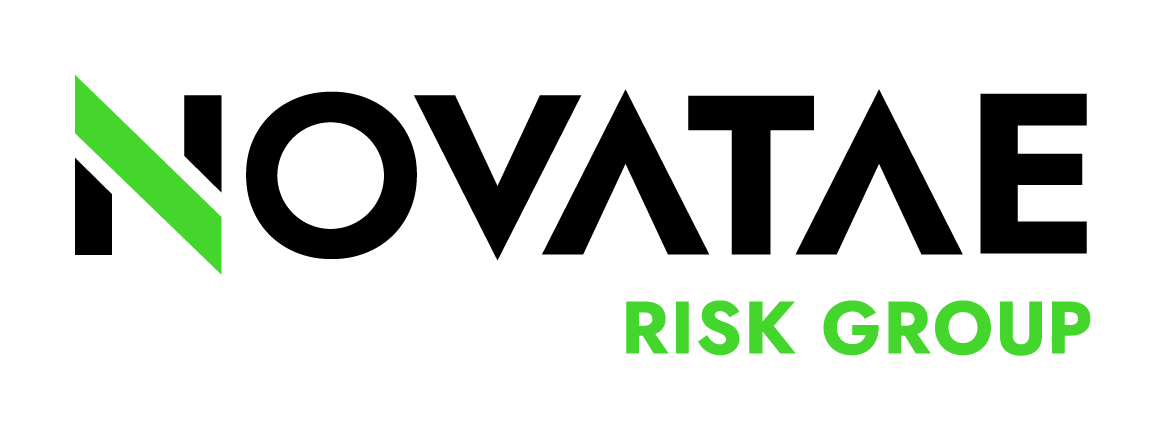 Application for Contractors Professional, Errors & Omissions and  Pollution Incident Liability Coverage Application for Contractors Professional, Errors & Omissions and  Pollution Incident Liability Coverage Application for Contractors Professional, Errors & Omissions and  Pollution Incident Liability Coverage Application for Contractors Professional, Errors & Omissions and  Pollution Incident Liability Coverage Application for Contractors Professional, Errors & Omissions and  Pollution Incident Liability Coverage Application for Contractors Professional, Errors & Omissions and  Pollution Incident Liability Coverage Application for Contractors Professional, Errors & Omissions and  Pollution Incident Liability Coverage Application for Contractors Professional, Errors & Omissions and  Pollution Incident Liability Coverage Application for Contractors Professional, Errors & Omissions and  Pollution Incident Liability Coverage Application for Contractors Professional, Errors & Omissions and  Pollution Incident Liability Coverage Application for Contractors Professional, Errors & Omissions and  Pollution Incident Liability Coverage Application for Contractors Professional, Errors & Omissions and  Pollution Incident Liability Coverage Application for Contractors Professional, Errors & Omissions and  Pollution Incident Liability Coverage Application for Contractors Professional, Errors & Omissions and  Pollution Incident Liability Coverage Application for Contractors Professional, Errors & Omissions and  Pollution Incident Liability Coverage Application for Contractors Professional, Errors & Omissions and  Pollution Incident Liability Coverage Application for Contractors Professional, Errors & Omissions and  Pollution Incident Liability Coverage Application for Contractors Professional, Errors & Omissions and  Pollution Incident Liability Coverage Application for Contractors Professional, Errors & Omissions and  Pollution Incident Liability Coverage Application for Contractors Professional, Errors & Omissions and  Pollution Incident Liability Coverage Application for Contractors Professional, Errors & Omissions and  Pollution Incident Liability Coverage Application for Contractors Professional, Errors & Omissions and  Pollution Incident Liability Coverage Application for Contractors Professional, Errors & Omissions and  Pollution Incident Liability Coverage Application for Contractors Professional, Errors & Omissions and  Pollution Incident Liability Coverage Application for Contractors Professional, Errors & Omissions and  Pollution Incident Liability Coverage Application for Contractors Professional, Errors & Omissions and  Pollution Incident Liability Coverage Application for Contractors Professional, Errors & Omissions and  Pollution Incident Liability Coverage Application for Contractors Professional, Errors & Omissions and  Pollution Incident Liability Coverage Application for Contractors Professional, Errors & Omissions and  Pollution Incident Liability Coverage Application for Contractors Professional, Errors & Omissions and  Pollution Incident Liability Coverage Application for Contractors Professional, Errors & Omissions and  Pollution Incident Liability Coverage Application for Contractors Professional, Errors & Omissions and  Pollution Incident Liability Coverage Application for Contractors Professional, Errors & Omissions and  Pollution Incident Liability Coverage Application for Contractors Professional, Errors & Omissions and  Pollution Incident Liability Coverage NOTE: The insurance coverage for which you are applying is written on a CLAIMS-MADE AND REPORTED policy. 
Only claims which are first made against you and reported to us in writing during the policy period are covered, subject to policy provisions. The Limits of Liability stated in the Policy are reduced by the cost of defense. Legal defense costs also may be applied against your Self Insured Retention, if applicable to the Claim. Please consult your policy directly for specific coverage. If you have any questions about the coverage, please discuss them with your insurance agent 
or broker. NOTE: The insurance coverage for which you are applying is written on a CLAIMS-MADE AND REPORTED policy. 
Only claims which are first made against you and reported to us in writing during the policy period are covered, subject to policy provisions. The Limits of Liability stated in the Policy are reduced by the cost of defense. Legal defense costs also may be applied against your Self Insured Retention, if applicable to the Claim. Please consult your policy directly for specific coverage. If you have any questions about the coverage, please discuss them with your insurance agent 
or broker. NOTE: The insurance coverage for which you are applying is written on a CLAIMS-MADE AND REPORTED policy. 
Only claims which are first made against you and reported to us in writing during the policy period are covered, subject to policy provisions. The Limits of Liability stated in the Policy are reduced by the cost of defense. Legal defense costs also may be applied against your Self Insured Retention, if applicable to the Claim. Please consult your policy directly for specific coverage. If you have any questions about the coverage, please discuss them with your insurance agent 
or broker. NOTE: The insurance coverage for which you are applying is written on a CLAIMS-MADE AND REPORTED policy. 
Only claims which are first made against you and reported to us in writing during the policy period are covered, subject to policy provisions. The Limits of Liability stated in the Policy are reduced by the cost of defense. Legal defense costs also may be applied against your Self Insured Retention, if applicable to the Claim. Please consult your policy directly for specific coverage. If you have any questions about the coverage, please discuss them with your insurance agent 
or broker. NOTE: The insurance coverage for which you are applying is written on a CLAIMS-MADE AND REPORTED policy. 
Only claims which are first made against you and reported to us in writing during the policy period are covered, subject to policy provisions. The Limits of Liability stated in the Policy are reduced by the cost of defense. Legal defense costs also may be applied against your Self Insured Retention, if applicable to the Claim. Please consult your policy directly for specific coverage. If you have any questions about the coverage, please discuss them with your insurance agent 
or broker. NOTE: The insurance coverage for which you are applying is written on a CLAIMS-MADE AND REPORTED policy. 
Only claims which are first made against you and reported to us in writing during the policy period are covered, subject to policy provisions. The Limits of Liability stated in the Policy are reduced by the cost of defense. Legal defense costs also may be applied against your Self Insured Retention, if applicable to the Claim. Please consult your policy directly for specific coverage. If you have any questions about the coverage, please discuss them with your insurance agent 
or broker. NOTE: The insurance coverage for which you are applying is written on a CLAIMS-MADE AND REPORTED policy. 
Only claims which are first made against you and reported to us in writing during the policy period are covered, subject to policy provisions. The Limits of Liability stated in the Policy are reduced by the cost of defense. Legal defense costs also may be applied against your Self Insured Retention, if applicable to the Claim. Please consult your policy directly for specific coverage. If you have any questions about the coverage, please discuss them with your insurance agent 
or broker. NOTE: The insurance coverage for which you are applying is written on a CLAIMS-MADE AND REPORTED policy. 
Only claims which are first made against you and reported to us in writing during the policy period are covered, subject to policy provisions. The Limits of Liability stated in the Policy are reduced by the cost of defense. Legal defense costs also may be applied against your Self Insured Retention, if applicable to the Claim. Please consult your policy directly for specific coverage. If you have any questions about the coverage, please discuss them with your insurance agent 
or broker. NOTE: The insurance coverage for which you are applying is written on a CLAIMS-MADE AND REPORTED policy. 
Only claims which are first made against you and reported to us in writing during the policy period are covered, subject to policy provisions. The Limits of Liability stated in the Policy are reduced by the cost of defense. Legal defense costs also may be applied against your Self Insured Retention, if applicable to the Claim. Please consult your policy directly for specific coverage. If you have any questions about the coverage, please discuss them with your insurance agent 
or broker. NOTE: The insurance coverage for which you are applying is written on a CLAIMS-MADE AND REPORTED policy. 
Only claims which are first made against you and reported to us in writing during the policy period are covered, subject to policy provisions. The Limits of Liability stated in the Policy are reduced by the cost of defense. Legal defense costs also may be applied against your Self Insured Retention, if applicable to the Claim. Please consult your policy directly for specific coverage. If you have any questions about the coverage, please discuss them with your insurance agent 
or broker. NOTE: The insurance coverage for which you are applying is written on a CLAIMS-MADE AND REPORTED policy. 
Only claims which are first made against you and reported to us in writing during the policy period are covered, subject to policy provisions. The Limits of Liability stated in the Policy are reduced by the cost of defense. Legal defense costs also may be applied against your Self Insured Retention, if applicable to the Claim. Please consult your policy directly for specific coverage. If you have any questions about the coverage, please discuss them with your insurance agent 
or broker. NOTE: The insurance coverage for which you are applying is written on a CLAIMS-MADE AND REPORTED policy. 
Only claims which are first made against you and reported to us in writing during the policy period are covered, subject to policy provisions. The Limits of Liability stated in the Policy are reduced by the cost of defense. Legal defense costs also may be applied against your Self Insured Retention, if applicable to the Claim. Please consult your policy directly for specific coverage. If you have any questions about the coverage, please discuss them with your insurance agent 
or broker. NOTE: The insurance coverage for which you are applying is written on a CLAIMS-MADE AND REPORTED policy. 
Only claims which are first made against you and reported to us in writing during the policy period are covered, subject to policy provisions. The Limits of Liability stated in the Policy are reduced by the cost of defense. Legal defense costs also may be applied against your Self Insured Retention, if applicable to the Claim. Please consult your policy directly for specific coverage. If you have any questions about the coverage, please discuss them with your insurance agent 
or broker. NOTE: The insurance coverage for which you are applying is written on a CLAIMS-MADE AND REPORTED policy. 
Only claims which are first made against you and reported to us in writing during the policy period are covered, subject to policy provisions. The Limits of Liability stated in the Policy are reduced by the cost of defense. Legal defense costs also may be applied against your Self Insured Retention, if applicable to the Claim. Please consult your policy directly for specific coverage. If you have any questions about the coverage, please discuss them with your insurance agent 
or broker. NOTE: The insurance coverage for which you are applying is written on a CLAIMS-MADE AND REPORTED policy. 
Only claims which are first made against you and reported to us in writing during the policy period are covered, subject to policy provisions. The Limits of Liability stated in the Policy are reduced by the cost of defense. Legal defense costs also may be applied against your Self Insured Retention, if applicable to the Claim. Please consult your policy directly for specific coverage. If you have any questions about the coverage, please discuss them with your insurance agent 
or broker. NOTE: The insurance coverage for which you are applying is written on a CLAIMS-MADE AND REPORTED policy. 
Only claims which are first made against you and reported to us in writing during the policy period are covered, subject to policy provisions. The Limits of Liability stated in the Policy are reduced by the cost of defense. Legal defense costs also may be applied against your Self Insured Retention, if applicable to the Claim. Please consult your policy directly for specific coverage. If you have any questions about the coverage, please discuss them with your insurance agent 
or broker. NOTE: The insurance coverage for which you are applying is written on a CLAIMS-MADE AND REPORTED policy. 
Only claims which are first made against you and reported to us in writing during the policy period are covered, subject to policy provisions. The Limits of Liability stated in the Policy are reduced by the cost of defense. Legal defense costs also may be applied against your Self Insured Retention, if applicable to the Claim. Please consult your policy directly for specific coverage. If you have any questions about the coverage, please discuss them with your insurance agent 
or broker. NOTE: The insurance coverage for which you are applying is written on a CLAIMS-MADE AND REPORTED policy. 
Only claims which are first made against you and reported to us in writing during the policy period are covered, subject to policy provisions. The Limits of Liability stated in the Policy are reduced by the cost of defense. Legal defense costs also may be applied against your Self Insured Retention, if applicable to the Claim. Please consult your policy directly for specific coverage. If you have any questions about the coverage, please discuss them with your insurance agent 
or broker. NOTE: The insurance coverage for which you are applying is written on a CLAIMS-MADE AND REPORTED policy. 
Only claims which are first made against you and reported to us in writing during the policy period are covered, subject to policy provisions. The Limits of Liability stated in the Policy are reduced by the cost of defense. Legal defense costs also may be applied against your Self Insured Retention, if applicable to the Claim. Please consult your policy directly for specific coverage. If you have any questions about the coverage, please discuss them with your insurance agent 
or broker. NOTE: The insurance coverage for which you are applying is written on a CLAIMS-MADE AND REPORTED policy. 
Only claims which are first made against you and reported to us in writing during the policy period are covered, subject to policy provisions. The Limits of Liability stated in the Policy are reduced by the cost of defense. Legal defense costs also may be applied against your Self Insured Retention, if applicable to the Claim. Please consult your policy directly for specific coverage. If you have any questions about the coverage, please discuss them with your insurance agent 
or broker. NOTE: The insurance coverage for which you are applying is written on a CLAIMS-MADE AND REPORTED policy. 
Only claims which are first made against you and reported to us in writing during the policy period are covered, subject to policy provisions. The Limits of Liability stated in the Policy are reduced by the cost of defense. Legal defense costs also may be applied against your Self Insured Retention, if applicable to the Claim. Please consult your policy directly for specific coverage. If you have any questions about the coverage, please discuss them with your insurance agent 
or broker. NOTE: The insurance coverage for which you are applying is written on a CLAIMS-MADE AND REPORTED policy. 
Only claims which are first made against you and reported to us in writing during the policy period are covered, subject to policy provisions. The Limits of Liability stated in the Policy are reduced by the cost of defense. Legal defense costs also may be applied against your Self Insured Retention, if applicable to the Claim. Please consult your policy directly for specific coverage. If you have any questions about the coverage, please discuss them with your insurance agent 
or broker. NOTE: The insurance coverage for which you are applying is written on a CLAIMS-MADE AND REPORTED policy. 
Only claims which are first made against you and reported to us in writing during the policy period are covered, subject to policy provisions. The Limits of Liability stated in the Policy are reduced by the cost of defense. Legal defense costs also may be applied against your Self Insured Retention, if applicable to the Claim. Please consult your policy directly for specific coverage. If you have any questions about the coverage, please discuss them with your insurance agent 
or broker. NOTE: The insurance coverage for which you are applying is written on a CLAIMS-MADE AND REPORTED policy. 
Only claims which are first made against you and reported to us in writing during the policy period are covered, subject to policy provisions. The Limits of Liability stated in the Policy are reduced by the cost of defense. Legal defense costs also may be applied against your Self Insured Retention, if applicable to the Claim. Please consult your policy directly for specific coverage. If you have any questions about the coverage, please discuss them with your insurance agent 
or broker. NOTE: The insurance coverage for which you are applying is written on a CLAIMS-MADE AND REPORTED policy. 
Only claims which are first made against you and reported to us in writing during the policy period are covered, subject to policy provisions. The Limits of Liability stated in the Policy are reduced by the cost of defense. Legal defense costs also may be applied against your Self Insured Retention, if applicable to the Claim. Please consult your policy directly for specific coverage. If you have any questions about the coverage, please discuss them with your insurance agent 
or broker. NOTE: The insurance coverage for which you are applying is written on a CLAIMS-MADE AND REPORTED policy. 
Only claims which are first made against you and reported to us in writing during the policy period are covered, subject to policy provisions. The Limits of Liability stated in the Policy are reduced by the cost of defense. Legal defense costs also may be applied against your Self Insured Retention, if applicable to the Claim. Please consult your policy directly for specific coverage. If you have any questions about the coverage, please discuss them with your insurance agent 
or broker. NOTE: The insurance coverage for which you are applying is written on a CLAIMS-MADE AND REPORTED policy. 
Only claims which are first made against you and reported to us in writing during the policy period are covered, subject to policy provisions. The Limits of Liability stated in the Policy are reduced by the cost of defense. Legal defense costs also may be applied against your Self Insured Retention, if applicable to the Claim. Please consult your policy directly for specific coverage. If you have any questions about the coverage, please discuss them with your insurance agent 
or broker. NOTE: The insurance coverage for which you are applying is written on a CLAIMS-MADE AND REPORTED policy. 
Only claims which are first made against you and reported to us in writing during the policy period are covered, subject to policy provisions. The Limits of Liability stated in the Policy are reduced by the cost of defense. Legal defense costs also may be applied against your Self Insured Retention, if applicable to the Claim. Please consult your policy directly for specific coverage. If you have any questions about the coverage, please discuss them with your insurance agent 
or broker. NOTE: The insurance coverage for which you are applying is written on a CLAIMS-MADE AND REPORTED policy. 
Only claims which are first made against you and reported to us in writing during the policy period are covered, subject to policy provisions. The Limits of Liability stated in the Policy are reduced by the cost of defense. Legal defense costs also may be applied against your Self Insured Retention, if applicable to the Claim. Please consult your policy directly for specific coverage. If you have any questions about the coverage, please discuss them with your insurance agent 
or broker. NOTE: The insurance coverage for which you are applying is written on a CLAIMS-MADE AND REPORTED policy. 
Only claims which are first made against you and reported to us in writing during the policy period are covered, subject to policy provisions. The Limits of Liability stated in the Policy are reduced by the cost of defense. Legal defense costs also may be applied against your Self Insured Retention, if applicable to the Claim. Please consult your policy directly for specific coverage. If you have any questions about the coverage, please discuss them with your insurance agent 
or broker. NOTE: The insurance coverage for which you are applying is written on a CLAIMS-MADE AND REPORTED policy. 
Only claims which are first made against you and reported to us in writing during the policy period are covered, subject to policy provisions. The Limits of Liability stated in the Policy are reduced by the cost of defense. Legal defense costs also may be applied against your Self Insured Retention, if applicable to the Claim. Please consult your policy directly for specific coverage. If you have any questions about the coverage, please discuss them with your insurance agent 
or broker. NOTE: The insurance coverage for which you are applying is written on a CLAIMS-MADE AND REPORTED policy. 
Only claims which are first made against you and reported to us in writing during the policy period are covered, subject to policy provisions. The Limits of Liability stated in the Policy are reduced by the cost of defense. Legal defense costs also may be applied against your Self Insured Retention, if applicable to the Claim. Please consult your policy directly for specific coverage. If you have any questions about the coverage, please discuss them with your insurance agent 
or broker. NOTE: The insurance coverage for which you are applying is written on a CLAIMS-MADE AND REPORTED policy. 
Only claims which are first made against you and reported to us in writing during the policy period are covered, subject to policy provisions. The Limits of Liability stated in the Policy are reduced by the cost of defense. Legal defense costs also may be applied against your Self Insured Retention, if applicable to the Claim. Please consult your policy directly for specific coverage. If you have any questions about the coverage, please discuss them with your insurance agent 
or broker. NOTE: The insurance coverage for which you are applying is written on a CLAIMS-MADE AND REPORTED policy. 
Only claims which are first made against you and reported to us in writing during the policy period are covered, subject to policy provisions. The Limits of Liability stated in the Policy are reduced by the cost of defense. Legal defense costs also may be applied against your Self Insured Retention, if applicable to the Claim. Please consult your policy directly for specific coverage. If you have any questions about the coverage, please discuss them with your insurance agent 
or broker. Please indicate the limits (000’s) for quotes:Please indicate the limits (000’s) for quotes:Please indicate the limits (000’s) for quotes:Please indicate the limits (000’s) for quotes:Please indicate the limits (000’s) for quotes:Please indicate the limits (000’s) for quotes:Please indicate the limits (000’s) for quotes:Please indicate the limits (000’s) for quotes:Please indicate the limits (000’s) for quotes:Please indicate the limits (000’s) for quotes:Please indicate the limits (000’s) for quotes:Please indicate the limits (000’s) for quotes:Please indicate the limits (000’s) for quotes:Please indicate the limits (000’s) for quotes:Please indicate the limits (000’s) for quotes:Please indicate the limits (000’s) for quotes:Please indicate the limits (000’s) for quotes:Please indicate the limits (000’s) for quotes:Please indicate the limits (000’s) for quotes:Please indicate the limits (000’s) for quotes:Please indicate the limits (000’s) for quotes:Please indicate the limits (000’s) for quotes:Please indicate the limits (000’s) for quotes:Please indicate the limits (000’s) for quotes:Please indicate the limits (000’s) for quotes:Please indicate the limits (000’s) for quotes:Please indicate the limits (000’s) for quotes:Please indicate the limits (000’s) for quotes:Please indicate the limits (000’s) for quotes:Please indicate the limits (000’s) for quotes:Please indicate the limits (000’s) for quotes:Please indicate the limits (000’s) for quotes:Please indicate the limits (000’s) for quotes:Please indicate the limits (000’s) for quotes:1000 1000 1000/2000 1000/2000 1000/2000 1000/2000 1000/2000 1000/2000 2000 2000 2000 2000 2000 3000 3000 3000 3000 4000 4000 4000 4000 4000 4000 4000 5000 5000 5000 5000 5000 Other:      Other:      Other:      Other:      Other:      Please indicate the SIR/deductible(s) (000’s) for quotes:Please indicate the SIR/deductible(s) (000’s) for quotes:Please indicate the SIR/deductible(s) (000’s) for quotes:Please indicate the SIR/deductible(s) (000’s) for quotes:Please indicate the SIR/deductible(s) (000’s) for quotes:Please indicate the SIR/deductible(s) (000’s) for quotes:Please indicate the SIR/deductible(s) (000’s) for quotes:Please indicate the SIR/deductible(s) (000’s) for quotes:Please indicate the SIR/deductible(s) (000’s) for quotes:Please indicate the SIR/deductible(s) (000’s) for quotes:Please indicate the SIR/deductible(s) (000’s) for quotes:Please indicate the SIR/deductible(s) (000’s) for quotes:Please indicate the SIR/deductible(s) (000’s) for quotes:Please indicate the SIR/deductible(s) (000’s) for quotes:Please indicate the SIR/deductible(s) (000’s) for quotes:Please indicate the SIR/deductible(s) (000’s) for quotes:Please indicate the SIR/deductible(s) (000’s) for quotes:Please indicate the SIR/deductible(s) (000’s) for quotes:Please indicate the SIR/deductible(s) (000’s) for quotes:Please indicate the SIR/deductible(s) (000’s) for quotes:Please indicate the SIR/deductible(s) (000’s) for quotes:Please indicate the SIR/deductible(s) (000’s) for quotes:Please indicate the SIR/deductible(s) (000’s) for quotes:Please indicate the SIR/deductible(s) (000’s) for quotes:Please indicate the SIR/deductible(s) (000’s) for quotes:Please indicate the SIR/deductible(s) (000’s) for quotes:Please indicate the SIR/deductible(s) (000’s) for quotes:Please indicate the SIR/deductible(s) (000’s) for quotes:Please indicate the SIR/deductible(s) (000’s) for quotes:Please indicate the SIR/deductible(s) (000’s) for quotes:Please indicate the SIR/deductible(s) (000’s) for quotes:Please indicate the SIR/deductible(s) (000’s) for quotes:Please indicate the SIR/deductible(s) (000’s) for quotes:Please indicate the SIR/deductible(s) (000’s) for quotes:5 10 10 15 15 15 15 25 25 25 50 50 50 50 50 75 75 75 100 100 100 100 100 150 150 150 200 200 200 200 200 200 Other:      Other:      Other:      COMPANY INFORMATIONCOMPANY INFORMATIONCOMPANY INFORMATIONCOMPANY INFORMATIONCOMPANY INFORMATIONCOMPANY INFORMATIONCOMPANY INFORMATIONCOMPANY INFORMATIONCOMPANY INFORMATIONCOMPANY INFORMATIONCOMPANY INFORMATIONCOMPANY INFORMATIONCOMPANY INFORMATIONCOMPANY INFORMATIONCOMPANY INFORMATIONCOMPANY INFORMATIONCOMPANY INFORMATIONCOMPANY INFORMATIONCOMPANY INFORMATIONCOMPANY INFORMATIONCOMPANY INFORMATIONCOMPANY INFORMATIONCOMPANY INFORMATIONCOMPANY INFORMATIONCOMPANY INFORMATIONCOMPANY INFORMATIONCOMPANY INFORMATIONCOMPANY INFORMATIONCOMPANY INFORMATIONCOMPANY INFORMATIONCOMPANY INFORMATIONCOMPANY INFORMATIONCOMPANY INFORMATIONCOMPANY INFORMATIONIf multiple companies are named please describe the relationship and ownership of all companies on a separate sheet. List addresses of all branch offices and all persons or entities for which you are seeking coverage in the space provide after question 26 of the application.  If multiple companies are named please describe the relationship and ownership of all companies on a separate sheet. List addresses of all branch offices and all persons or entities for which you are seeking coverage in the space provide after question 26 of the application.  If multiple companies are named please describe the relationship and ownership of all companies on a separate sheet. List addresses of all branch offices and all persons or entities for which you are seeking coverage in the space provide after question 26 of the application.  If multiple companies are named please describe the relationship and ownership of all companies on a separate sheet. List addresses of all branch offices and all persons or entities for which you are seeking coverage in the space provide after question 26 of the application.  If multiple companies are named please describe the relationship and ownership of all companies on a separate sheet. List addresses of all branch offices and all persons or entities for which you are seeking coverage in the space provide after question 26 of the application.  If multiple companies are named please describe the relationship and ownership of all companies on a separate sheet. List addresses of all branch offices and all persons or entities for which you are seeking coverage in the space provide after question 26 of the application.  If multiple companies are named please describe the relationship and ownership of all companies on a separate sheet. List addresses of all branch offices and all persons or entities for which you are seeking coverage in the space provide after question 26 of the application.  If multiple companies are named please describe the relationship and ownership of all companies on a separate sheet. List addresses of all branch offices and all persons or entities for which you are seeking coverage in the space provide after question 26 of the application.  If multiple companies are named please describe the relationship and ownership of all companies on a separate sheet. List addresses of all branch offices and all persons or entities for which you are seeking coverage in the space provide after question 26 of the application.  If multiple companies are named please describe the relationship and ownership of all companies on a separate sheet. List addresses of all branch offices and all persons or entities for which you are seeking coverage in the space provide after question 26 of the application.  If multiple companies are named please describe the relationship and ownership of all companies on a separate sheet. List addresses of all branch offices and all persons or entities for which you are seeking coverage in the space provide after question 26 of the application.  If multiple companies are named please describe the relationship and ownership of all companies on a separate sheet. List addresses of all branch offices and all persons or entities for which you are seeking coverage in the space provide after question 26 of the application.  If multiple companies are named please describe the relationship and ownership of all companies on a separate sheet. List addresses of all branch offices and all persons or entities for which you are seeking coverage in the space provide after question 26 of the application.  If multiple companies are named please describe the relationship and ownership of all companies on a separate sheet. List addresses of all branch offices and all persons or entities for which you are seeking coverage in the space provide after question 26 of the application.  If multiple companies are named please describe the relationship and ownership of all companies on a separate sheet. List addresses of all branch offices and all persons or entities for which you are seeking coverage in the space provide after question 26 of the application.  If multiple companies are named please describe the relationship and ownership of all companies on a separate sheet. List addresses of all branch offices and all persons or entities for which you are seeking coverage in the space provide after question 26 of the application.  If multiple companies are named please describe the relationship and ownership of all companies on a separate sheet. List addresses of all branch offices and all persons or entities for which you are seeking coverage in the space provide after question 26 of the application.  If multiple companies are named please describe the relationship and ownership of all companies on a separate sheet. List addresses of all branch offices and all persons or entities for which you are seeking coverage in the space provide after question 26 of the application.  If multiple companies are named please describe the relationship and ownership of all companies on a separate sheet. List addresses of all branch offices and all persons or entities for which you are seeking coverage in the space provide after question 26 of the application.  If multiple companies are named please describe the relationship and ownership of all companies on a separate sheet. List addresses of all branch offices and all persons or entities for which you are seeking coverage in the space provide after question 26 of the application.  If multiple companies are named please describe the relationship and ownership of all companies on a separate sheet. List addresses of all branch offices and all persons or entities for which you are seeking coverage in the space provide after question 26 of the application.  If multiple companies are named please describe the relationship and ownership of all companies on a separate sheet. List addresses of all branch offices and all persons or entities for which you are seeking coverage in the space provide after question 26 of the application.  If multiple companies are named please describe the relationship and ownership of all companies on a separate sheet. List addresses of all branch offices and all persons or entities for which you are seeking coverage in the space provide after question 26 of the application.  If multiple companies are named please describe the relationship and ownership of all companies on a separate sheet. List addresses of all branch offices and all persons or entities for which you are seeking coverage in the space provide after question 26 of the application.  If multiple companies are named please describe the relationship and ownership of all companies on a separate sheet. List addresses of all branch offices and all persons or entities for which you are seeking coverage in the space provide after question 26 of the application.  If multiple companies are named please describe the relationship and ownership of all companies on a separate sheet. List addresses of all branch offices and all persons or entities for which you are seeking coverage in the space provide after question 26 of the application.  If multiple companies are named please describe the relationship and ownership of all companies on a separate sheet. List addresses of all branch offices and all persons or entities for which you are seeking coverage in the space provide after question 26 of the application.  If multiple companies are named please describe the relationship and ownership of all companies on a separate sheet. List addresses of all branch offices and all persons or entities for which you are seeking coverage in the space provide after question 26 of the application.  If multiple companies are named please describe the relationship and ownership of all companies on a separate sheet. List addresses of all branch offices and all persons or entities for which you are seeking coverage in the space provide after question 26 of the application.  If multiple companies are named please describe the relationship and ownership of all companies on a separate sheet. List addresses of all branch offices and all persons or entities for which you are seeking coverage in the space provide after question 26 of the application.  If multiple companies are named please describe the relationship and ownership of all companies on a separate sheet. List addresses of all branch offices and all persons or entities for which you are seeking coverage in the space provide after question 26 of the application.  If multiple companies are named please describe the relationship and ownership of all companies on a separate sheet. List addresses of all branch offices and all persons or entities for which you are seeking coverage in the space provide after question 26 of the application.  If multiple companies are named please describe the relationship and ownership of all companies on a separate sheet. List addresses of all branch offices and all persons or entities for which you are seeking coverage in the space provide after question 26 of the application.  If multiple companies are named please describe the relationship and ownership of all companies on a separate sheet. List addresses of all branch offices and all persons or entities for which you are seeking coverage in the space provide after question 26 of the application.  1. 	Company Name:      1. 	Company Name:      1. 	Company Name:      1. 	Company Name:      1. 	Company Name:      1. 	Company Name:      1. 	Company Name:      1. 	Company Name:      1. 	Company Name:      1. 	Company Name:      1. 	Company Name:      1. 	Company Name:      1. 	Company Name:      1. 	Company Name:      1. 	Company Name:      1. 	Company Name:      1. 	Company Name:      1. 	Company Name:      1. 	Company Name:      1. 	Company Name:      1. 	Company Name:      1. 	Company Name:      1. 	Company Name:      1. 	Company Name:      1. 	Company Name:      1. 	Company Name:      1. 	Company Name:      1. 	Company Name:      1. 	Company Name:      1. 	Company Name:      1. 	Company Name:      1. 	Company Name:      1. 	Company Name:      1. 	Company Name:      	Website URL:      	Website URL:      	Website URL:      	Website URL:      	Website URL:      	Website URL:      	Website URL:      	Website URL:      	Website URL:      	Website URL:      	Website URL:      	Website URL:      	Website URL:      	Website URL:      	Website URL:      	Website URL:      	Website URL:      	Website URL:      	Website URL:      	Website URL:      	Website URL:      	Website URL:      	Website URL:      	Website URL:      	Website URL:      	Website URL:      	Website URL:      	Website URL:      	Website URL:      	Website URL:      	Website URL:      	Website URL:      	Website URL:      	Website URL:      	Contact Name:      	Contact Name:      	Contact Name:      	Contact Name:      	Contact Name:      	Contact Name:      	Contact Name:      	Contact Name:      	Contact Name:      	Contact Name:      	Contact Name:      	Contact Name:      	Contact Name:      	Contact Name:      	Contact Name:      	Contact Name:      	Contact Name:      	Contact Name:      	Contact Name:      	Contact Name:      Contact Name’s e-mail:      Contact Name’s e-mail:      Contact Name’s e-mail:      Contact Name’s e-mail:      Contact Name’s e-mail:      Contact Name’s e-mail:      Contact Name’s e-mail:      Contact Name’s e-mail:      Contact Name’s e-mail:      Contact Name’s e-mail:      Contact Name’s e-mail:      Contact Name’s e-mail:      Contact Name’s e-mail:      Contact Name’s e-mail:      	Address:      	Address:      	Address:      	Address:      	Address:      	Address:      	Address:      	Address:      	Address:      	Address:      	Address:      	Address:      	Address:      	Address:      	Address:      	Address:      	Address:      	Address:      	Address:      	Address:      City:      City:      City:      City:      City:      City:      City:      City:      City:      City:      City:      City:      City:      City:      	State:       	State:       	State:       	State:       	State:       Zip:      Zip:      Zip:      Zip:      Zip:      Zip:      Zip:      County:      County:      County:      County:      County:      County:      County:      County:      Phone:      Phone:      Phone:      Phone:      Phone:      Phone:      Phone:      Fax:      Fax:      Fax:      Fax:      Fax:      Fax:      Fax:      	Year Company Established:      	Year Company Established:      	Year Company Established:      	Year Company Established:      	Year Company Established:      	Year Company Established:      	Year Company Established:      	Year Company Established:      	Year Company Established:      	Year Company Established:      	Year Company Established:      	Year Company Established:      	Year Company Established:      	Year Company Established:      	Year Company Established:      	Year Company Established:      	Year Company Established:      	Year Company Established:      	Year Company Established:      	Year Company Established:      	Year Company Established:      	Year Company Established:      	Year Company Established:      	Year Company Established:      	Year Company Established:      	Year Company Established:      	Year Company Established:      	Year Company Established:      	Year Company Established:      	Year Company Established:      	Year Company Established:      	Year Company Established:      	Year Company Established:      	Year Company Established:      2. 	Staff*2. 	Staff*2. 	Staff*2. 	Staff*2. 	Staff*2. 	Staff*2. 	Staff*2. 	Staff*2. 	Staff*2. 	Staff*2. 	Staff*Full TimeFull TimeFull TimeFull TimeFull TimeFull TimeFull TimeFull TimeSeasonal/PTSeasonal/PTSeasonal/PTSeasonal/PTSeasonal/PTSeasonal/PTSeasonal/PTSeasonal/PTSeasonal/PTTotal NumberTotal NumberTotal NumberTotal NumberTotal NumberTotal NumberConstruction PersonnelConstruction PersonnelConstruction PersonnelConstruction PersonnelConstruction PersonnelConstruction PersonnelConstruction PersonnelConstruction PersonnelConstruction PersonnelConstruction PersonnelConstruction PersonnelLicensed EngineersLicensed EngineersLicensed EngineersLicensed EngineersLicensed EngineersLicensed EngineersLicensed EngineersLicensed EngineersLicensed EngineersLicensed EngineersLicensed EngineersLicensed ArchitectsLicensed ArchitectsLicensed ArchitectsLicensed ArchitectsLicensed ArchitectsLicensed ArchitectsLicensed ArchitectsLicensed ArchitectsLicensed ArchitectsLicensed ArchitectsLicensed Architects*Please provide resumes of key personnel*Please provide resumes of key personnel*Please provide resumes of key personnel*Please provide resumes of key personnel*Please provide resumes of key personnel*Please provide resumes of key personnel*Please provide resumes of key personnel*Please provide resumes of key personnel*Please provide resumes of key personnel*Please provide resumes of key personnel*Please provide resumes of key personnel*Please provide resumes of key personnel*Please provide resumes of key personnel*Please provide resumes of key personnel*Please provide resumes of key personnel*Please provide resumes of key personnel*Please provide resumes of key personnel*Please provide resumes of key personnel*Please provide resumes of key personnel*Please provide resumes of key personnel*Please provide resumes of key personnel*Please provide resumes of key personnel*Please provide resumes of key personnel*Please provide resumes of key personnel*Please provide resumes of key personnel*Please provide resumes of key personnel*Please provide resumes of key personnel*Please provide resumes of key personnel*Please provide resumes of key personnel*Please provide resumes of key personnel*Please provide resumes of key personnel*Please provide resumes of key personnel*Please provide resumes of key personnel*Please provide resumes of key personnel SERVICES  SERVICES  SERVICES  SERVICES  SERVICES  SERVICES  SERVICES  SERVICES  SERVICES  SERVICES  SERVICES  SERVICES  SERVICES  SERVICES  SERVICES  SERVICES  SERVICES  SERVICES  SERVICES  SERVICES  SERVICES  SERVICES  SERVICES  SERVICES  SERVICES  SERVICES  SERVICES  SERVICES  SERVICES  SERVICES  SERVICES  SERVICES  SERVICES  SERVICES 3. A. Please indicate the percentage of PROFESSIONAL services performed in-house and by sub-consultants.3. A. Please indicate the percentage of PROFESSIONAL services performed in-house and by sub-consultants.3. A. Please indicate the percentage of PROFESSIONAL services performed in-house and by sub-consultants.3. A. Please indicate the percentage of PROFESSIONAL services performed in-house and by sub-consultants.3. A. Please indicate the percentage of PROFESSIONAL services performed in-house and by sub-consultants.3. A. Please indicate the percentage of PROFESSIONAL services performed in-house and by sub-consultants.3. A. Please indicate the percentage of PROFESSIONAL services performed in-house and by sub-consultants.3. A. Please indicate the percentage of PROFESSIONAL services performed in-house and by sub-consultants.3. A. Please indicate the percentage of PROFESSIONAL services performed in-house and by sub-consultants.3. A. Please indicate the percentage of PROFESSIONAL services performed in-house and by sub-consultants.3. A. Please indicate the percentage of PROFESSIONAL services performed in-house and by sub-consultants.3. A. Please indicate the percentage of PROFESSIONAL services performed in-house and by sub-consultants.3. A. Please indicate the percentage of PROFESSIONAL services performed in-house and by sub-consultants.3. A. Please indicate the percentage of PROFESSIONAL services performed in-house and by sub-consultants.3. A. Please indicate the percentage of PROFESSIONAL services performed in-house and by sub-consultants.3. A. Please indicate the percentage of PROFESSIONAL services performed in-house and by sub-consultants.3. A. Please indicate the percentage of PROFESSIONAL services performed in-house and by sub-consultants.3. A. Please indicate the percentage of PROFESSIONAL services performed in-house and by sub-consultants.3. A. Please indicate the percentage of PROFESSIONAL services performed in-house and by sub-consultants.3. A. Please indicate the percentage of PROFESSIONAL services performed in-house and by sub-consultants.3. A. Please indicate the percentage of PROFESSIONAL services performed in-house and by sub-consultants.3. A. Please indicate the percentage of PROFESSIONAL services performed in-house and by sub-consultants.3. A. Please indicate the percentage of PROFESSIONAL services performed in-house and by sub-consultants.3. A. Please indicate the percentage of PROFESSIONAL services performed in-house and by sub-consultants.3. A. Please indicate the percentage of PROFESSIONAL services performed in-house and by sub-consultants.3. A. Please indicate the percentage of PROFESSIONAL services performed in-house and by sub-consultants.3. A. Please indicate the percentage of PROFESSIONAL services performed in-house and by sub-consultants.3. A. Please indicate the percentage of PROFESSIONAL services performed in-house and by sub-consultants.3. A. Please indicate the percentage of PROFESSIONAL services performed in-house and by sub-consultants.3. A. Please indicate the percentage of PROFESSIONAL services performed in-house and by sub-consultants.3. A. Please indicate the percentage of PROFESSIONAL services performed in-house and by sub-consultants.3. A. Please indicate the percentage of PROFESSIONAL services performed in-house and by sub-consultants.3. A. Please indicate the percentage of PROFESSIONAL services performed in-house and by sub-consultants.3. A. Please indicate the percentage of PROFESSIONAL services performed in-house and by sub-consultants.       Agency Construction Management       Agency Construction Management       Agency Construction Management       Agency Construction Management       Agency Construction Management       Agency Construction Management       Agency Construction Management       Agency Construction Management       Agency Construction Management       Agency Construction Management     %     %     %     %     %     %Landscape ArchitectureLandscape ArchitectureLandscape ArchitectureLandscape ArchitectureLandscape ArchitectureLandscape ArchitectureLandscape ArchitectureLandscape ArchitectureLandscape ArchitectureLandscape ArchitectureLandscape ArchitectureLandscape ArchitectureLandscape ArchitectureLandscape ArchitectureLandscape Architecture     %     %     %       Architecture       Architecture       Architecture       Architecture       Architecture       Architecture       Architecture       Architecture       Architecture       Architecture     %     %     %     %     %     %Land SurveyingLand SurveyingLand SurveyingLand SurveyingLand SurveyingLand SurveyingLand SurveyingLand SurveyingLand SurveyingLand SurveyingLand SurveyingLand SurveyingLand SurveyingLand SurveyingLand Surveying     %     %     %At-Risk Construction Management At-Risk Construction Management At-Risk Construction Management At-Risk Construction Management At-Risk Construction Management At-Risk Construction Management At-Risk Construction Management At-Risk Construction Management At-Risk Construction Management At-Risk Construction Management      %     %     %     %     %     %Mechanical EngineeringMechanical EngineeringMechanical EngineeringMechanical EngineeringMechanical EngineeringMechanical EngineeringMechanical EngineeringMechanical EngineeringMechanical EngineeringMechanical EngineeringMechanical EngineeringMechanical EngineeringMechanical EngineeringMechanical EngineeringMechanical Engineering     %     %     %Civil EngineeringCivil EngineeringCivil EngineeringCivil EngineeringCivil EngineeringCivil EngineeringCivil EngineeringCivil EngineeringCivil EngineeringCivil Engineering      %      %      %      %      %      %Soils/Geotechnical Engineering Soils/Geotechnical Engineering Soils/Geotechnical Engineering Soils/Geotechnical Engineering Soils/Geotechnical Engineering Soils/Geotechnical Engineering Soils/Geotechnical Engineering Soils/Geotechnical Engineering Soils/Geotechnical Engineering Soils/Geotechnical Engineering Soils/Geotechnical Engineering Soils/Geotechnical Engineering Soils/Geotechnical Engineering Soils/Geotechnical Engineering Soils/Geotechnical Engineering      %     %     %Electrical EngineeringElectrical EngineeringElectrical EngineeringElectrical EngineeringElectrical EngineeringElectrical EngineeringElectrical EngineeringElectrical EngineeringElectrical EngineeringElectrical Engineering     %     %     %     %     %     %Structural EngineeringStructural EngineeringStructural EngineeringStructural EngineeringStructural EngineeringStructural EngineeringStructural EngineeringStructural EngineeringStructural EngineeringStructural EngineeringStructural EngineeringStructural EngineeringStructural EngineeringStructural EngineeringStructural Engineering     %     %     %Other (Please specify)Other (Please specify)Other (Please specify)Other (Please specify)Other (Please specify)Other (Please specify)Other (Please specify)Other (Please specify)Other (Please specify)Other (Please specify)     %     %     %     %     %     %Other (Please specify)Other (Please specify)Other (Please specify)Other (Please specify)Other (Please specify)Other (Please specify)Other (Please specify)Other (Please specify)Other (Please specify)Other (Please specify)Other (Please specify)Other (Please specify)Other (Please specify)Other (Please specify)Other (Please specify)     %     %     %     B.  Please indicate the percentage of CONTRACTING services performed in-house and by sub-consultants.      B.  Please indicate the percentage of CONTRACTING services performed in-house and by sub-consultants.      B.  Please indicate the percentage of CONTRACTING services performed in-house and by sub-consultants.      B.  Please indicate the percentage of CONTRACTING services performed in-house and by sub-consultants.      B.  Please indicate the percentage of CONTRACTING services performed in-house and by sub-consultants.      B.  Please indicate the percentage of CONTRACTING services performed in-house and by sub-consultants.      B.  Please indicate the percentage of CONTRACTING services performed in-house and by sub-consultants.      B.  Please indicate the percentage of CONTRACTING services performed in-house and by sub-consultants.      B.  Please indicate the percentage of CONTRACTING services performed in-house and by sub-consultants.      B.  Please indicate the percentage of CONTRACTING services performed in-house and by sub-consultants.      B.  Please indicate the percentage of CONTRACTING services performed in-house and by sub-consultants.      B.  Please indicate the percentage of CONTRACTING services performed in-house and by sub-consultants.      B.  Please indicate the percentage of CONTRACTING services performed in-house and by sub-consultants.      B.  Please indicate the percentage of CONTRACTING services performed in-house and by sub-consultants.      B.  Please indicate the percentage of CONTRACTING services performed in-house and by sub-consultants.      B.  Please indicate the percentage of CONTRACTING services performed in-house and by sub-consultants.      B.  Please indicate the percentage of CONTRACTING services performed in-house and by sub-consultants.      B.  Please indicate the percentage of CONTRACTING services performed in-house and by sub-consultants.      B.  Please indicate the percentage of CONTRACTING services performed in-house and by sub-consultants.      B.  Please indicate the percentage of CONTRACTING services performed in-house and by sub-consultants.      B.  Please indicate the percentage of CONTRACTING services performed in-house and by sub-consultants.      B.  Please indicate the percentage of CONTRACTING services performed in-house and by sub-consultants.      B.  Please indicate the percentage of CONTRACTING services performed in-house and by sub-consultants.      B.  Please indicate the percentage of CONTRACTING services performed in-house and by sub-consultants.      B.  Please indicate the percentage of CONTRACTING services performed in-house and by sub-consultants.      B.  Please indicate the percentage of CONTRACTING services performed in-house and by sub-consultants.      B.  Please indicate the percentage of CONTRACTING services performed in-house and by sub-consultants.      B.  Please indicate the percentage of CONTRACTING services performed in-house and by sub-consultants.      B.  Please indicate the percentage of CONTRACTING services performed in-house and by sub-consultants.      B.  Please indicate the percentage of CONTRACTING services performed in-house and by sub-consultants.      B.  Please indicate the percentage of CONTRACTING services performed in-house and by sub-consultants.      B.  Please indicate the percentage of CONTRACTING services performed in-house and by sub-consultants.      B.  Please indicate the percentage of CONTRACTING services performed in-house and by sub-consultants.      B.  Please indicate the percentage of CONTRACTING services performed in-house and by sub-consultants. Acoustical ContractingAcoustical ContractingAcoustical ContractingAcoustical ContractingAcoustical ContractingAcoustical ContractingAcoustical ContractingAcoustical ContractingAcoustical ContractingAcoustical Contracting     %     %     %     %     %     %Highway ContractingHighway ContractingHighway ContractingHighway ContractingHighway ContractingHighway ContractingHighway ContractingHighway ContractingHighway ContractingHighway ContractingHighway ContractingHighway ContractingHighway ContractingHighway ContractingHighway Contracting     %     %     %Audio/Visual ContractingAudio/Visual ContractingAudio/Visual ContractingAudio/Visual ContractingAudio/Visual ContractingAudio/Visual ContractingAudio/Visual ContractingAudio/Visual ContractingAudio/Visual ContractingAudio/Visual Contracting     %     %     %     %     %     %Kitchen Contracting Kitchen Contracting Kitchen Contracting Kitchen Contracting Kitchen Contracting Kitchen Contracting Kitchen Contracting Kitchen Contracting Kitchen Contracting Kitchen Contracting Kitchen Contracting Kitchen Contracting Kitchen Contracting Kitchen Contracting Kitchen Contracting      %     %     %Concrete ContractingConcrete ContractingConcrete ContractingConcrete ContractingConcrete ContractingConcrete ContractingConcrete ContractingConcrete ContractingConcrete ContractingConcrete Contracting     %     %     %     %     %     %Landscape Contracting Landscape Contracting Landscape Contracting Landscape Contracting Landscape Contracting Landscape Contracting Landscape Contracting Landscape Contracting Landscape Contracting Landscape Contracting Landscape Contracting Landscape Contracting Landscape Contracting Landscape Contracting Landscape Contracting      %     %     %Curtain Wall/Glazing ContractorCurtain Wall/Glazing ContractorCurtain Wall/Glazing ContractorCurtain Wall/Glazing ContractorCurtain Wall/Glazing ContractorCurtain Wall/Glazing ContractorCurtain Wall/Glazing ContractorCurtain Wall/Glazing ContractorCurtain Wall/Glazing ContractorCurtain Wall/Glazing Contractor     %     %     %     %     %     %Masonry Contracting Masonry Contracting Masonry Contracting Masonry Contracting Masonry Contracting Masonry Contracting Masonry Contracting Masonry Contracting Masonry Contracting Masonry Contracting Masonry Contracting Masonry Contracting Masonry Contracting Masonry Contracting Masonry Contracting      %     %     %Drywall ContractingDrywall ContractingDrywall ContractingDrywall ContractingDrywall ContractingDrywall ContractingDrywall ContractingDrywall ContractingDrywall ContractingDrywall Contracting     %     %     %     %     %     %Mechanical/HVAC Contracting Mechanical/HVAC Contracting Mechanical/HVAC Contracting Mechanical/HVAC Contracting Mechanical/HVAC Contracting Mechanical/HVAC Contracting Mechanical/HVAC Contracting Mechanical/HVAC Contracting Mechanical/HVAC Contracting Mechanical/HVAC Contracting Mechanical/HVAC Contracting Mechanical/HVAC Contracting Mechanical/HVAC Contracting Mechanical/HVAC Contracting Mechanical/HVAC Contracting      %     %     %Electrical ContractingElectrical ContractingElectrical ContractingElectrical ContractingElectrical ContractingElectrical ContractingElectrical ContractingElectrical ContractingElectrical ContractingElectrical Contracting     %     %     %     %     %     %Painting ContractingPainting ContractingPainting ContractingPainting ContractingPainting ContractingPainting ContractingPainting ContractingPainting ContractingPainting ContractingPainting ContractingPainting ContractingPainting ContractingPainting ContractingPainting ContractingPainting Contracting     %     %     %Elevator Contracting Elevator Contracting Elevator Contracting Elevator Contracting Elevator Contracting Elevator Contracting Elevator Contracting Elevator Contracting Elevator Contracting Elevator Contracting      %     %     %     %     %     %Paving Contracting Paving Contracting Paving Contracting Paving Contracting Paving Contracting Paving Contracting Paving Contracting Paving Contracting Paving Contracting Paving Contracting Paving Contracting Paving Contracting Paving Contracting Paving Contracting Paving Contracting      %     %     %Environmental ContractingEnvironmental ContractingEnvironmental ContractingEnvironmental ContractingEnvironmental ContractingEnvironmental ContractingEnvironmental ContractingEnvironmental ContractingEnvironmental ContractingEnvironmental Contracting     %     %     %     %     %     %Roofing ContractingRoofing ContractingRoofing ContractingRoofing ContractingRoofing ContractingRoofing ContractingRoofing ContractingRoofing ContractingRoofing ContractingRoofing ContractingRoofing ContractingRoofing ContractingRoofing ContractingRoofing ContractingRoofing Contracting     %     %     %Excavation ContractingExcavation ContractingExcavation ContractingExcavation ContractingExcavation ContractingExcavation ContractingExcavation ContractingExcavation ContractingExcavation ContractingExcavation Contracting     %     %     %     %     %     %Soils/Geotechnical ContractingSoils/Geotechnical ContractingSoils/Geotechnical ContractingSoils/Geotechnical ContractingSoils/Geotechnical ContractingSoils/Geotechnical ContractingSoils/Geotechnical ContractingSoils/Geotechnical ContractingSoils/Geotechnical ContractingSoils/Geotechnical ContractingSoils/Geotechnical ContractingSoils/Geotechnical ContractingSoils/Geotechnical ContractingSoils/Geotechnical ContractingSoils/Geotechnical Contracting     %     %     %Exhibit ContractingExhibit ContractingExhibit ContractingExhibit ContractingExhibit ContractingExhibit ContractingExhibit ContractingExhibit ContractingExhibit ContractingExhibit Contracting     %     %     %     %     %     %Telecommunications/Cabling ContractingTelecommunications/Cabling ContractingTelecommunications/Cabling ContractingTelecommunications/Cabling ContractingTelecommunications/Cabling ContractingTelecommunications/Cabling ContractingTelecommunications/Cabling ContractingTelecommunications/Cabling ContractingTelecommunications/Cabling ContractingTelecommunications/Cabling ContractingTelecommunications/Cabling ContractingTelecommunications/Cabling ContractingTelecommunications/Cabling ContractingTelecommunications/Cabling ContractingTelecommunications/Cabling Contracting     %     %     %Fire Sprinkler Contracting Fire Sprinkler Contracting Fire Sprinkler Contracting Fire Sprinkler Contracting Fire Sprinkler Contracting Fire Sprinkler Contracting Fire Sprinkler Contracting Fire Sprinkler Contracting Fire Sprinkler Contracting Fire Sprinkler Contracting      %     %     %     %     %     %Wastewater/Sewer ContractingWastewater/Sewer ContractingWastewater/Sewer ContractingWastewater/Sewer ContractingWastewater/Sewer ContractingWastewater/Sewer ContractingWastewater/Sewer ContractingWastewater/Sewer ContractingWastewater/Sewer ContractingWastewater/Sewer ContractingWastewater/Sewer ContractingWastewater/Sewer ContractingWastewater/Sewer ContractingWastewater/Sewer ContractingWastewater/Sewer Contracting     %     %     %Flooring Contracting  Flooring Contracting  Flooring Contracting  Flooring Contracting  Flooring Contracting  Flooring Contracting  Flooring Contracting  Flooring Contracting  Flooring Contracting  Flooring Contracting       %     %     %     %     %     %Other (please specify)      Other (please specify)      Other (please specify)      Other (please specify)      Other (please specify)      Other (please specify)      Other (please specify)      Other (please specify)      Other (please specify)      Other (please specify)      Other (please specify)      Other (please specify)      Other (please specify)      Other (please specify)      Other (please specify)           %     %     %Foundation ContractingFoundation ContractingFoundation ContractingFoundation ContractingFoundation ContractingFoundation ContractingFoundation ContractingFoundation ContractingFoundation ContractingFoundation Contracting     %     %     %     %     %     %Other (please specify)      Other (please specify)      Other (please specify)      Other (please specify)      Other (please specify)      Other (please specify)      Other (please specify)      Other (please specify)      Other (please specify)      Other (please specify)      Other (please specify)      Other (please specify)      Other (please specify)      Other (please specify)      Other (please specify)           %     %     %OPERATIONS AND ACCOUNTING YEAR INFORMATIONOPERATIONS AND ACCOUNTING YEAR INFORMATIONOPERATIONS AND ACCOUNTING YEAR INFORMATIONOPERATIONS AND ACCOUNTING YEAR INFORMATIONOPERATIONS AND ACCOUNTING YEAR INFORMATIONOPERATIONS AND ACCOUNTING YEAR INFORMATIONOPERATIONS AND ACCOUNTING YEAR INFORMATIONOPERATIONS AND ACCOUNTING YEAR INFORMATIONOPERATIONS AND ACCOUNTING YEAR INFORMATIONOPERATIONS AND ACCOUNTING YEAR INFORMATIONOPERATIONS AND ACCOUNTING YEAR INFORMATIONOPERATIONS AND ACCOUNTING YEAR INFORMATIONOPERATIONS AND ACCOUNTING YEAR INFORMATIONOPERATIONS AND ACCOUNTING YEAR INFORMATIONOPERATIONS AND ACCOUNTING YEAR INFORMATIONOPERATIONS AND ACCOUNTING YEAR INFORMATIONOPERATIONS AND ACCOUNTING YEAR INFORMATIONOPERATIONS AND ACCOUNTING YEAR INFORMATIONOPERATIONS AND ACCOUNTING YEAR INFORMATIONOPERATIONS AND ACCOUNTING YEAR INFORMATIONOPERATIONS AND ACCOUNTING YEAR INFORMATIONOPERATIONS AND ACCOUNTING YEAR INFORMATIONOPERATIONS AND ACCOUNTING YEAR INFORMATIONOPERATIONS AND ACCOUNTING YEAR INFORMATIONOPERATIONS AND ACCOUNTING YEAR INFORMATIONOPERATIONS AND ACCOUNTING YEAR INFORMATIONOPERATIONS AND ACCOUNTING YEAR INFORMATIONOPERATIONS AND ACCOUNTING YEAR INFORMATIONOPERATIONS AND ACCOUNTING YEAR INFORMATIONOPERATIONS AND ACCOUNTING YEAR INFORMATIONOPERATIONS AND ACCOUNTING YEAR INFORMATIONOPERATIONS AND ACCOUNTING YEAR INFORMATIONOPERATIONS AND ACCOUNTING YEAR INFORMATIONOPERATIONS AND ACCOUNTING YEAR INFORMATION4. A. Is your company a General Contractor?     Y  N  Is your company a Specialty Contractor?  Y  N** If your company is performing Design Only, Agency Construction Management or General Contracting services, your company will be considered on our Contractors Professional Liability Policy form.  If your company  is performing Specialty Contracting services, your company will be considered under our Contractors Errors & Omissions Policy form.     B.  If your company is a Specialty Contractor, are there separate projects where your company would perform services as a General Contractor?   Y  N      If yes, please provide an explanation in the space provided.         4. A. Is your company a General Contractor?     Y  N  Is your company a Specialty Contractor?  Y  N** If your company is performing Design Only, Agency Construction Management or General Contracting services, your company will be considered on our Contractors Professional Liability Policy form.  If your company  is performing Specialty Contracting services, your company will be considered under our Contractors Errors & Omissions Policy form.     B.  If your company is a Specialty Contractor, are there separate projects where your company would perform services as a General Contractor?   Y  N      If yes, please provide an explanation in the space provided.         4. A. Is your company a General Contractor?     Y  N  Is your company a Specialty Contractor?  Y  N** If your company is performing Design Only, Agency Construction Management or General Contracting services, your company will be considered on our Contractors Professional Liability Policy form.  If your company  is performing Specialty Contracting services, your company will be considered under our Contractors Errors & Omissions Policy form.     B.  If your company is a Specialty Contractor, are there separate projects where your company would perform services as a General Contractor?   Y  N      If yes, please provide an explanation in the space provided.         4. A. Is your company a General Contractor?     Y  N  Is your company a Specialty Contractor?  Y  N** If your company is performing Design Only, Agency Construction Management or General Contracting services, your company will be considered on our Contractors Professional Liability Policy form.  If your company  is performing Specialty Contracting services, your company will be considered under our Contractors Errors & Omissions Policy form.     B.  If your company is a Specialty Contractor, are there separate projects where your company would perform services as a General Contractor?   Y  N      If yes, please provide an explanation in the space provided.         4. A. Is your company a General Contractor?     Y  N  Is your company a Specialty Contractor?  Y  N** If your company is performing Design Only, Agency Construction Management or General Contracting services, your company will be considered on our Contractors Professional Liability Policy form.  If your company  is performing Specialty Contracting services, your company will be considered under our Contractors Errors & Omissions Policy form.     B.  If your company is a Specialty Contractor, are there separate projects where your company would perform services as a General Contractor?   Y  N      If yes, please provide an explanation in the space provided.         4. A. Is your company a General Contractor?     Y  N  Is your company a Specialty Contractor?  Y  N** If your company is performing Design Only, Agency Construction Management or General Contracting services, your company will be considered on our Contractors Professional Liability Policy form.  If your company  is performing Specialty Contracting services, your company will be considered under our Contractors Errors & Omissions Policy form.     B.  If your company is a Specialty Contractor, are there separate projects where your company would perform services as a General Contractor?   Y  N      If yes, please provide an explanation in the space provided.         4. A. Is your company a General Contractor?     Y  N  Is your company a Specialty Contractor?  Y  N** If your company is performing Design Only, Agency Construction Management or General Contracting services, your company will be considered on our Contractors Professional Liability Policy form.  If your company  is performing Specialty Contracting services, your company will be considered under our Contractors Errors & Omissions Policy form.     B.  If your company is a Specialty Contractor, are there separate projects where your company would perform services as a General Contractor?   Y  N      If yes, please provide an explanation in the space provided.         4. A. Is your company a General Contractor?     Y  N  Is your company a Specialty Contractor?  Y  N** If your company is performing Design Only, Agency Construction Management or General Contracting services, your company will be considered on our Contractors Professional Liability Policy form.  If your company  is performing Specialty Contracting services, your company will be considered under our Contractors Errors & Omissions Policy form.     B.  If your company is a Specialty Contractor, are there separate projects where your company would perform services as a General Contractor?   Y  N      If yes, please provide an explanation in the space provided.         4. A. Is your company a General Contractor?     Y  N  Is your company a Specialty Contractor?  Y  N** If your company is performing Design Only, Agency Construction Management or General Contracting services, your company will be considered on our Contractors Professional Liability Policy form.  If your company  is performing Specialty Contracting services, your company will be considered under our Contractors Errors & Omissions Policy form.     B.  If your company is a Specialty Contractor, are there separate projects where your company would perform services as a General Contractor?   Y  N      If yes, please provide an explanation in the space provided.         4. A. Is your company a General Contractor?     Y  N  Is your company a Specialty Contractor?  Y  N** If your company is performing Design Only, Agency Construction Management or General Contracting services, your company will be considered on our Contractors Professional Liability Policy form.  If your company  is performing Specialty Contracting services, your company will be considered under our Contractors Errors & Omissions Policy form.     B.  If your company is a Specialty Contractor, are there separate projects where your company would perform services as a General Contractor?   Y  N      If yes, please provide an explanation in the space provided.         4. A. Is your company a General Contractor?     Y  N  Is your company a Specialty Contractor?  Y  N** If your company is performing Design Only, Agency Construction Management or General Contracting services, your company will be considered on our Contractors Professional Liability Policy form.  If your company  is performing Specialty Contracting services, your company will be considered under our Contractors Errors & Omissions Policy form.     B.  If your company is a Specialty Contractor, are there separate projects where your company would perform services as a General Contractor?   Y  N      If yes, please provide an explanation in the space provided.         4. A. Is your company a General Contractor?     Y  N  Is your company a Specialty Contractor?  Y  N** If your company is performing Design Only, Agency Construction Management or General Contracting services, your company will be considered on our Contractors Professional Liability Policy form.  If your company  is performing Specialty Contracting services, your company will be considered under our Contractors Errors & Omissions Policy form.     B.  If your company is a Specialty Contractor, are there separate projects where your company would perform services as a General Contractor?   Y  N      If yes, please provide an explanation in the space provided.         4. A. Is your company a General Contractor?     Y  N  Is your company a Specialty Contractor?  Y  N** If your company is performing Design Only, Agency Construction Management or General Contracting services, your company will be considered on our Contractors Professional Liability Policy form.  If your company  is performing Specialty Contracting services, your company will be considered under our Contractors Errors & Omissions Policy form.     B.  If your company is a Specialty Contractor, are there separate projects where your company would perform services as a General Contractor?   Y  N      If yes, please provide an explanation in the space provided.         4. A. Is your company a General Contractor?     Y  N  Is your company a Specialty Contractor?  Y  N** If your company is performing Design Only, Agency Construction Management or General Contracting services, your company will be considered on our Contractors Professional Liability Policy form.  If your company  is performing Specialty Contracting services, your company will be considered under our Contractors Errors & Omissions Policy form.     B.  If your company is a Specialty Contractor, are there separate projects where your company would perform services as a General Contractor?   Y  N      If yes, please provide an explanation in the space provided.         4. A. Is your company a General Contractor?     Y  N  Is your company a Specialty Contractor?  Y  N** If your company is performing Design Only, Agency Construction Management or General Contracting services, your company will be considered on our Contractors Professional Liability Policy form.  If your company  is performing Specialty Contracting services, your company will be considered under our Contractors Errors & Omissions Policy form.     B.  If your company is a Specialty Contractor, are there separate projects where your company would perform services as a General Contractor?   Y  N      If yes, please provide an explanation in the space provided.         4. A. Is your company a General Contractor?     Y  N  Is your company a Specialty Contractor?  Y  N** If your company is performing Design Only, Agency Construction Management or General Contracting services, your company will be considered on our Contractors Professional Liability Policy form.  If your company  is performing Specialty Contracting services, your company will be considered under our Contractors Errors & Omissions Policy form.     B.  If your company is a Specialty Contractor, are there separate projects where your company would perform services as a General Contractor?   Y  N      If yes, please provide an explanation in the space provided.         4. A. Is your company a General Contractor?     Y  N  Is your company a Specialty Contractor?  Y  N** If your company is performing Design Only, Agency Construction Management or General Contracting services, your company will be considered on our Contractors Professional Liability Policy form.  If your company  is performing Specialty Contracting services, your company will be considered under our Contractors Errors & Omissions Policy form.     B.  If your company is a Specialty Contractor, are there separate projects where your company would perform services as a General Contractor?   Y  N      If yes, please provide an explanation in the space provided.         4. A. Is your company a General Contractor?     Y  N  Is your company a Specialty Contractor?  Y  N** If your company is performing Design Only, Agency Construction Management or General Contracting services, your company will be considered on our Contractors Professional Liability Policy form.  If your company  is performing Specialty Contracting services, your company will be considered under our Contractors Errors & Omissions Policy form.     B.  If your company is a Specialty Contractor, are there separate projects where your company would perform services as a General Contractor?   Y  N      If yes, please provide an explanation in the space provided.         4. A. Is your company a General Contractor?     Y  N  Is your company a Specialty Contractor?  Y  N** If your company is performing Design Only, Agency Construction Management or General Contracting services, your company will be considered on our Contractors Professional Liability Policy form.  If your company  is performing Specialty Contracting services, your company will be considered under our Contractors Errors & Omissions Policy form.     B.  If your company is a Specialty Contractor, are there separate projects where your company would perform services as a General Contractor?   Y  N      If yes, please provide an explanation in the space provided.         4. A. Is your company a General Contractor?     Y  N  Is your company a Specialty Contractor?  Y  N** If your company is performing Design Only, Agency Construction Management or General Contracting services, your company will be considered on our Contractors Professional Liability Policy form.  If your company  is performing Specialty Contracting services, your company will be considered under our Contractors Errors & Omissions Policy form.     B.  If your company is a Specialty Contractor, are there separate projects where your company would perform services as a General Contractor?   Y  N      If yes, please provide an explanation in the space provided.         4. A. Is your company a General Contractor?     Y  N  Is your company a Specialty Contractor?  Y  N** If your company is performing Design Only, Agency Construction Management or General Contracting services, your company will be considered on our Contractors Professional Liability Policy form.  If your company  is performing Specialty Contracting services, your company will be considered under our Contractors Errors & Omissions Policy form.     B.  If your company is a Specialty Contractor, are there separate projects where your company would perform services as a General Contractor?   Y  N      If yes, please provide an explanation in the space provided.         4. A. Is your company a General Contractor?     Y  N  Is your company a Specialty Contractor?  Y  N** If your company is performing Design Only, Agency Construction Management or General Contracting services, your company will be considered on our Contractors Professional Liability Policy form.  If your company  is performing Specialty Contracting services, your company will be considered under our Contractors Errors & Omissions Policy form.     B.  If your company is a Specialty Contractor, are there separate projects where your company would perform services as a General Contractor?   Y  N      If yes, please provide an explanation in the space provided.         4. A. Is your company a General Contractor?     Y  N  Is your company a Specialty Contractor?  Y  N** If your company is performing Design Only, Agency Construction Management or General Contracting services, your company will be considered on our Contractors Professional Liability Policy form.  If your company  is performing Specialty Contracting services, your company will be considered under our Contractors Errors & Omissions Policy form.     B.  If your company is a Specialty Contractor, are there separate projects where your company would perform services as a General Contractor?   Y  N      If yes, please provide an explanation in the space provided.         4. A. Is your company a General Contractor?     Y  N  Is your company a Specialty Contractor?  Y  N** If your company is performing Design Only, Agency Construction Management or General Contracting services, your company will be considered on our Contractors Professional Liability Policy form.  If your company  is performing Specialty Contracting services, your company will be considered under our Contractors Errors & Omissions Policy form.     B.  If your company is a Specialty Contractor, are there separate projects where your company would perform services as a General Contractor?   Y  N      If yes, please provide an explanation in the space provided.         4. A. Is your company a General Contractor?     Y  N  Is your company a Specialty Contractor?  Y  N** If your company is performing Design Only, Agency Construction Management or General Contracting services, your company will be considered on our Contractors Professional Liability Policy form.  If your company  is performing Specialty Contracting services, your company will be considered under our Contractors Errors & Omissions Policy form.     B.  If your company is a Specialty Contractor, are there separate projects where your company would perform services as a General Contractor?   Y  N      If yes, please provide an explanation in the space provided.         4. A. Is your company a General Contractor?     Y  N  Is your company a Specialty Contractor?  Y  N** If your company is performing Design Only, Agency Construction Management or General Contracting services, your company will be considered on our Contractors Professional Liability Policy form.  If your company  is performing Specialty Contracting services, your company will be considered under our Contractors Errors & Omissions Policy form.     B.  If your company is a Specialty Contractor, are there separate projects where your company would perform services as a General Contractor?   Y  N      If yes, please provide an explanation in the space provided.         4. A. Is your company a General Contractor?     Y  N  Is your company a Specialty Contractor?  Y  N** If your company is performing Design Only, Agency Construction Management or General Contracting services, your company will be considered on our Contractors Professional Liability Policy form.  If your company  is performing Specialty Contracting services, your company will be considered under our Contractors Errors & Omissions Policy form.     B.  If your company is a Specialty Contractor, are there separate projects where your company would perform services as a General Contractor?   Y  N      If yes, please provide an explanation in the space provided.         4. A. Is your company a General Contractor?     Y  N  Is your company a Specialty Contractor?  Y  N** If your company is performing Design Only, Agency Construction Management or General Contracting services, your company will be considered on our Contractors Professional Liability Policy form.  If your company  is performing Specialty Contracting services, your company will be considered under our Contractors Errors & Omissions Policy form.     B.  If your company is a Specialty Contractor, are there separate projects where your company would perform services as a General Contractor?   Y  N      If yes, please provide an explanation in the space provided.         4. A. Is your company a General Contractor?     Y  N  Is your company a Specialty Contractor?  Y  N** If your company is performing Design Only, Agency Construction Management or General Contracting services, your company will be considered on our Contractors Professional Liability Policy form.  If your company  is performing Specialty Contracting services, your company will be considered under our Contractors Errors & Omissions Policy form.     B.  If your company is a Specialty Contractor, are there separate projects where your company would perform services as a General Contractor?   Y  N      If yes, please provide an explanation in the space provided.         4. A. Is your company a General Contractor?     Y  N  Is your company a Specialty Contractor?  Y  N** If your company is performing Design Only, Agency Construction Management or General Contracting services, your company will be considered on our Contractors Professional Liability Policy form.  If your company  is performing Specialty Contracting services, your company will be considered under our Contractors Errors & Omissions Policy form.     B.  If your company is a Specialty Contractor, are there separate projects where your company would perform services as a General Contractor?   Y  N      If yes, please provide an explanation in the space provided.         4. A. Is your company a General Contractor?     Y  N  Is your company a Specialty Contractor?  Y  N** If your company is performing Design Only, Agency Construction Management or General Contracting services, your company will be considered on our Contractors Professional Liability Policy form.  If your company  is performing Specialty Contracting services, your company will be considered under our Contractors Errors & Omissions Policy form.     B.  If your company is a Specialty Contractor, are there separate projects where your company would perform services as a General Contractor?   Y  N      If yes, please provide an explanation in the space provided.         4. A. Is your company a General Contractor?     Y  N  Is your company a Specialty Contractor?  Y  N** If your company is performing Design Only, Agency Construction Management or General Contracting services, your company will be considered on our Contractors Professional Liability Policy form.  If your company  is performing Specialty Contracting services, your company will be considered under our Contractors Errors & Omissions Policy form.     B.  If your company is a Specialty Contractor, are there separate projects where your company would perform services as a General Contractor?   Y  N      If yes, please provide an explanation in the space provided.         4. A. Is your company a General Contractor?     Y  N  Is your company a Specialty Contractor?  Y  N** If your company is performing Design Only, Agency Construction Management or General Contracting services, your company will be considered on our Contractors Professional Liability Policy form.  If your company  is performing Specialty Contracting services, your company will be considered under our Contractors Errors & Omissions Policy form.     B.  If your company is a Specialty Contractor, are there separate projects where your company would perform services as a General Contractor?   Y  N      If yes, please provide an explanation in the space provided.         4. A. Is your company a General Contractor?     Y  N  Is your company a Specialty Contractor?  Y  N** If your company is performing Design Only, Agency Construction Management or General Contracting services, your company will be considered on our Contractors Professional Liability Policy form.  If your company  is performing Specialty Contracting services, your company will be considered under our Contractors Errors & Omissions Policy form.     B.  If your company is a Specialty Contractor, are there separate projects where your company would perform services as a General Contractor?   Y  N      If yes, please provide an explanation in the space provided.         5. 	Report all construction revenue generated by every entity to be listed as a Named Insured broken down by the following contract types/activities:5. 	Report all construction revenue generated by every entity to be listed as a Named Insured broken down by the following contract types/activities:5. 	Report all construction revenue generated by every entity to be listed as a Named Insured broken down by the following contract types/activities:5. 	Report all construction revenue generated by every entity to be listed as a Named Insured broken down by the following contract types/activities:5. 	Report all construction revenue generated by every entity to be listed as a Named Insured broken down by the following contract types/activities:5. 	Report all construction revenue generated by every entity to be listed as a Named Insured broken down by the following contract types/activities:5. 	Report all construction revenue generated by every entity to be listed as a Named Insured broken down by the following contract types/activities:5. 	Report all construction revenue generated by every entity to be listed as a Named Insured broken down by the following contract types/activities:5. 	Report all construction revenue generated by every entity to be listed as a Named Insured broken down by the following contract types/activities:5. 	Report all construction revenue generated by every entity to be listed as a Named Insured broken down by the following contract types/activities:5. 	Report all construction revenue generated by every entity to be listed as a Named Insured broken down by the following contract types/activities:5. 	Report all construction revenue generated by every entity to be listed as a Named Insured broken down by the following contract types/activities:5. 	Report all construction revenue generated by every entity to be listed as a Named Insured broken down by the following contract types/activities:5. 	Report all construction revenue generated by every entity to be listed as a Named Insured broken down by the following contract types/activities:5. 	Report all construction revenue generated by every entity to be listed as a Named Insured broken down by the following contract types/activities:5. 	Report all construction revenue generated by every entity to be listed as a Named Insured broken down by the following contract types/activities:5. 	Report all construction revenue generated by every entity to be listed as a Named Insured broken down by the following contract types/activities:5. 	Report all construction revenue generated by every entity to be listed as a Named Insured broken down by the following contract types/activities:5. 	Report all construction revenue generated by every entity to be listed as a Named Insured broken down by the following contract types/activities:5. 	Report all construction revenue generated by every entity to be listed as a Named Insured broken down by the following contract types/activities:5. 	Report all construction revenue generated by every entity to be listed as a Named Insured broken down by the following contract types/activities:5. 	Report all construction revenue generated by every entity to be listed as a Named Insured broken down by the following contract types/activities:5. 	Report all construction revenue generated by every entity to be listed as a Named Insured broken down by the following contract types/activities:5. 	Report all construction revenue generated by every entity to be listed as a Named Insured broken down by the following contract types/activities:5. 	Report all construction revenue generated by every entity to be listed as a Named Insured broken down by the following contract types/activities:5. 	Report all construction revenue generated by every entity to be listed as a Named Insured broken down by the following contract types/activities:5. 	Report all construction revenue generated by every entity to be listed as a Named Insured broken down by the following contract types/activities:5. 	Report all construction revenue generated by every entity to be listed as a Named Insured broken down by the following contract types/activities:5. 	Report all construction revenue generated by every entity to be listed as a Named Insured broken down by the following contract types/activities:5. 	Report all construction revenue generated by every entity to be listed as a Named Insured broken down by the following contract types/activities:5. 	Report all construction revenue generated by every entity to be listed as a Named Insured broken down by the following contract types/activities:5. 	Report all construction revenue generated by every entity to be listed as a Named Insured broken down by the following contract types/activities:5. 	Report all construction revenue generated by every entity to be listed as a Named Insured broken down by the following contract types/activities:5. 	Report all construction revenue generated by every entity to be listed as a Named Insured broken down by the following contract types/activities:Reporting PeriodsReporting PeriodsReporting PeriodsReporting PeriodsPast 12 MonthsPast 12 MonthsPast 12 MonthsPast 12 MonthsPast 12 MonthsPast 12 MonthsPast 12 MonthsPast 12 MonthsPast 12 MonthsPast 12 MonthsPast 12 MonthsPast 12 MonthsPast 12 MonthsPast 12 MonthsPast 12 MonthsPast 12 MonthsPast 12 MonthsPast 12 MonthsEstimate For Next 12 MonthsEstimate For Next 12 MonthsEstimate For Next 12 MonthsEstimate For Next 12 MonthsEstimate For Next 12 MonthsEstimate For Next 12 MonthsEstimate For Next 12 MonthsEstimate For Next 12 MonthsEstimate For Next 12 MonthsEstimate For Next 12 MonthsEstimate For Next 12 MonthsEstimate For Next 12 MonthsReporting PeriodsReporting PeriodsReporting PeriodsReporting PeriodsFrom:      /      From:      /      From:      /      From:      /      From:      /      From:      /      From:      /      From:      /      From:      /      From:      /      To:      /     To:      /     To:      /     To:      /     To:      /     To:      /     To:      /     To:      /     From:      /      From:      /      From:      /      From:      /      From:      /      From:      /      From:      /      From:      /      To:      /     To:      /     To:      /     To:      /     Types of Contracts/ActivitiesTypes of Contracts/ActivitiesTypes of Contracts/ActivitiesTypes of Contracts/Activities
Construction Revenue
Construction Revenue
Construction Revenue
Construction Revenue
Construction Revenue
Construction Revenue
Construction Revenue
Construction Revenue
Construction Revenue
Construction RevenueProfessional FeesProfessional FeesProfessional FeesProfessional FeesProfessional FeesProfessional FeesProfessional FeesProfessional FeesEstimated Construction RevenueEstimated Construction RevenueEstimated Construction RevenueEstimated Construction RevenueEstimated Construction RevenueEstimated Construction RevenueEstimated Construction RevenueEstimated Construction RevenueProfessional FeesProfessional FeesProfessional FeesProfessional FeesA. Design Only A. Design Only A. Design Only A. Design Only $      $      $      $      $      $      $      $      $      $      $      $      $      $      $      $      $      $      $      $      $      $      $      $      $      $      $      $      $      $      B. Construction OnlyB. Construction OnlyB. Construction OnlyB. Construction Only$      $      $      $      $      $      $      $      $      $      $      $      $      $      $      $      $      $      C. Agency CMC. Agency CMC. Agency CMC. Agency CM$      $      $      $      $      $      $      $      $      $      $      $      $      $      $      $      $      $      $      $      $      $      $      $      $      $      $      $      $      $      D. At-Risk CMD. At-Risk CMD. At-Risk CMD. At-Risk CM$      $      $      $      $      $      $      $      $      $      $      $      $      $      $      $      $      $      $      $      $      $      $      $      $      $      $      $      $      $      E. Design-Build w/In-House DesignE. Design-Build w/In-House DesignE. Design-Build w/In-House DesignE. Design-Build w/In-House Design$      $      $      $      $      $      $      $      $      $      $      $      $      $      $      $      $      $      $      $      $      $      $      $      $      $      $      $      $      $      F. Design-Build w/Subcontracted DesignF. Design-Build w/Subcontracted DesignF. Design-Build w/Subcontracted DesignF. Design-Build w/Subcontracted Design$      $      $      $      $      $      $      $      $      $      $      $      $      $      $      $      $      $      $      $      $      $      $      $      $      $      $      $      $      $      G. OtherG. OtherG. OtherG. Other$      $      $      $      $      $      $      $      $      $      $      $      $      $      $      $      $      $      $      $      $      $      $      $      $      $      $      $      $      $      TOTALS:TOTALS:TOTALS:TOTALS:$      $      $      $      $      $      $      $      $      $      $      $      $      $      $      $      $      $      $      $      $      $      $      $      $      $      $      $      $      $      6.  A. Do you require professional liability or errors & omissions coverage of your sub-consultants?        Y  N     B. If yes, what are the minimum limits required?        per claim        per aggregate.                                          6.  A. Do you require professional liability or errors & omissions coverage of your sub-consultants?        Y  N     B. If yes, what are the minimum limits required?        per claim        per aggregate.                                          6.  A. Do you require professional liability or errors & omissions coverage of your sub-consultants?        Y  N     B. If yes, what are the minimum limits required?        per claim        per aggregate.                                          6.  A. Do you require professional liability or errors & omissions coverage of your sub-consultants?        Y  N     B. If yes, what are the minimum limits required?        per claim        per aggregate.                                          6.  A. Do you require professional liability or errors & omissions coverage of your sub-consultants?        Y  N     B. If yes, what are the minimum limits required?        per claim        per aggregate.                                          6.  A. Do you require professional liability or errors & omissions coverage of your sub-consultants?        Y  N     B. If yes, what are the minimum limits required?        per claim        per aggregate.                                          6.  A. Do you require professional liability or errors & omissions coverage of your sub-consultants?        Y  N     B. If yes, what are the minimum limits required?        per claim        per aggregate.                                          6.  A. Do you require professional liability or errors & omissions coverage of your sub-consultants?        Y  N     B. If yes, what are the minimum limits required?        per claim        per aggregate.                                          6.  A. Do you require professional liability or errors & omissions coverage of your sub-consultants?        Y  N     B. If yes, what are the minimum limits required?        per claim        per aggregate.                                          6.  A. Do you require professional liability or errors & omissions coverage of your sub-consultants?        Y  N     B. If yes, what are the minimum limits required?        per claim        per aggregate.                                          6.  A. Do you require professional liability or errors & omissions coverage of your sub-consultants?        Y  N     B. If yes, what are the minimum limits required?        per claim        per aggregate.                                          6.  A. Do you require professional liability or errors & omissions coverage of your sub-consultants?        Y  N     B. If yes, what are the minimum limits required?        per claim        per aggregate.                                          6.  A. Do you require professional liability or errors & omissions coverage of your sub-consultants?        Y  N     B. If yes, what are the minimum limits required?        per claim        per aggregate.                                          6.  A. Do you require professional liability or errors & omissions coverage of your sub-consultants?        Y  N     B. If yes, what are the minimum limits required?        per claim        per aggregate.                                          6.  A. Do you require professional liability or errors & omissions coverage of your sub-consultants?        Y  N     B. If yes, what are the minimum limits required?        per claim        per aggregate.                                          6.  A. Do you require professional liability or errors & omissions coverage of your sub-consultants?        Y  N     B. If yes, what are the minimum limits required?        per claim        per aggregate.                                          6.  A. Do you require professional liability or errors & omissions coverage of your sub-consultants?        Y  N     B. If yes, what are the minimum limits required?        per claim        per aggregate.                                          6.  A. Do you require professional liability or errors & omissions coverage of your sub-consultants?        Y  N     B. If yes, what are the minimum limits required?        per claim        per aggregate.                                          6.  A. Do you require professional liability or errors & omissions coverage of your sub-consultants?        Y  N     B. If yes, what are the minimum limits required?        per claim        per aggregate.                                          6.  A. Do you require professional liability or errors & omissions coverage of your sub-consultants?        Y  N     B. If yes, what are the minimum limits required?        per claim        per aggregate.                                          6.  A. Do you require professional liability or errors & omissions coverage of your sub-consultants?        Y  N     B. If yes, what are the minimum limits required?        per claim        per aggregate.                                          6.  A. Do you require professional liability or errors & omissions coverage of your sub-consultants?        Y  N     B. If yes, what are the minimum limits required?        per claim        per aggregate.                                          6.  A. Do you require professional liability or errors & omissions coverage of your sub-consultants?        Y  N     B. If yes, what are the minimum limits required?        per claim        per aggregate.                                          6.  A. Do you require professional liability or errors & omissions coverage of your sub-consultants?        Y  N     B. If yes, what are the minimum limits required?        per claim        per aggregate.                                          6.  A. Do you require professional liability or errors & omissions coverage of your sub-consultants?        Y  N     B. If yes, what are the minimum limits required?        per claim        per aggregate.                                          6.  A. Do you require professional liability or errors & omissions coverage of your sub-consultants?        Y  N     B. If yes, what are the minimum limits required?        per claim        per aggregate.                                          6.  A. Do you require professional liability or errors & omissions coverage of your sub-consultants?        Y  N     B. If yes, what are the minimum limits required?        per claim        per aggregate.                                          6.  A. Do you require professional liability or errors & omissions coverage of your sub-consultants?        Y  N     B. If yes, what are the minimum limits required?        per claim        per aggregate.                                          6.  A. Do you require professional liability or errors & omissions coverage of your sub-consultants?        Y  N     B. If yes, what are the minimum limits required?        per claim        per aggregate.                                          6.  A. Do you require professional liability or errors & omissions coverage of your sub-consultants?        Y  N     B. If yes, what are the minimum limits required?        per claim        per aggregate.                                          6.  A. Do you require professional liability or errors & omissions coverage of your sub-consultants?        Y  N     B. If yes, what are the minimum limits required?        per claim        per aggregate.                                          6.  A. Do you require professional liability or errors & omissions coverage of your sub-consultants?        Y  N     B. If yes, what are the minimum limits required?        per claim        per aggregate.                                          6.  A. Do you require professional liability or errors & omissions coverage of your sub-consultants?        Y  N     B. If yes, what are the minimum limits required?        per claim        per aggregate.                                          6.  A. Do you require professional liability or errors & omissions coverage of your sub-consultants?        Y  N     B. If yes, what are the minimum limits required?        per claim        per aggregate.                                          PROJECTSPROJECTSPROJECTSPROJECTSPROJECTSPROJECTSPROJECTSPROJECTSPROJECTSPROJECTSPROJECTSPROJECTSPROJECTSPROJECTSPROJECTSPROJECTSPROJECTSPROJECTSPROJECTSPROJECTSPROJECTSPROJECTSPROJECTSPROJECTSPROJECTSPROJECTSPROJECTSPROJECTSPROJECTSPROJECTSPROJECTSPROJECTSPROJECTSPROJECTSPROJECTSPROJECTS7. Please provide a breakdown of your company’s project types into the following categories.*7. Please provide a breakdown of your company’s project types into the following categories.*7. Please provide a breakdown of your company’s project types into the following categories.*7. Please provide a breakdown of your company’s project types into the following categories.*7. Please provide a breakdown of your company’s project types into the following categories.*7. Please provide a breakdown of your company’s project types into the following categories.*7. Please provide a breakdown of your company’s project types into the following categories.*7. Please provide a breakdown of your company’s project types into the following categories.*7. Please provide a breakdown of your company’s project types into the following categories.*7. Please provide a breakdown of your company’s project types into the following categories.*7. Please provide a breakdown of your company’s project types into the following categories.*7. Please provide a breakdown of your company’s project types into the following categories.*7. Please provide a breakdown of your company’s project types into the following categories.*7. Please provide a breakdown of your company’s project types into the following categories.*7. Please provide a breakdown of your company’s project types into the following categories.*7. Please provide a breakdown of your company’s project types into the following categories.*7. Please provide a breakdown of your company’s project types into the following categories.*7. Please provide a breakdown of your company’s project types into the following categories.*7. Please provide a breakdown of your company’s project types into the following categories.*7. Please provide a breakdown of your company’s project types into the following categories.*7. Please provide a breakdown of your company’s project types into the following categories.*7. Please provide a breakdown of your company’s project types into the following categories.*7. Please provide a breakdown of your company’s project types into the following categories.*7. Please provide a breakdown of your company’s project types into the following categories.*7. Please provide a breakdown of your company’s project types into the following categories.*7. Please provide a breakdown of your company’s project types into the following categories.*7. Please provide a breakdown of your company’s project types into the following categories.*7. Please provide a breakdown of your company’s project types into the following categories.*7. Please provide a breakdown of your company’s project types into the following categories.*7. Please provide a breakdown of your company’s project types into the following categories.*7. Please provide a breakdown of your company’s project types into the following categories.*7. Please provide a breakdown of your company’s project types into the following categories.*7. Please provide a breakdown of your company’s project types into the following categories.*7. Please provide a breakdown of your company’s project types into the following categories.*7. Please provide a breakdown of your company’s project types into the following categories.*7. Please provide a breakdown of your company’s project types into the following categories.*Airport Facilities (except terminals)Airport Facilities (except terminals)Airport Facilities (except terminals)Airport Facilities (except terminals)Airport Facilities (except terminals)Airport Facilities (except terminals)     %     %     %Hospitals/Health CareHospitals/Health CareHospitals/Health CareHospitals/Health CareHospitals/Health CareHospitals/Health CareHospitals/Health CareHospitals/Health CareHospitals/Health CareHospitals/Health CareHospitals/Health CareHospitals/Health Care     %     %     %     %Petro/ChemicalPetro/ChemicalPetro/ChemicalPetro/ChemicalPetro/ChemicalPetro/ChemicalPetro/ChemicalPetro/Chemical     %     %     %Airport TerminalsAirport TerminalsAirport TerminalsAirport TerminalsAirport TerminalsAirport Terminals     %     %     %Hotels/MotelsHotels/MotelsHotels/MotelsHotels/MotelsHotels/MotelsHotels/MotelsHotels/MotelsHotels/MotelsHotels/MotelsHotels/MotelsHotels/MotelsHotels/Motels     %     %     %     %Potable/Storm Water SystemsPotable/Storm Water SystemsPotable/Storm Water SystemsPotable/Storm Water SystemsPotable/Storm Water SystemsPotable/Storm Water SystemsPotable/Storm Water SystemsPotable/Storm Water Systems     %     %     %Amusement RidesAmusement RidesAmusement RidesAmusement RidesAmusement RidesAmusement Rides     %     %     %Single Family ResidentialSingle Family ResidentialSingle Family ResidentialSingle Family ResidentialSingle Family ResidentialSingle Family ResidentialSingle Family ResidentialSingle Family ResidentialSingle Family ResidentialSingle Family ResidentialSingle Family ResidentialSingle Family Residential     %     %     %     %Recreation/SportsRecreation/SportsRecreation/SportsRecreation/SportsRecreation/SportsRecreation/SportsRecreation/SportsRecreation/Sports     %     %     %Apartments/Multi-familyApartments/Multi-familyApartments/Multi-familyApartments/Multi-familyApartments/Multi-familyApartments/Multi-family     %     %     %Jails/JusticeJails/JusticeJails/JusticeJails/JusticeJails/JusticeJails/JusticeJails/JusticeJails/JusticeJails/JusticeJails/JusticeJails/JusticeJails/Justice     %     %     %     %Roads/HighwaysRoads/HighwaysRoads/HighwaysRoads/HighwaysRoads/HighwaysRoads/HighwaysRoads/HighwaysRoads/Highways     %     %     %Assisted Living FacilitiesAssisted Living FacilitiesAssisted Living FacilitiesAssisted Living FacilitiesAssisted Living FacilitiesAssisted Living Facilities     %     %     %Landfills/Solid Waste FacilitiesLandfills/Solid Waste FacilitiesLandfills/Solid Waste FacilitiesLandfills/Solid Waste FacilitiesLandfills/Solid Waste FacilitiesLandfills/Solid Waste FacilitiesLandfills/Solid Waste FacilitiesLandfills/Solid Waste FacilitiesLandfills/Solid Waste FacilitiesLandfills/Solid Waste FacilitiesLandfills/Solid Waste FacilitiesLandfills/Solid Waste Facilities     %     %     %     %Schools/CollegesSchools/CollegesSchools/CollegesSchools/CollegesSchools/CollegesSchools/CollegesSchools/CollegesSchools/Colleges     %     %     %Bridges/Dams/TunnelsBridges/Dams/TunnelsBridges/Dams/TunnelsBridges/Dams/TunnelsBridges/Dams/TunnelsBridges/Dams/Tunnels     %     %     %LibrariesLibrariesLibrariesLibrariesLibrariesLibrariesLibrariesLibrariesLibrariesLibrariesLibrariesLibraries     %     %     %     %Shopping Centers/Retail/ RestaurantsShopping Centers/Retail/ RestaurantsShopping Centers/Retail/ RestaurantsShopping Centers/Retail/ RestaurantsShopping Centers/Retail/ RestaurantsShopping Centers/Retail/ RestaurantsShopping Centers/Retail/ RestaurantsShopping Centers/Retail/ Restaurants     %     %     %Churches/ReligiousChurches/ReligiousChurches/ReligiousChurches/ReligiousChurches/ReligiousChurches/Religious     %     %     %Manufacturing/IndustrialManufacturing/IndustrialManufacturing/IndustrialManufacturing/IndustrialManufacturing/IndustrialManufacturing/IndustrialManufacturing/IndustrialManufacturing/IndustrialManufacturing/IndustrialManufacturing/IndustrialManufacturing/IndustrialManufacturing/Industrial     %     %     %     %WarehousesWarehousesWarehousesWarehousesWarehousesWarehousesWarehousesWarehouses     %     %     %Condos/Co-opsCondos/Co-opsCondos/Co-opsCondos/Co-opsCondos/Co-opsCondos/Co-ops     %     %     %Mass TransitMass TransitMass TransitMass TransitMass TransitMass TransitMass TransitMass TransitMass TransitMass TransitMass TransitMass Transit     %     %     %     %Water/Sewer PipelinesWater/Sewer PipelinesWater/Sewer PipelinesWater/Sewer PipelinesWater/Sewer PipelinesWater/Sewer PipelinesWater/Sewer PipelinesWater/Sewer Pipelines     %     %     %Convention Centers/Arenas/StadiumsConvention Centers/Arenas/StadiumsConvention Centers/Arenas/StadiumsConvention Centers/Arenas/StadiumsConvention Centers/Arenas/StadiumsConvention Centers/Arenas/Stadiums     %     %     %Nuclear/AtomicNuclear/AtomicNuclear/AtomicNuclear/AtomicNuclear/AtomicNuclear/AtomicNuclear/AtomicNuclear/AtomicNuclear/AtomicNuclear/AtomicNuclear/AtomicNuclear/Atomic     %     %     %     %Water/Wastewater Treatment Water/Wastewater Treatment Water/Wastewater Treatment Water/Wastewater Treatment Water/Wastewater Treatment Water/Wastewater Treatment Water/Wastewater Treatment Water/Wastewater Treatment      %     %     %DormitoriesDormitoriesDormitoriesDormitoriesDormitoriesDormitories     %     %     %Office Buildings/BanksOffice Buildings/BanksOffice Buildings/BanksOffice Buildings/BanksOffice Buildings/BanksOffice Buildings/BanksOffice Buildings/BanksOffice Buildings/BanksOffice Buildings/BanksOffice Buildings/BanksOffice Buildings/BanksOffice Buildings/Banks     %     %     %     %Utilities (Gas, Electric, Steam)Utilities (Gas, Electric, Steam)Utilities (Gas, Electric, Steam)Utilities (Gas, Electric, Steam)Utilities (Gas, Electric, Steam)Utilities (Gas, Electric, Steam)Utilities (Gas, Electric, Steam)Utilities (Gas, Electric, Steam)     %     %     %Environmental RemediationEnvironmental RemediationEnvironmental RemediationEnvironmental RemediationEnvironmental RemediationEnvironmental Remediation     %     %     %Parking StructuresParking StructuresParking StructuresParking StructuresParking StructuresParking StructuresParking StructuresParking StructuresParking StructuresParking StructuresParking StructuresParking Structures     %     %     %     %Other (specify)      Other (specify)      Other (specify)      Other (specify)      Other (specify)      Other (specify)      Other (specify)      Other (specify)           %     %     %Harbors/Piers/PortsHarbors/Piers/PortsHarbors/Piers/PortsHarbors/Piers/PortsHarbors/Piers/PortsHarbors/Piers/Ports     %     %     %Parks/Playgrounds/ PoolsParks/Playgrounds/ PoolsParks/Playgrounds/ PoolsParks/Playgrounds/ PoolsParks/Playgrounds/ PoolsParks/Playgrounds/ PoolsParks/Playgrounds/ PoolsParks/Playgrounds/ PoolsParks/Playgrounds/ PoolsParks/Playgrounds/ PoolsParks/Playgrounds/ PoolsParks/Playgrounds/ Pools     %     %     %     %Other (specify)      Other (specify)      Other (specify)      Other (specify)      Other (specify)      Other (specify)      Other (specify)      Other (specify)           %     %     %*Total should equal 100%*Total should equal 100%*Total should equal 100%*Total should equal 100%*Total should equal 100%*Total should equal 100%*Total should equal 100%*Total should equal 100%*Total should equal 100%*Total should equal 100%*Total should equal 100%*Total should equal 100%*Total should equal 100%*Total should equal 100%*Total should equal 100%*Total should equal 100%*Total should equal 100%*Total should equal 100%*Total should equal 100%*Total should equal 100%*Total should equal 100%*Total should equal 100%*Total should equal 100%*Total should equal 100%*Total should equal 100%*Total should equal 100%*Total should equal 100%*Total should equal 100%*Total should equal 100%*Total should equal 100%*Total should equal 100%*Total should equal 100%*Total should equal 100%*Total should equal 100%*Total should equal 100%*Total should equal 100%8. Please provide total construction revenue for each of the past 3 years.8. Please provide total construction revenue for each of the past 3 years.Total Construction RevenueYear$     $     $     RISK MANAGEMENT AND LOSS PREVENTIONRISK MANAGEMENT AND LOSS PREVENTIONRISK MANAGEMENT AND LOSS PREVENTIONRISK MANAGEMENT AND LOSS PREVENTIONRISK MANAGEMENT AND LOSS PREVENTIONRISK MANAGEMENT AND LOSS PREVENTIONRISK MANAGEMENT AND LOSS PREVENTIONRISK MANAGEMENT AND LOSS PREVENTIONRISK MANAGEMENT AND LOSS PREVENTIONRISK MANAGEMENT AND LOSS PREVENTIONRISK MANAGEMENT AND LOSS PREVENTIONRISK MANAGEMENT AND LOSS PREVENTIONRISK MANAGEMENT AND LOSS PREVENTIONRISK MANAGEMENT AND LOSS PREVENTIONRISK MANAGEMENT AND LOSS PREVENTIONRISK MANAGEMENT AND LOSS PREVENTIONRISK MANAGEMENT AND LOSS PREVENTIONRISK MANAGEMENT AND LOSS PREVENTIONRISK MANAGEMENT AND LOSS PREVENTIONRISK MANAGEMENT AND LOSS PREVENTION9.	Does your company have a written in-house quality management procedure?                                          9.	Does your company have a written in-house quality management procedure?                                          9.	Does your company have a written in-house quality management procedure?                                          9.	Does your company have a written in-house quality management procedure?                                          9.	Does your company have a written in-house quality management procedure?                                          9.	Does your company have a written in-house quality management procedure?                                          9.	Does your company have a written in-house quality management procedure?                                          9.	Does your company have a written in-house quality management procedure?                                          9.	Does your company have a written in-house quality management procedure?                                          9.	Does your company have a written in-house quality management procedure?                                          9.	Does your company have a written in-house quality management procedure?                                          9.	Does your company have a written in-house quality management procedure?                                           Y  N  Y  N  Y  N  Y  N  Y  N  Y  N  Y  N  Y  N 10.	A. 	What percentage of your company’s projects use a written contract? 10.	A. 	What percentage of your company’s projects use a written contract? 10.	A. 	What percentage of your company’s projects use a written contract? 10.	A. 	What percentage of your company’s projects use a written contract? 10.	A. 	What percentage of your company’s projects use a written contract? 10.	A. 	What percentage of your company’s projects use a written contract? 10.	A. 	What percentage of your company’s projects use a written contract? 10.	A. 	What percentage of your company’s projects use a written contract? 10.	A. 	What percentage of your company’s projects use a written contract? 10.	A. 	What percentage of your company’s projects use a written contract? 10.	A. 	What percentage of your company’s projects use a written contract? 10.	A. 	What percentage of your company’s projects use a written contract?       %      %      %      %      %      %      %      %	B. 	What percentage of your company’s professional services are rendered under AGC, AIA, CMAA, Consensus Documents, DBIA or EJCDC documents? 	B. 	What percentage of your company’s professional services are rendered under AGC, AIA, CMAA, Consensus Documents, DBIA or EJCDC documents? 	B. 	What percentage of your company’s professional services are rendered under AGC, AIA, CMAA, Consensus Documents, DBIA or EJCDC documents? 	B. 	What percentage of your company’s professional services are rendered under AGC, AIA, CMAA, Consensus Documents, DBIA or EJCDC documents? 	B. 	What percentage of your company’s professional services are rendered under AGC, AIA, CMAA, Consensus Documents, DBIA or EJCDC documents? 	B. 	What percentage of your company’s professional services are rendered under AGC, AIA, CMAA, Consensus Documents, DBIA or EJCDC documents? 	B. 	What percentage of your company’s professional services are rendered under AGC, AIA, CMAA, Consensus Documents, DBIA or EJCDC documents? 	B. 	What percentage of your company’s professional services are rendered under AGC, AIA, CMAA, Consensus Documents, DBIA or EJCDC documents? 	B. 	What percentage of your company’s professional services are rendered under AGC, AIA, CMAA, Consensus Documents, DBIA or EJCDC documents? 	B. 	What percentage of your company’s professional services are rendered under AGC, AIA, CMAA, Consensus Documents, DBIA or EJCDC documents? 	B. 	What percentage of your company’s professional services are rendered under AGC, AIA, CMAA, Consensus Documents, DBIA or EJCDC documents? 	B. 	What percentage of your company’s professional services are rendered under AGC, AIA, CMAA, Consensus Documents, DBIA or EJCDC documents?       %      %      %      %      %      %      %      %11.	What percentage of of your company’s professional employees have participated in continuing education in the past 12 months?11.	What percentage of of your company’s professional employees have participated in continuing education in the past 12 months?11.	What percentage of of your company’s professional employees have participated in continuing education in the past 12 months?11.	What percentage of of your company’s professional employees have participated in continuing education in the past 12 months?11.	What percentage of of your company’s professional employees have participated in continuing education in the past 12 months?11.	What percentage of of your company’s professional employees have participated in continuing education in the past 12 months?11.	What percentage of of your company’s professional employees have participated in continuing education in the past 12 months?11.	What percentage of of your company’s professional employees have participated in continuing education in the past 12 months?11.	What percentage of of your company’s professional employees have participated in continuing education in the past 12 months?11.	What percentage of of your company’s professional employees have participated in continuing education in the past 12 months?11.	What percentage of of your company’s professional employees have participated in continuing education in the past 12 months?11.	What percentage of of your company’s professional employees have participated in continuing education in the past 12 months?      %      %      %      %      %      %      %      %BUSINESS INFORMATIONBUSINESS INFORMATIONBUSINESS INFORMATIONBUSINESS INFORMATIONBUSINESS INFORMATIONBUSINESS INFORMATIONBUSINESS INFORMATIONBUSINESS INFORMATIONBUSINESS INFORMATIONBUSINESS INFORMATIONBUSINESS INFORMATIONBUSINESS INFORMATIONBUSINESS INFORMATIONBUSINESS INFORMATIONBUSINESS INFORMATIONBUSINESS INFORMATIONBUSINESS INFORMATIONBUSINESS INFORMATIONBUSINESS INFORMATIONBUSINESS INFORMATIONIf the response is “yes” to any question in this section, please provide details in the space provided after question 26 of the application. If the response is “yes” to any question in this section, please provide details in the space provided after question 26 of the application. If the response is “yes” to any question in this section, please provide details in the space provided after question 26 of the application. If the response is “yes” to any question in this section, please provide details in the space provided after question 26 of the application. If the response is “yes” to any question in this section, please provide details in the space provided after question 26 of the application. If the response is “yes” to any question in this section, please provide details in the space provided after question 26 of the application. If the response is “yes” to any question in this section, please provide details in the space provided after question 26 of the application. If the response is “yes” to any question in this section, please provide details in the space provided after question 26 of the application. If the response is “yes” to any question in this section, please provide details in the space provided after question 26 of the application. If the response is “yes” to any question in this section, please provide details in the space provided after question 26 of the application. If the response is “yes” to any question in this section, please provide details in the space provided after question 26 of the application. If the response is “yes” to any question in this section, please provide details in the space provided after question 26 of the application. If the response is “yes” to any question in this section, please provide details in the space provided after question 26 of the application. If the response is “yes” to any question in this section, please provide details in the space provided after question 26 of the application. If the response is “yes” to any question in this section, please provide details in the space provided after question 26 of the application. If the response is “yes” to any question in this section, please provide details in the space provided after question 26 of the application. If the response is “yes” to any question in this section, please provide details in the space provided after question 26 of the application. If the response is “yes” to any question in this section, please provide details in the space provided after question 26 of the application. If the response is “yes” to any question in this section, please provide details in the space provided after question 26 of the application. If the response is “yes” to any question in this section, please provide details in the space provided after question 26 of the application. 12.	A. 	Does your company or any principal, partner, officer, director or shareholder or an immediate family member of any such person have more than a 49% combined ownership interest or act as the managing partner in any entity or project for which professional services have been or are to be rendered? 12.	A. 	Does your company or any principal, partner, officer, director or shareholder or an immediate family member of any such person have more than a 49% combined ownership interest or act as the managing partner in any entity or project for which professional services have been or are to be rendered? 12.	A. 	Does your company or any principal, partner, officer, director or shareholder or an immediate family member of any such person have more than a 49% combined ownership interest or act as the managing partner in any entity or project for which professional services have been or are to be rendered? 12.	A. 	Does your company or any principal, partner, officer, director or shareholder or an immediate family member of any such person have more than a 49% combined ownership interest or act as the managing partner in any entity or project for which professional services have been or are to be rendered? 12.	A. 	Does your company or any principal, partner, officer, director or shareholder or an immediate family member of any such person have more than a 49% combined ownership interest or act as the managing partner in any entity or project for which professional services have been or are to be rendered? 12.	A. 	Does your company or any principal, partner, officer, director or shareholder or an immediate family member of any such person have more than a 49% combined ownership interest or act as the managing partner in any entity or project for which professional services have been or are to be rendered? 12.	A. 	Does your company or any principal, partner, officer, director or shareholder or an immediate family member of any such person have more than a 49% combined ownership interest or act as the managing partner in any entity or project for which professional services have been or are to be rendered? 12.	A. 	Does your company or any principal, partner, officer, director or shareholder or an immediate family member of any such person have more than a 49% combined ownership interest or act as the managing partner in any entity or project for which professional services have been or are to be rendered? 12.	A. 	Does your company or any principal, partner, officer, director or shareholder or an immediate family member of any such person have more than a 49% combined ownership interest or act as the managing partner in any entity or project for which professional services have been or are to be rendered? 12.	A. 	Does your company or any principal, partner, officer, director or shareholder or an immediate family member of any such person have more than a 49% combined ownership interest or act as the managing partner in any entity or project for which professional services have been or are to be rendered? 12.	A. 	Does your company or any principal, partner, officer, director or shareholder or an immediate family member of any such person have more than a 49% combined ownership interest or act as the managing partner in any entity or project for which professional services have been or are to be rendered? 12.	A. 	Does your company or any principal, partner, officer, director or shareholder or an immediate family member of any such person have more than a 49% combined ownership interest or act as the managing partner in any entity or project for which professional services have been or are to be rendered? 12.	A. 	Does your company or any principal, partner, officer, director or shareholder or an immediate family member of any such person have more than a 49% combined ownership interest or act as the managing partner in any entity or project for which professional services have been or are to be rendered? 12.	A. 	Does your company or any principal, partner, officer, director or shareholder or an immediate family member of any such person have more than a 49% combined ownership interest or act as the managing partner in any entity or project for which professional services have been or are to be rendered? 12.	A. 	Does your company or any principal, partner, officer, director or shareholder or an immediate family member of any such person have more than a 49% combined ownership interest or act as the managing partner in any entity or project for which professional services have been or are to be rendered? 12.	A. 	Does your company or any principal, partner, officer, director or shareholder or an immediate family member of any such person have more than a 49% combined ownership interest or act as the managing partner in any entity or project for which professional services have been or are to be rendered? 12.	A. 	Does your company or any principal, partner, officer, director or shareholder or an immediate family member of any such person have more than a 49% combined ownership interest or act as the managing partner in any entity or project for which professional services have been or are to be rendered?  Y  N Y  N Y  N	B. 	Does your company render services on behalf of any other entity in which any principal, partner, officer, director or shareholder or an immediate family member of such person is a partner, officer, director, shareholder or employee? 	B. 	Does your company render services on behalf of any other entity in which any principal, partner, officer, director or shareholder or an immediate family member of such person is a partner, officer, director, shareholder or employee? 	B. 	Does your company render services on behalf of any other entity in which any principal, partner, officer, director or shareholder or an immediate family member of such person is a partner, officer, director, shareholder or employee? 	B. 	Does your company render services on behalf of any other entity in which any principal, partner, officer, director or shareholder or an immediate family member of such person is a partner, officer, director, shareholder or employee? 	B. 	Does your company render services on behalf of any other entity in which any principal, partner, officer, director or shareholder or an immediate family member of such person is a partner, officer, director, shareholder or employee? 	B. 	Does your company render services on behalf of any other entity in which any principal, partner, officer, director or shareholder or an immediate family member of such person is a partner, officer, director, shareholder or employee? 	B. 	Does your company render services on behalf of any other entity in which any principal, partner, officer, director or shareholder or an immediate family member of such person is a partner, officer, director, shareholder or employee? 	B. 	Does your company render services on behalf of any other entity in which any principal, partner, officer, director or shareholder or an immediate family member of such person is a partner, officer, director, shareholder or employee? 	B. 	Does your company render services on behalf of any other entity in which any principal, partner, officer, director or shareholder or an immediate family member of such person is a partner, officer, director, shareholder or employee? 	B. 	Does your company render services on behalf of any other entity in which any principal, partner, officer, director or shareholder or an immediate family member of such person is a partner, officer, director, shareholder or employee? 	B. 	Does your company render services on behalf of any other entity in which any principal, partner, officer, director or shareholder or an immediate family member of such person is a partner, officer, director, shareholder or employee? 	B. 	Does your company render services on behalf of any other entity in which any principal, partner, officer, director or shareholder or an immediate family member of such person is a partner, officer, director, shareholder or employee? 	B. 	Does your company render services on behalf of any other entity in which any principal, partner, officer, director or shareholder or an immediate family member of such person is a partner, officer, director, shareholder or employee? 	B. 	Does your company render services on behalf of any other entity in which any principal, partner, officer, director or shareholder or an immediate family member of such person is a partner, officer, director, shareholder or employee? 	B. 	Does your company render services on behalf of any other entity in which any principal, partner, officer, director or shareholder or an immediate family member of such person is a partner, officer, director, shareholder or employee? 	B. 	Does your company render services on behalf of any other entity in which any principal, partner, officer, director or shareholder or an immediate family member of such person is a partner, officer, director, shareholder or employee? 	B. 	Does your company render services on behalf of any other entity in which any principal, partner, officer, director or shareholder or an immediate family member of such person is a partner, officer, director, shareholder or employee?  Y  N Y  N Y  N	C. 	Is your company controlled, owned by, or does your company control or own, any other entity not listed on this application?	C. 	Is your company controlled, owned by, or does your company control or own, any other entity not listed on this application?	C. 	Is your company controlled, owned by, or does your company control or own, any other entity not listed on this application?	C. 	Is your company controlled, owned by, or does your company control or own, any other entity not listed on this application?	C. 	Is your company controlled, owned by, or does your company control or own, any other entity not listed on this application?	C. 	Is your company controlled, owned by, or does your company control or own, any other entity not listed on this application?	C. 	Is your company controlled, owned by, or does your company control or own, any other entity not listed on this application?	C. 	Is your company controlled, owned by, or does your company control or own, any other entity not listed on this application?	C. 	Is your company controlled, owned by, or does your company control or own, any other entity not listed on this application?	C. 	Is your company controlled, owned by, or does your company control or own, any other entity not listed on this application?	C. 	Is your company controlled, owned by, or does your company control or own, any other entity not listed on this application?	C. 	Is your company controlled, owned by, or does your company control or own, any other entity not listed on this application?	C. 	Is your company controlled, owned by, or does your company control or own, any other entity not listed on this application?	C. 	Is your company controlled, owned by, or does your company control or own, any other entity not listed on this application?	C. 	Is your company controlled, owned by, or does your company control or own, any other entity not listed on this application?	C. 	Is your company controlled, owned by, or does your company control or own, any other entity not listed on this application?	C. 	Is your company controlled, owned by, or does your company control or own, any other entity not listed on this application? Y  N Y  N Y  N13. Is your company engaged in real estate development? 13. Is your company engaged in real estate development? 13. Is your company engaged in real estate development? 13. Is your company engaged in real estate development? 13. Is your company engaged in real estate development? 13. Is your company engaged in real estate development? 13. Is your company engaged in real estate development? 13. Is your company engaged in real estate development? 13. Is your company engaged in real estate development? 13. Is your company engaged in real estate development? 13. Is your company engaged in real estate development? 13. Is your company engaged in real estate development? 13. Is your company engaged in real estate development? 13. Is your company engaged in real estate development? 13. Is your company engaged in real estate development? 13. Is your company engaged in real estate development? 13. Is your company engaged in real estate development?  Y  N Y  N Y  N14.	A. 	Has your company ever held or do you now hold a patent for any product or process? 14.	A. 	Has your company ever held or do you now hold a patent for any product or process? 14.	A. 	Has your company ever held or do you now hold a patent for any product or process? 14.	A. 	Has your company ever held or do you now hold a patent for any product or process? 14.	A. 	Has your company ever held or do you now hold a patent for any product or process? 14.	A. 	Has your company ever held or do you now hold a patent for any product or process? 14.	A. 	Has your company ever held or do you now hold a patent for any product or process? 14.	A. 	Has your company ever held or do you now hold a patent for any product or process? 14.	A. 	Has your company ever held or do you now hold a patent for any product or process? 14.	A. 	Has your company ever held or do you now hold a patent for any product or process? 14.	A. 	Has your company ever held or do you now hold a patent for any product or process? 14.	A. 	Has your company ever held or do you now hold a patent for any product or process? 14.	A. 	Has your company ever held or do you now hold a patent for any product or process? 14.	A. 	Has your company ever held or do you now hold a patent for any product or process? 14.	A. 	Has your company ever held or do you now hold a patent for any product or process? 14.	A. 	Has your company ever held or do you now hold a patent for any product or process? 14.	A. 	Has your company ever held or do you now hold a patent for any product or process?  Y  N Y  N Y  N	B. 	Is your company engaged in the manufacture, sale or distribution of any product? 	B. 	Is your company engaged in the manufacture, sale or distribution of any product? 	B. 	Is your company engaged in the manufacture, sale or distribution of any product? 	B. 	Is your company engaged in the manufacture, sale or distribution of any product? 	B. 	Is your company engaged in the manufacture, sale or distribution of any product? 	B. 	Is your company engaged in the manufacture, sale or distribution of any product? 	B. 	Is your company engaged in the manufacture, sale or distribution of any product? 	B. 	Is your company engaged in the manufacture, sale or distribution of any product? 	B. 	Is your company engaged in the manufacture, sale or distribution of any product? 	B. 	Is your company engaged in the manufacture, sale or distribution of any product? 	B. 	Is your company engaged in the manufacture, sale or distribution of any product? 	B. 	Is your company engaged in the manufacture, sale or distribution of any product? 	B. 	Is your company engaged in the manufacture, sale or distribution of any product? 	B. 	Is your company engaged in the manufacture, sale or distribution of any product? 	B. 	Is your company engaged in the manufacture, sale or distribution of any product? 	B. 	Is your company engaged in the manufacture, sale or distribution of any product? 	B. 	Is your company engaged in the manufacture, sale or distribution of any product?  Y  N  Y  N  Y  N 15. Has your company or any predecessor ever declared bankruptcy?15. Has your company or any predecessor ever declared bankruptcy?15. Has your company or any predecessor ever declared bankruptcy?15. Has your company or any predecessor ever declared bankruptcy?15. Has your company or any predecessor ever declared bankruptcy?15. Has your company or any predecessor ever declared bankruptcy?15. Has your company or any predecessor ever declared bankruptcy?15. Has your company or any predecessor ever declared bankruptcy?15. Has your company or any predecessor ever declared bankruptcy?15. Has your company or any predecessor ever declared bankruptcy?15. Has your company or any predecessor ever declared bankruptcy?15. Has your company or any predecessor ever declared bankruptcy?15. Has your company or any predecessor ever declared bankruptcy?15. Has your company or any predecessor ever declared bankruptcy?15. Has your company or any predecessor ever declared bankruptcy?15. Has your company or any predecessor ever declared bankruptcy?15. Has your company or any predecessor ever declared bankruptcy? Y  N Y  N Y  N16. Please provide the following information for your current policies: (Applicants must carry General Liability and Umbrella Liability Limits equal to or greater than the Professional Liability or Errors/Omission limits being requested.)16. Please provide the following information for your current policies: (Applicants must carry General Liability and Umbrella Liability Limits equal to or greater than the Professional Liability or Errors/Omission limits being requested.)16. Please provide the following information for your current policies: (Applicants must carry General Liability and Umbrella Liability Limits equal to or greater than the Professional Liability or Errors/Omission limits being requested.)16. Please provide the following information for your current policies: (Applicants must carry General Liability and Umbrella Liability Limits equal to or greater than the Professional Liability or Errors/Omission limits being requested.)16. Please provide the following information for your current policies: (Applicants must carry General Liability and Umbrella Liability Limits equal to or greater than the Professional Liability or Errors/Omission limits being requested.)16. Please provide the following information for your current policies: (Applicants must carry General Liability and Umbrella Liability Limits equal to or greater than the Professional Liability or Errors/Omission limits being requested.)16. Please provide the following information for your current policies: (Applicants must carry General Liability and Umbrella Liability Limits equal to or greater than the Professional Liability or Errors/Omission limits being requested.)16. Please provide the following information for your current policies: (Applicants must carry General Liability and Umbrella Liability Limits equal to or greater than the Professional Liability or Errors/Omission limits being requested.)16. Please provide the following information for your current policies: (Applicants must carry General Liability and Umbrella Liability Limits equal to or greater than the Professional Liability or Errors/Omission limits being requested.)16. Please provide the following information for your current policies: (Applicants must carry General Liability and Umbrella Liability Limits equal to or greater than the Professional Liability or Errors/Omission limits being requested.)16. Please provide the following information for your current policies: (Applicants must carry General Liability and Umbrella Liability Limits equal to or greater than the Professional Liability or Errors/Omission limits being requested.)16. Please provide the following information for your current policies: (Applicants must carry General Liability and Umbrella Liability Limits equal to or greater than the Professional Liability or Errors/Omission limits being requested.)16. Please provide the following information for your current policies: (Applicants must carry General Liability and Umbrella Liability Limits equal to or greater than the Professional Liability or Errors/Omission limits being requested.)16. Please provide the following information for your current policies: (Applicants must carry General Liability and Umbrella Liability Limits equal to or greater than the Professional Liability or Errors/Omission limits being requested.)16. Please provide the following information for your current policies: (Applicants must carry General Liability and Umbrella Liability Limits equal to or greater than the Professional Liability or Errors/Omission limits being requested.)16. Please provide the following information for your current policies: (Applicants must carry General Liability and Umbrella Liability Limits equal to or greater than the Professional Liability or Errors/Omission limits being requested.)16. Please provide the following information for your current policies: (Applicants must carry General Liability and Umbrella Liability Limits equal to or greater than the Professional Liability or Errors/Omission limits being requested.)16. Please provide the following information for your current policies: (Applicants must carry General Liability and Umbrella Liability Limits equal to or greater than the Professional Liability or Errors/Omission limits being requested.)16. Please provide the following information for your current policies: (Applicants must carry General Liability and Umbrella Liability Limits equal to or greater than the Professional Liability or Errors/Omission limits being requested.)16. Please provide the following information for your current policies: (Applicants must carry General Liability and Umbrella Liability Limits equal to or greater than the Professional Liability or Errors/Omission limits being requested.)ParticularsParticularsGeneral LiabilityGeneral LiabilityGeneral LiabilityGeneral LiabilityGeneral LiabilityGeneral LiabilityGeneral LiabilityUmbrella LiabilityUmbrella LiabilityUmbrella LiabilityUmbrella LiabilityUmbrella LiabilityUmbrella LiabilityUmbrella LiabilityUmbrella LiabilityUmbrella LiabilityUmbrella LiabilityUmbrella Liabilitya.	Insurera.	Insurerb.	Policy Limitsb.	Policy Limitsc. 	Policy Deductiblec. 	Policy DeductibleFive year General Liability Loss Ratio:      %Five year General Liability Loss Ratio:      %Five year General Liability Loss Ratio:      %Five year General Liability Loss Ratio:      %Five year General Liability Loss Ratio:      %Five year General Liability Loss Ratio:      %Current Workers Compensation Modifier:      Current Workers Compensation Modifier:      Current Workers Compensation Modifier:      Current Workers Compensation Modifier:      Current Workers Compensation Modifier:      Current Workers Compensation Modifier:      Current Workers Compensation Modifier:      Current Workers Compensation Modifier:      Current Workers Compensation Modifier:      Current Workers Compensation Modifier:      Current Workers Compensation Modifier:      Current Workers Compensation Modifier:      Current Workers Compensation Modifier:      Current Workers Compensation Modifier:      	Please attach details regarding incurred or paid losses in excess of $100,000 and/or open claims.      	Please attach details regarding incurred or paid losses in excess of $100,000 and/or open claims.      	Please attach details regarding incurred or paid losses in excess of $100,000 and/or open claims.      	Please attach details regarding incurred or paid losses in excess of $100,000 and/or open claims.      	Please attach details regarding incurred or paid losses in excess of $100,000 and/or open claims.      	Please attach details regarding incurred or paid losses in excess of $100,000 and/or open claims.      	Please attach details regarding incurred or paid losses in excess of $100,000 and/or open claims.      	Please attach details regarding incurred or paid losses in excess of $100,000 and/or open claims.      	Please attach details regarding incurred or paid losses in excess of $100,000 and/or open claims.      	Please attach details regarding incurred or paid losses in excess of $100,000 and/or open claims.      	Please attach details regarding incurred or paid losses in excess of $100,000 and/or open claims.      	Please attach details regarding incurred or paid losses in excess of $100,000 and/or open claims.      	Please attach details regarding incurred or paid losses in excess of $100,000 and/or open claims.      	Please attach details regarding incurred or paid losses in excess of $100,000 and/or open claims.      	Please attach details regarding incurred or paid losses in excess of $100,000 and/or open claims.      	Please attach details regarding incurred or paid losses in excess of $100,000 and/or open claims.      	Please attach details regarding incurred or paid losses in excess of $100,000 and/or open claims.      	Please attach details regarding incurred or paid losses in excess of $100,000 and/or open claims.      	Please attach details regarding incurred or paid losses in excess of $100,000 and/or open claims.      	Please attach details regarding incurred or paid losses in excess of $100,000 and/or open claims.      CONTRACTOR’S POLLUTION LIABILITY RISK INFORMATIONCONTRACTOR’S POLLUTION LIABILITY RISK INFORMATIONCONTRACTOR’S POLLUTION LIABILITY RISK INFORMATIONCONTRACTOR’S POLLUTION LIABILITY RISK INFORMATIONCONTRACTOR’S POLLUTION LIABILITY RISK INFORMATIONCONTRACTOR’S POLLUTION LIABILITY RISK INFORMATIONCONTRACTOR’S POLLUTION LIABILITY RISK INFORMATIONCONTRACTOR’S POLLUTION LIABILITY RISK INFORMATIONCONTRACTOR’S POLLUTION LIABILITY RISK INFORMATIONCONTRACTOR’S POLLUTION LIABILITY RISK INFORMATIONCONTRACTOR’S POLLUTION LIABILITY RISK INFORMATIONCONTRACTOR’S POLLUTION LIABILITY RISK INFORMATIONCONTRACTOR’S POLLUTION LIABILITY RISK INFORMATION17.	Does your company have written policies and procedures for complying with OSHA health, safety, training and medical monitoring requirements?17.	Does your company have written policies and procedures for complying with OSHA health, safety, training and medical monitoring requirements?17.	Does your company have written policies and procedures for complying with OSHA health, safety, training and medical monitoring requirements?17.	Does your company have written policies and procedures for complying with OSHA health, safety, training and medical monitoring requirements?17.	Does your company have written policies and procedures for complying with OSHA health, safety, training and medical monitoring requirements?17.	Does your company have written policies and procedures for complying with OSHA health, safety, training and medical monitoring requirements?17.	Does your company have written policies and procedures for complying with OSHA health, safety, training and medical monitoring requirements?17.	Does your company have written policies and procedures for complying with OSHA health, safety, training and medical monitoring requirements?17.	Does your company have written policies and procedures for complying with OSHA health, safety, training and medical monitoring requirements?17.	Does your company have written policies and procedures for complying with OSHA health, safety, training and medical monitoring requirements?17.	Does your company have written policies and procedures for complying with OSHA health, safety, training and medical monitoring requirements?17.	Does your company have written policies and procedures for complying with OSHA health, safety, training and medical monitoring requirements?17.	Does your company have written policies and procedures for complying with OSHA health, safety, training and medical monitoring requirements?17.	Does your company have written policies and procedures for complying with OSHA health, safety, training and medical monitoring requirements?17.	Does your company have written policies and procedures for complying with OSHA health, safety, training and medical monitoring requirements?17.	Does your company have written policies and procedures for complying with OSHA health, safety, training and medical monitoring requirements? Y  N Y  N Y  N Y  N18.	Does your company have a written health and safety manual? When was it last updated?       18.	Does your company have a written health and safety manual? When was it last updated?       18.	Does your company have a written health and safety manual? When was it last updated?       18.	Does your company have a written health and safety manual? When was it last updated?       18.	Does your company have a written health and safety manual? When was it last updated?       18.	Does your company have a written health and safety manual? When was it last updated?       18.	Does your company have a written health and safety manual? When was it last updated?       18.	Does your company have a written health and safety manual? When was it last updated?       18.	Does your company have a written health and safety manual? When was it last updated?       18.	Does your company have a written health and safety manual? When was it last updated?       18.	Does your company have a written health and safety manual? When was it last updated?       18.	Does your company have a written health and safety manual? When was it last updated?       18.	Does your company have a written health and safety manual? When was it last updated?       18.	Does your company have a written health and safety manual? When was it last updated?       18.	Does your company have a written health and safety manual? When was it last updated?       18.	Does your company have a written health and safety manual? When was it last updated?        Y N Y N Y N Y N19. 	Does your company carry Contractor’s Pollution Liability coverage?19. 	Does your company carry Contractor’s Pollution Liability coverage?19. 	Does your company carry Contractor’s Pollution Liability coverage?19. 	Does your company carry Contractor’s Pollution Liability coverage?19. 	Does your company carry Contractor’s Pollution Liability coverage?19. 	Does your company carry Contractor’s Pollution Liability coverage?19. 	Does your company carry Contractor’s Pollution Liability coverage?19. 	Does your company carry Contractor’s Pollution Liability coverage?19. 	Does your company carry Contractor’s Pollution Liability coverage?19. 	Does your company carry Contractor’s Pollution Liability coverage?19. 	Does your company carry Contractor’s Pollution Liability coverage?19. 	Does your company carry Contractor’s Pollution Liability coverage?19. 	Does your company carry Contractor’s Pollution Liability coverage?19. 	Does your company carry Contractor’s Pollution Liability coverage?19. 	Does your company carry Contractor’s Pollution Liability coverage?19. 	Does your company carry Contractor’s Pollution Liability coverage? Y N Y N Y N Y N	If yes, please provide the following information:	If yes, please provide the following information:	If yes, please provide the following information:	If yes, please provide the following information:	If yes, please provide the following information:	If yes, please provide the following information:	If yes, please provide the following information:	If yes, please provide the following information:	If yes, please provide the following information:	If yes, please provide the following information:	If yes, please provide the following information:	If yes, please provide the following information:	If yes, please provide the following information:	If yes, please provide the following information:	If yes, please provide the following information:	If yes, please provide the following information:	If yes, please provide the following information:	If yes, please provide the following information:	If yes, please provide the following information:	If yes, please provide the following information:A. 	Name of Insurer: B. 	Limit of Liability per claim:      / aggregate            / aggregate            / aggregate            / aggregate            / aggregate            / aggregate            / aggregate      C. 	Deductible/SIR/per claim      / aggregate            / aggregate            / aggregate            / aggregate            / aggregate            / aggregate            / aggregate      D. 	Retroactive dateE. 	Annual Premium20. 	Is your company ever responsible for removing or transporting waste from job sites. If yes, please include how often and job types.      20. 	Is your company ever responsible for removing or transporting waste from job sites. If yes, please include how often and job types.      20. 	Is your company ever responsible for removing or transporting waste from job sites. If yes, please include how often and job types.      20. 	Is your company ever responsible for removing or transporting waste from job sites. If yes, please include how often and job types.      20. 	Is your company ever responsible for removing or transporting waste from job sites. If yes, please include how often and job types.      20. 	Is your company ever responsible for removing or transporting waste from job sites. If yes, please include how often and job types.      20. 	Is your company ever responsible for removing or transporting waste from job sites. If yes, please include how often and job types.      20. 	Is your company ever responsible for removing or transporting waste from job sites. If yes, please include how often and job types.      20. 	Is your company ever responsible for removing or transporting waste from job sites. If yes, please include how often and job types.      20. 	Is your company ever responsible for removing or transporting waste from job sites. If yes, please include how often and job types.      20. 	Is your company ever responsible for removing or transporting waste from job sites. If yes, please include how often and job types.      20. 	Is your company ever responsible for removing or transporting waste from job sites. If yes, please include how often and job types.      20. 	Is your company ever responsible for removing or transporting waste from job sites. If yes, please include how often and job types.      20. 	Is your company ever responsible for removing or transporting waste from job sites. If yes, please include how often and job types.      20. 	Is your company ever responsible for removing or transporting waste from job sites. If yes, please include how often and job types.       Y  N Y  N Y  N Y  N Y  N21. 	Does your company subcontract the disposal and/or transportation of waste? 	If yes, do you require the subcontractor to name you as an additional insured on their pollution liability policy?21. 	Does your company subcontract the disposal and/or transportation of waste? 	If yes, do you require the subcontractor to name you as an additional insured on their pollution liability policy?21. 	Does your company subcontract the disposal and/or transportation of waste? 	If yes, do you require the subcontractor to name you as an additional insured on their pollution liability policy?21. 	Does your company subcontract the disposal and/or transportation of waste? 	If yes, do you require the subcontractor to name you as an additional insured on their pollution liability policy?21. 	Does your company subcontract the disposal and/or transportation of waste? 	If yes, do you require the subcontractor to name you as an additional insured on their pollution liability policy?21. 	Does your company subcontract the disposal and/or transportation of waste? 	If yes, do you require the subcontractor to name you as an additional insured on their pollution liability policy?21. 	Does your company subcontract the disposal and/or transportation of waste? 	If yes, do you require the subcontractor to name you as an additional insured on their pollution liability policy?21. 	Does your company subcontract the disposal and/or transportation of waste? 	If yes, do you require the subcontractor to name you as an additional insured on their pollution liability policy?21. 	Does your company subcontract the disposal and/or transportation of waste? 	If yes, do you require the subcontractor to name you as an additional insured on their pollution liability policy?21. 	Does your company subcontract the disposal and/or transportation of waste? 	If yes, do you require the subcontractor to name you as an additional insured on their pollution liability policy?21. 	Does your company subcontract the disposal and/or transportation of waste? 	If yes, do you require the subcontractor to name you as an additional insured on their pollution liability policy?21. 	Does your company subcontract the disposal and/or transportation of waste? 	If yes, do you require the subcontractor to name you as an additional insured on their pollution liability policy?21. 	Does your company subcontract the disposal and/or transportation of waste? 	If yes, do you require the subcontractor to name you as an additional insured on their pollution liability policy?21. 	Does your company subcontract the disposal and/or transportation of waste? 	If yes, do you require the subcontractor to name you as an additional insured on their pollution liability policy? Y  N Y  N Y  N Y  N Y  N Y  N Y  N Y  N Y  N Y  N Y  N Y  NNEW APPLICANT INFORMATIONNEW APPLICANT INFORMATIONNEW APPLICANT INFORMATIONNEW APPLICANT INFORMATIONNEW APPLICANT INFORMATIONNEW APPLICANT INFORMATIONNEW APPLICANT INFORMATIONNEW APPLICANT INFORMATIONNEW APPLICANT INFORMATIONNEW APPLICANT INFORMATIONNEW APPLICANT INFORMATIONNEW APPLICANT INFORMATIONNEW APPLICANT INFORMATIONNEW APPLICANT INFORMATIONNEW APPLICANT INFORMATIONNEW APPLICANT INFORMATIONNEW APPLICANT INFORMATIONNEW APPLICANT INFORMATIONNEW APPLICANT INFORMATIONNEW APPLICANT INFORMATIONProfessional Liability, Faulty Workmanship, Defective Products Liability and/or Pollution Liability Claim InformationProfessional Liability, Faulty Workmanship, Defective Products Liability and/or Pollution Liability Claim InformationProfessional Liability, Faulty Workmanship, Defective Products Liability and/or Pollution Liability Claim InformationProfessional Liability, Faulty Workmanship, Defective Products Liability and/or Pollution Liability Claim InformationProfessional Liability, Faulty Workmanship, Defective Products Liability and/or Pollution Liability Claim InformationProfessional Liability, Faulty Workmanship, Defective Products Liability and/or Pollution Liability Claim InformationProfessional Liability, Faulty Workmanship, Defective Products Liability and/or Pollution Liability Claim InformationProfessional Liability, Faulty Workmanship, Defective Products Liability and/or Pollution Liability Claim InformationProfessional Liability, Faulty Workmanship, Defective Products Liability and/or Pollution Liability Claim InformationProfessional Liability, Faulty Workmanship, Defective Products Liability and/or Pollution Liability Claim InformationProfessional Liability, Faulty Workmanship, Defective Products Liability and/or Pollution Liability Claim InformationProfessional Liability, Faulty Workmanship, Defective Products Liability and/or Pollution Liability Claim InformationProfessional Liability, Faulty Workmanship, Defective Products Liability and/or Pollution Liability Claim InformationProfessional Liability, Faulty Workmanship, Defective Products Liability and/or Pollution Liability Claim InformationProfessional Liability, Faulty Workmanship, Defective Products Liability and/or Pollution Liability Claim InformationProfessional Liability, Faulty Workmanship, Defective Products Liability and/or Pollution Liability Claim InformationProfessional Liability, Faulty Workmanship, Defective Products Liability and/or Pollution Liability Claim InformationProfessional Liability, Faulty Workmanship, Defective Products Liability and/or Pollution Liability Claim InformationProfessional Liability, Faulty Workmanship, Defective Products Liability and/or Pollution Liability Claim InformationProfessional Liability, Faulty Workmanship, Defective Products Liability and/or Pollution Liability Claim Information22.	Have any claims been made or legal action been brought in the past ten years (or made earlier and still pending) against your company, its predecessor(s) or any past or present principal, partner, officer, director, shareholder or employee? If yes, provide the following information for each claim in the space provided after question 26 of the application. 22.	Have any claims been made or legal action been brought in the past ten years (or made earlier and still pending) against your company, its predecessor(s) or any past or present principal, partner, officer, director, shareholder or employee? If yes, provide the following information for each claim in the space provided after question 26 of the application. 22.	Have any claims been made or legal action been brought in the past ten years (or made earlier and still pending) against your company, its predecessor(s) or any past or present principal, partner, officer, director, shareholder or employee? If yes, provide the following information for each claim in the space provided after question 26 of the application. 22.	Have any claims been made or legal action been brought in the past ten years (or made earlier and still pending) against your company, its predecessor(s) or any past or present principal, partner, officer, director, shareholder or employee? If yes, provide the following information for each claim in the space provided after question 26 of the application. 22.	Have any claims been made or legal action been brought in the past ten years (or made earlier and still pending) against your company, its predecessor(s) or any past or present principal, partner, officer, director, shareholder or employee? If yes, provide the following information for each claim in the space provided after question 26 of the application. 22.	Have any claims been made or legal action been brought in the past ten years (or made earlier and still pending) against your company, its predecessor(s) or any past or present principal, partner, officer, director, shareholder or employee? If yes, provide the following information for each claim in the space provided after question 26 of the application. 22.	Have any claims been made or legal action been brought in the past ten years (or made earlier and still pending) against your company, its predecessor(s) or any past or present principal, partner, officer, director, shareholder or employee? If yes, provide the following information for each claim in the space provided after question 26 of the application. 22.	Have any claims been made or legal action been brought in the past ten years (or made earlier and still pending) against your company, its predecessor(s) or any past or present principal, partner, officer, director, shareholder or employee? If yes, provide the following information for each claim in the space provided after question 26 of the application. 22.	Have any claims been made or legal action been brought in the past ten years (or made earlier and still pending) against your company, its predecessor(s) or any past or present principal, partner, officer, director, shareholder or employee? If yes, provide the following information for each claim in the space provided after question 26 of the application. 22.	Have any claims been made or legal action been brought in the past ten years (or made earlier and still pending) against your company, its predecessor(s) or any past or present principal, partner, officer, director, shareholder or employee? If yes, provide the following information for each claim in the space provided after question 26 of the application. 22.	Have any claims been made or legal action been brought in the past ten years (or made earlier and still pending) against your company, its predecessor(s) or any past or present principal, partner, officer, director, shareholder or employee? If yes, provide the following information for each claim in the space provided after question 26 of the application. 22.	Have any claims been made or legal action been brought in the past ten years (or made earlier and still pending) against your company, its predecessor(s) or any past or present principal, partner, officer, director, shareholder or employee? If yes, provide the following information for each claim in the space provided after question 26 of the application. 22.	Have any claims been made or legal action been brought in the past ten years (or made earlier and still pending) against your company, its predecessor(s) or any past or present principal, partner, officer, director, shareholder or employee? If yes, provide the following information for each claim in the space provided after question 26 of the application. 22.	Have any claims been made or legal action been brought in the past ten years (or made earlier and still pending) against your company, its predecessor(s) or any past or present principal, partner, officer, director, shareholder or employee? If yes, provide the following information for each claim in the space provided after question 26 of the application. 22.	Have any claims been made or legal action been brought in the past ten years (or made earlier and still pending) against your company, its predecessor(s) or any past or present principal, partner, officer, director, shareholder or employee? If yes, provide the following information for each claim in the space provided after question 26 of the application. 22.	Have any claims been made or legal action been brought in the past ten years (or made earlier and still pending) against your company, its predecessor(s) or any past or present principal, partner, officer, director, shareholder or employee? If yes, provide the following information for each claim in the space provided after question 26 of the application. 22.	Have any claims been made or legal action been brought in the past ten years (or made earlier and still pending) against your company, its predecessor(s) or any past or present principal, partner, officer, director, shareholder or employee? If yes, provide the following information for each claim in the space provided after question 26 of the application. 22.	Have any claims been made or legal action been brought in the past ten years (or made earlier and still pending) against your company, its predecessor(s) or any past or present principal, partner, officer, director, shareholder or employee? If yes, provide the following information for each claim in the space provided after question 26 of the application. 22.	Have any claims been made or legal action been brought in the past ten years (or made earlier and still pending) against your company, its predecessor(s) or any past or present principal, partner, officer, director, shareholder or employee? If yes, provide the following information for each claim in the space provided after question 26 of the application.  Y  NA.	Date of claimA.	Date of claimA.	Date of claimA.	Date of claimE.	Insurance company reserve, if anyE.	Insurance company reserve, if anyE.	Insurance company reserve, if anyE.	Insurance company reserve, if anyE.	Insurance company reserve, if anyE.	Insurance company reserve, if anyE.	Insurance company reserve, if anyE.	Insurance company reserve, if anyE.	Insurance company reserve, if anyE.	Insurance company reserve, if anyE.	Insurance company reserve, if anyE.	Insurance company reserve, if anyE.	Insurance company reserve, if anyE.	Insurance company reserve, if anyE.	Insurance company reserve, if anyE.	Insurance company reserve, if anyB.	Claimant or PlaintiffB.	Claimant or PlaintiffB.	Claimant or PlaintiffB.	Claimant or PlaintiffF.	Defense attorney’s or insurance company’s evaluation of exposure/potential liabilityF.	Defense attorney’s or insurance company’s evaluation of exposure/potential liabilityF.	Defense attorney’s or insurance company’s evaluation of exposure/potential liabilityF.	Defense attorney’s or insurance company’s evaluation of exposure/potential liabilityF.	Defense attorney’s or insurance company’s evaluation of exposure/potential liabilityF.	Defense attorney’s or insurance company’s evaluation of exposure/potential liabilityF.	Defense attorney’s or insurance company’s evaluation of exposure/potential liabilityF.	Defense attorney’s or insurance company’s evaluation of exposure/potential liabilityF.	Defense attorney’s or insurance company’s evaluation of exposure/potential liabilityF.	Defense attorney’s or insurance company’s evaluation of exposure/potential liabilityF.	Defense attorney’s or insurance company’s evaluation of exposure/potential liabilityF.	Defense attorney’s or insurance company’s evaluation of exposure/potential liabilityF.	Defense attorney’s or insurance company’s evaluation of exposure/potential liabilityF.	Defense attorney’s or insurance company’s evaluation of exposure/potential liabilityF.	Defense attorney’s or insurance company’s evaluation of exposure/potential liabilityF.	Defense attorney’s or insurance company’s evaluation of exposure/potential liabilityC.	AllegationsC.	AllegationsC.	AllegationsC.	AllegationsG.	Defense and indemnity paid to date and status (open/closed)G.	Defense and indemnity paid to date and status (open/closed)G.	Defense and indemnity paid to date and status (open/closed)G.	Defense and indemnity paid to date and status (open/closed)G.	Defense and indemnity paid to date and status (open/closed)G.	Defense and indemnity paid to date and status (open/closed)G.	Defense and indemnity paid to date and status (open/closed)G.	Defense and indemnity paid to date and status (open/closed)G.	Defense and indemnity paid to date and status (open/closed)G.	Defense and indemnity paid to date and status (open/closed)G.	Defense and indemnity paid to date and status (open/closed)G.	Defense and indemnity paid to date and status (open/closed)G.	Defense and indemnity paid to date and status (open/closed)G.	Defense and indemnity paid to date and status (open/closed)G.	Defense and indemnity paid to date and status (open/closed)G.	Defense and indemnity paid to date and status (open/closed)D.	Demand or amount of claimsD.	Demand or amount of claimsD.	Demand or amount of claimsD.	Demand or amount of claimsH.	Deductible applicableH.	Deductible applicableH.	Deductible applicableH.	Deductible applicableH.	Deductible applicableH.	Deductible applicableH.	Deductible applicableH.	Deductible applicableH.	Deductible applicableH.	Deductible applicableH.	Deductible applicableH.	Deductible applicableH.	Deductible applicableH.	Deductible applicableH.	Deductible applicableH.	Deductible applicable23.	After complete investigation and inquiry, do any of the principals, partners, officers, directors, members, shareholders, employees, or insurance managers have knowledge of any act, error, omission, fact, incident, situation, unresolved job dispute (including owner-contractor disputes), accident, or any other circumstance that is or could be the basis for a claim under the proposed insurance policy?23.	After complete investigation and inquiry, do any of the principals, partners, officers, directors, members, shareholders, employees, or insurance managers have knowledge of any act, error, omission, fact, incident, situation, unresolved job dispute (including owner-contractor disputes), accident, or any other circumstance that is or could be the basis for a claim under the proposed insurance policy?23.	After complete investigation and inquiry, do any of the principals, partners, officers, directors, members, shareholders, employees, or insurance managers have knowledge of any act, error, omission, fact, incident, situation, unresolved job dispute (including owner-contractor disputes), accident, or any other circumstance that is or could be the basis for a claim under the proposed insurance policy?23.	After complete investigation and inquiry, do any of the principals, partners, officers, directors, members, shareholders, employees, or insurance managers have knowledge of any act, error, omission, fact, incident, situation, unresolved job dispute (including owner-contractor disputes), accident, or any other circumstance that is or could be the basis for a claim under the proposed insurance policy?23.	After complete investigation and inquiry, do any of the principals, partners, officers, directors, members, shareholders, employees, or insurance managers have knowledge of any act, error, omission, fact, incident, situation, unresolved job dispute (including owner-contractor disputes), accident, or any other circumstance that is or could be the basis for a claim under the proposed insurance policy?23.	After complete investigation and inquiry, do any of the principals, partners, officers, directors, members, shareholders, employees, or insurance managers have knowledge of any act, error, omission, fact, incident, situation, unresolved job dispute (including owner-contractor disputes), accident, or any other circumstance that is or could be the basis for a claim under the proposed insurance policy?23.	After complete investigation and inquiry, do any of the principals, partners, officers, directors, members, shareholders, employees, or insurance managers have knowledge of any act, error, omission, fact, incident, situation, unresolved job dispute (including owner-contractor disputes), accident, or any other circumstance that is or could be the basis for a claim under the proposed insurance policy?23.	After complete investigation and inquiry, do any of the principals, partners, officers, directors, members, shareholders, employees, or insurance managers have knowledge of any act, error, omission, fact, incident, situation, unresolved job dispute (including owner-contractor disputes), accident, or any other circumstance that is or could be the basis for a claim under the proposed insurance policy?23.	After complete investigation and inquiry, do any of the principals, partners, officers, directors, members, shareholders, employees, or insurance managers have knowledge of any act, error, omission, fact, incident, situation, unresolved job dispute (including owner-contractor disputes), accident, or any other circumstance that is or could be the basis for a claim under the proposed insurance policy?23.	After complete investigation and inquiry, do any of the principals, partners, officers, directors, members, shareholders, employees, or insurance managers have knowledge of any act, error, omission, fact, incident, situation, unresolved job dispute (including owner-contractor disputes), accident, or any other circumstance that is or could be the basis for a claim under the proposed insurance policy?23.	After complete investigation and inquiry, do any of the principals, partners, officers, directors, members, shareholders, employees, or insurance managers have knowledge of any act, error, omission, fact, incident, situation, unresolved job dispute (including owner-contractor disputes), accident, or any other circumstance that is or could be the basis for a claim under the proposed insurance policy?23.	After complete investigation and inquiry, do any of the principals, partners, officers, directors, members, shareholders, employees, or insurance managers have knowledge of any act, error, omission, fact, incident, situation, unresolved job dispute (including owner-contractor disputes), accident, or any other circumstance that is or could be the basis for a claim under the proposed insurance policy?23.	After complete investigation and inquiry, do any of the principals, partners, officers, directors, members, shareholders, employees, or insurance managers have knowledge of any act, error, omission, fact, incident, situation, unresolved job dispute (including owner-contractor disputes), accident, or any other circumstance that is or could be the basis for a claim under the proposed insurance policy?23.	After complete investigation and inquiry, do any of the principals, partners, officers, directors, members, shareholders, employees, or insurance managers have knowledge of any act, error, omission, fact, incident, situation, unresolved job dispute (including owner-contractor disputes), accident, or any other circumstance that is or could be the basis for a claim under the proposed insurance policy?23.	After complete investigation and inquiry, do any of the principals, partners, officers, directors, members, shareholders, employees, or insurance managers have knowledge of any act, error, omission, fact, incident, situation, unresolved job dispute (including owner-contractor disputes), accident, or any other circumstance that is or could be the basis for a claim under the proposed insurance policy?23.	After complete investigation and inquiry, do any of the principals, partners, officers, directors, members, shareholders, employees, or insurance managers have knowledge of any act, error, omission, fact, incident, situation, unresolved job dispute (including owner-contractor disputes), accident, or any other circumstance that is or could be the basis for a claim under the proposed insurance policy?23.	After complete investigation and inquiry, do any of the principals, partners, officers, directors, members, shareholders, employees, or insurance managers have knowledge of any act, error, omission, fact, incident, situation, unresolved job dispute (including owner-contractor disputes), accident, or any other circumstance that is or could be the basis for a claim under the proposed insurance policy?23.	After complete investigation and inquiry, do any of the principals, partners, officers, directors, members, shareholders, employees, or insurance managers have knowledge of any act, error, omission, fact, incident, situation, unresolved job dispute (including owner-contractor disputes), accident, or any other circumstance that is or could be the basis for a claim under the proposed insurance policy?23.	After complete investigation and inquiry, do any of the principals, partners, officers, directors, members, shareholders, employees, or insurance managers have knowledge of any act, error, omission, fact, incident, situation, unresolved job dispute (including owner-contractor disputes), accident, or any other circumstance that is or could be the basis for a claim under the proposed insurance policy? Y  N	If yes, please give details of this situation, including name of project and claimant, dates, nature of situation and amount of damages in the space provided after question 26 of the application. 	If yes, please give details of this situation, including name of project and claimant, dates, nature of situation and amount of damages in the space provided after question 26 of the application. 	If yes, please give details of this situation, including name of project and claimant, dates, nature of situation and amount of damages in the space provided after question 26 of the application. 	If yes, please give details of this situation, including name of project and claimant, dates, nature of situation and amount of damages in the space provided after question 26 of the application. 	If yes, please give details of this situation, including name of project and claimant, dates, nature of situation and amount of damages in the space provided after question 26 of the application. 	If yes, please give details of this situation, including name of project and claimant, dates, nature of situation and amount of damages in the space provided after question 26 of the application. 	If yes, please give details of this situation, including name of project and claimant, dates, nature of situation and amount of damages in the space provided after question 26 of the application. 	If yes, please give details of this situation, including name of project and claimant, dates, nature of situation and amount of damages in the space provided after question 26 of the application. 	If yes, please give details of this situation, including name of project and claimant, dates, nature of situation and amount of damages in the space provided after question 26 of the application. 	If yes, please give details of this situation, including name of project and claimant, dates, nature of situation and amount of damages in the space provided after question 26 of the application. 	If yes, please give details of this situation, including name of project and claimant, dates, nature of situation and amount of damages in the space provided after question 26 of the application. 	If yes, please give details of this situation, including name of project and claimant, dates, nature of situation and amount of damages in the space provided after question 26 of the application. 	If yes, please give details of this situation, including name of project and claimant, dates, nature of situation and amount of damages in the space provided after question 26 of the application. 	If yes, please give details of this situation, including name of project and claimant, dates, nature of situation and amount of damages in the space provided after question 26 of the application. 	If yes, please give details of this situation, including name of project and claimant, dates, nature of situation and amount of damages in the space provided after question 26 of the application. 	If yes, please give details of this situation, including name of project and claimant, dates, nature of situation and amount of damages in the space provided after question 26 of the application. 	If yes, please give details of this situation, including name of project and claimant, dates, nature of situation and amount of damages in the space provided after question 26 of the application. 	If yes, please give details of this situation, including name of project and claimant, dates, nature of situation and amount of damages in the space provided after question 26 of the application. 	If yes, please give details of this situation, including name of project and claimant, dates, nature of situation and amount of damages in the space provided after question 26 of the application. 	If yes, please give details of this situation, including name of project and claimant, dates, nature of situation and amount of damages in the space provided after question 26 of the application. 	Report knowledge of all such incidents to your current carrier prior to your current policy expiration. 	The policy of insurance being applied for will not respond to incidents about which you had knowledge prior to the effective date of the policy nor will coverage apply to any claim or circumstance identified or that should have been identified in Questions 22 and 23 of this application.	Report knowledge of all such incidents to your current carrier prior to your current policy expiration. 	The policy of insurance being applied for will not respond to incidents about which you had knowledge prior to the effective date of the policy nor will coverage apply to any claim or circumstance identified or that should have been identified in Questions 22 and 23 of this application.	Report knowledge of all such incidents to your current carrier prior to your current policy expiration. 	The policy of insurance being applied for will not respond to incidents about which you had knowledge prior to the effective date of the policy nor will coverage apply to any claim or circumstance identified or that should have been identified in Questions 22 and 23 of this application.	Report knowledge of all such incidents to your current carrier prior to your current policy expiration. 	The policy of insurance being applied for will not respond to incidents about which you had knowledge prior to the effective date of the policy nor will coverage apply to any claim or circumstance identified or that should have been identified in Questions 22 and 23 of this application.	Report knowledge of all such incidents to your current carrier prior to your current policy expiration. 	The policy of insurance being applied for will not respond to incidents about which you had knowledge prior to the effective date of the policy nor will coverage apply to any claim or circumstance identified or that should have been identified in Questions 22 and 23 of this application.	Report knowledge of all such incidents to your current carrier prior to your current policy expiration. 	The policy of insurance being applied for will not respond to incidents about which you had knowledge prior to the effective date of the policy nor will coverage apply to any claim or circumstance identified or that should have been identified in Questions 22 and 23 of this application.	Report knowledge of all such incidents to your current carrier prior to your current policy expiration. 	The policy of insurance being applied for will not respond to incidents about which you had knowledge prior to the effective date of the policy nor will coverage apply to any claim or circumstance identified or that should have been identified in Questions 22 and 23 of this application.	Report knowledge of all such incidents to your current carrier prior to your current policy expiration. 	The policy of insurance being applied for will not respond to incidents about which you had knowledge prior to the effective date of the policy nor will coverage apply to any claim or circumstance identified or that should have been identified in Questions 22 and 23 of this application.	Report knowledge of all such incidents to your current carrier prior to your current policy expiration. 	The policy of insurance being applied for will not respond to incidents about which you had knowledge prior to the effective date of the policy nor will coverage apply to any claim or circumstance identified or that should have been identified in Questions 22 and 23 of this application.	Report knowledge of all such incidents to your current carrier prior to your current policy expiration. 	The policy of insurance being applied for will not respond to incidents about which you had knowledge prior to the effective date of the policy nor will coverage apply to any claim or circumstance identified or that should have been identified in Questions 22 and 23 of this application.	Report knowledge of all such incidents to your current carrier prior to your current policy expiration. 	The policy of insurance being applied for will not respond to incidents about which you had knowledge prior to the effective date of the policy nor will coverage apply to any claim or circumstance identified or that should have been identified in Questions 22 and 23 of this application.	Report knowledge of all such incidents to your current carrier prior to your current policy expiration. 	The policy of insurance being applied for will not respond to incidents about which you had knowledge prior to the effective date of the policy nor will coverage apply to any claim or circumstance identified or that should have been identified in Questions 22 and 23 of this application.	Report knowledge of all such incidents to your current carrier prior to your current policy expiration. 	The policy of insurance being applied for will not respond to incidents about which you had knowledge prior to the effective date of the policy nor will coverage apply to any claim or circumstance identified or that should have been identified in Questions 22 and 23 of this application.	Report knowledge of all such incidents to your current carrier prior to your current policy expiration. 	The policy of insurance being applied for will not respond to incidents about which you had knowledge prior to the effective date of the policy nor will coverage apply to any claim or circumstance identified or that should have been identified in Questions 22 and 23 of this application.	Report knowledge of all such incidents to your current carrier prior to your current policy expiration. 	The policy of insurance being applied for will not respond to incidents about which you had knowledge prior to the effective date of the policy nor will coverage apply to any claim or circumstance identified or that should have been identified in Questions 22 and 23 of this application.	Report knowledge of all such incidents to your current carrier prior to your current policy expiration. 	The policy of insurance being applied for will not respond to incidents about which you had knowledge prior to the effective date of the policy nor will coverage apply to any claim or circumstance identified or that should have been identified in Questions 22 and 23 of this application.	Report knowledge of all such incidents to your current carrier prior to your current policy expiration. 	The policy of insurance being applied for will not respond to incidents about which you had knowledge prior to the effective date of the policy nor will coverage apply to any claim or circumstance identified or that should have been identified in Questions 22 and 23 of this application.	Report knowledge of all such incidents to your current carrier prior to your current policy expiration. 	The policy of insurance being applied for will not respond to incidents about which you had knowledge prior to the effective date of the policy nor will coverage apply to any claim or circumstance identified or that should have been identified in Questions 22 and 23 of this application.	Report knowledge of all such incidents to your current carrier prior to your current policy expiration. 	The policy of insurance being applied for will not respond to incidents about which you had knowledge prior to the effective date of the policy nor will coverage apply to any claim or circumstance identified or that should have been identified in Questions 22 and 23 of this application.	Report knowledge of all such incidents to your current carrier prior to your current policy expiration. 	The policy of insurance being applied for will not respond to incidents about which you had knowledge prior to the effective date of the policy nor will coverage apply to any claim or circumstance identified or that should have been identified in Questions 22 and 23 of this application.24. 	Has any insurer declined, cancelled or refused to renew any similar insurance for your company or any predecessor firm? (N/A in Missouri) 24. 	Has any insurer declined, cancelled or refused to renew any similar insurance for your company or any predecessor firm? (N/A in Missouri) 24. 	Has any insurer declined, cancelled or refused to renew any similar insurance for your company or any predecessor firm? (N/A in Missouri) 24. 	Has any insurer declined, cancelled or refused to renew any similar insurance for your company or any predecessor firm? (N/A in Missouri) 24. 	Has any insurer declined, cancelled or refused to renew any similar insurance for your company or any predecessor firm? (N/A in Missouri) 24. 	Has any insurer declined, cancelled or refused to renew any similar insurance for your company or any predecessor firm? (N/A in Missouri) 24. 	Has any insurer declined, cancelled or refused to renew any similar insurance for your company or any predecessor firm? (N/A in Missouri) 24. 	Has any insurer declined, cancelled or refused to renew any similar insurance for your company or any predecessor firm? (N/A in Missouri) 24. 	Has any insurer declined, cancelled or refused to renew any similar insurance for your company or any predecessor firm? (N/A in Missouri) 24. 	Has any insurer declined, cancelled or refused to renew any similar insurance for your company or any predecessor firm? (N/A in Missouri) 24. 	Has any insurer declined, cancelled or refused to renew any similar insurance for your company or any predecessor firm? (N/A in Missouri) 24. 	Has any insurer declined, cancelled or refused to renew any similar insurance for your company or any predecessor firm? (N/A in Missouri) 24. 	Has any insurer declined, cancelled or refused to renew any similar insurance for your company or any predecessor firm? (N/A in Missouri) 24. 	Has any insurer declined, cancelled or refused to renew any similar insurance for your company or any predecessor firm? (N/A in Missouri) 24. 	Has any insurer declined, cancelled or refused to renew any similar insurance for your company or any predecessor firm? (N/A in Missouri) 24. 	Has any insurer declined, cancelled or refused to renew any similar insurance for your company or any predecessor firm? (N/A in Missouri) 24. 	Has any insurer declined, cancelled or refused to renew any similar insurance for your company or any predecessor firm? (N/A in Missouri) 24. 	Has any insurer declined, cancelled or refused to renew any similar insurance for your company or any predecessor firm? (N/A in Missouri) 
 Y  N
 Y  NIf yes, please give details.      If yes, please give details.      If yes, please give details.      If yes, please give details.      If yes, please give details.      If yes, please give details.      If yes, please give details.      If yes, please give details.      If yes, please give details.      If yes, please give details.      If yes, please give details.      If yes, please give details.      If yes, please give details.      If yes, please give details.      If yes, please give details.      If yes, please give details.      If yes, please give details.      If yes, please give details.      25. 	Do you or any subsidiary or predecessor company have any current outstanding errors & omissions, professional liability or pollution liability SIR/deductible obligations?25. 	Do you or any subsidiary or predecessor company have any current outstanding errors & omissions, professional liability or pollution liability SIR/deductible obligations?25. 	Do you or any subsidiary or predecessor company have any current outstanding errors & omissions, professional liability or pollution liability SIR/deductible obligations?25. 	Do you or any subsidiary or predecessor company have any current outstanding errors & omissions, professional liability or pollution liability SIR/deductible obligations?25. 	Do you or any subsidiary or predecessor company have any current outstanding errors & omissions, professional liability or pollution liability SIR/deductible obligations?25. 	Do you or any subsidiary or predecessor company have any current outstanding errors & omissions, professional liability or pollution liability SIR/deductible obligations?25. 	Do you or any subsidiary or predecessor company have any current outstanding errors & omissions, professional liability or pollution liability SIR/deductible obligations?25. 	Do you or any subsidiary or predecessor company have any current outstanding errors & omissions, professional liability or pollution liability SIR/deductible obligations?25. 	Do you or any subsidiary or predecessor company have any current outstanding errors & omissions, professional liability or pollution liability SIR/deductible obligations?25. 	Do you or any subsidiary or predecessor company have any current outstanding errors & omissions, professional liability or pollution liability SIR/deductible obligations?25. 	Do you or any subsidiary or predecessor company have any current outstanding errors & omissions, professional liability or pollution liability SIR/deductible obligations?25. 	Do you or any subsidiary or predecessor company have any current outstanding errors & omissions, professional liability or pollution liability SIR/deductible obligations?25. 	Do you or any subsidiary or predecessor company have any current outstanding errors & omissions, professional liability or pollution liability SIR/deductible obligations?25. 	Do you or any subsidiary or predecessor company have any current outstanding errors & omissions, professional liability or pollution liability SIR/deductible obligations?25. 	Do you or any subsidiary or predecessor company have any current outstanding errors & omissions, professional liability or pollution liability SIR/deductible obligations?25. 	Do you or any subsidiary or predecessor company have any current outstanding errors & omissions, professional liability or pollution liability SIR/deductible obligations?25. 	Do you or any subsidiary or predecessor company have any current outstanding errors & omissions, professional liability or pollution liability SIR/deductible obligations?25. 	Do you or any subsidiary or predecessor company have any current outstanding errors & omissions, professional liability or pollution liability SIR/deductible obligations? Y  N Y  N	If yes, please give exact amount owed to insurance company and, if a payment schedule is in place, the amount and dates of repayments in the space provided after question 26 of the application. 	If yes, please give exact amount owed to insurance company and, if a payment schedule is in place, the amount and dates of repayments in the space provided after question 26 of the application. 	If yes, please give exact amount owed to insurance company and, if a payment schedule is in place, the amount and dates of repayments in the space provided after question 26 of the application. 	If yes, please give exact amount owed to insurance company and, if a payment schedule is in place, the amount and dates of repayments in the space provided after question 26 of the application. 	If yes, please give exact amount owed to insurance company and, if a payment schedule is in place, the amount and dates of repayments in the space provided after question 26 of the application. 	If yes, please give exact amount owed to insurance company and, if a payment schedule is in place, the amount and dates of repayments in the space provided after question 26 of the application. 	If yes, please give exact amount owed to insurance company and, if a payment schedule is in place, the amount and dates of repayments in the space provided after question 26 of the application. 	If yes, please give exact amount owed to insurance company and, if a payment schedule is in place, the amount and dates of repayments in the space provided after question 26 of the application. 	If yes, please give exact amount owed to insurance company and, if a payment schedule is in place, the amount and dates of repayments in the space provided after question 26 of the application. 	If yes, please give exact amount owed to insurance company and, if a payment schedule is in place, the amount and dates of repayments in the space provided after question 26 of the application. 	If yes, please give exact amount owed to insurance company and, if a payment schedule is in place, the amount and dates of repayments in the space provided after question 26 of the application. 	If yes, please give exact amount owed to insurance company and, if a payment schedule is in place, the amount and dates of repayments in the space provided after question 26 of the application. 	If yes, please give exact amount owed to insurance company and, if a payment schedule is in place, the amount and dates of repayments in the space provided after question 26 of the application. 	If yes, please give exact amount owed to insurance company and, if a payment schedule is in place, the amount and dates of repayments in the space provided after question 26 of the application. 	If yes, please give exact amount owed to insurance company and, if a payment schedule is in place, the amount and dates of repayments in the space provided after question 26 of the application. 	If yes, please give exact amount owed to insurance company and, if a payment schedule is in place, the amount and dates of repayments in the space provided after question 26 of the application. 	If yes, please give exact amount owed to insurance company and, if a payment schedule is in place, the amount and dates of repayments in the space provided after question 26 of the application. 	If yes, please give exact amount owed to insurance company and, if a payment schedule is in place, the amount and dates of repayments in the space provided after question 26 of the application. 	If yes, please give exact amount owed to insurance company and, if a payment schedule is in place, the amount and dates of repayments in the space provided after question 26 of the application. 	If yes, please give exact amount owed to insurance company and, if a payment schedule is in place, the amount and dates of repayments in the space provided after question 26 of the application. 26.	Has any similar insurance been issued to any of the company(ies) named in Question 1. If yes, please complete the following for the last five years.26.	Has any similar insurance been issued to any of the company(ies) named in Question 1. If yes, please complete the following for the last five years.26.	Has any similar insurance been issued to any of the company(ies) named in Question 1. If yes, please complete the following for the last five years.26.	Has any similar insurance been issued to any of the company(ies) named in Question 1. If yes, please complete the following for the last five years.26.	Has any similar insurance been issued to any of the company(ies) named in Question 1. If yes, please complete the following for the last five years.26.	Has any similar insurance been issued to any of the company(ies) named in Question 1. If yes, please complete the following for the last five years.26.	Has any similar insurance been issued to any of the company(ies) named in Question 1. If yes, please complete the following for the last five years.26.	Has any similar insurance been issued to any of the company(ies) named in Question 1. If yes, please complete the following for the last five years.26.	Has any similar insurance been issued to any of the company(ies) named in Question 1. If yes, please complete the following for the last five years.26.	Has any similar insurance been issued to any of the company(ies) named in Question 1. If yes, please complete the following for the last five years.26.	Has any similar insurance been issued to any of the company(ies) named in Question 1. If yes, please complete the following for the last five years.26.	Has any similar insurance been issued to any of the company(ies) named in Question 1. If yes, please complete the following for the last five years.26.	Has any similar insurance been issued to any of the company(ies) named in Question 1. If yes, please complete the following for the last five years.26.	Has any similar insurance been issued to any of the company(ies) named in Question 1. If yes, please complete the following for the last five years.26.	Has any similar insurance been issued to any of the company(ies) named in Question 1. If yes, please complete the following for the last five years.26.	Has any similar insurance been issued to any of the company(ies) named in Question 1. If yes, please complete the following for the last five years.26.	Has any similar insurance been issued to any of the company(ies) named in Question 1. If yes, please complete the following for the last five years.26.	Has any similar insurance been issued to any of the company(ies) named in Question 1. If yes, please complete the following for the last five years. Y  N Y  NCompanyCompanyCompanyPolicy #Policy #LimitLimitDeductible/SIRDeductible/SIRDeductible/SIRDatesPremiumPremiumPremiumPremiumPremiumPremiumPremiumPremiumPremium1.      1.      1.      2.      2.      2.      3.      3.      3.      4.      4.      4.      5.      5.      5.             Retroactive coverage date on current policy (if applicable)                         Retroactive coverage date on current policy (if applicable)                         Retroactive coverage date on current policy (if applicable)                         Retroactive coverage date on current policy (if applicable)                         Retroactive coverage date on current policy (if applicable)                         Retroactive coverage date on current policy (if applicable)                         Retroactive coverage date on current policy (if applicable)                         Retroactive coverage date on current policy (if applicable)                         Retroactive coverage date on current policy (if applicable)                         Retroactive coverage date on current policy (if applicable)                         Retroactive coverage date on current policy (if applicable)                         Retroactive coverage date on current policy (if applicable)                         Retroactive coverage date on current policy (if applicable)                         Retroactive coverage date on current policy (if applicable)                         Retroactive coverage date on current policy (if applicable)                         Retroactive coverage date on current policy (if applicable)                         Retroactive coverage date on current policy (if applicable)                         Retroactive coverage date on current policy (if applicable)                         Retroactive coverage date on current policy (if applicable)                         Retroactive coverage date on current policy (if applicable)                  Explanations to questions above:  (please specify the corresponding question number with the explanation) Explanations to questions above:  (please specify the corresponding question number with the explanation) Explanations to questions above:  (please specify the corresponding question number with the explanation) Explanations to questions above:  (please specify the corresponding question number with the explanation) Explanations to questions above:  (please specify the corresponding question number with the explanation) Explanations to questions above:  (please specify the corresponding question number with the explanation) Explanations to questions above:  (please specify the corresponding question number with the explanation) Explanations to questions above:  (please specify the corresponding question number with the explanation) Explanations to questions above:  (please specify the corresponding question number with the explanation) Explanations to questions above:  (please specify the corresponding question number with the explanation) Explanations to questions above:  (please specify the corresponding question number with the explanation) Explanations to questions above:  (please specify the corresponding question number with the explanation) Explanations to questions above:  (please specify the corresponding question number with the explanation) Explanations to questions above:  (please specify the corresponding question number with the explanation) Explanations to questions above:  (please specify the corresponding question number with the explanation) Explanations to questions above:  (please specify the corresponding question number with the explanation) Explanations to questions above:  (please specify the corresponding question number with the explanation) Explanations to questions above:  (please specify the corresponding question number with the explanation) Explanations to questions above:  (please specify the corresponding question number with the explanation) Explanations to questions above:  (please specify the corresponding question number with the explanation) FRAUD NOTICE—Where Applicable Under The Law of Your StateAny person who knowingly and with intent to defraud any insurance company or other person files an application for insurance or statement of claim containing any materially false information, or conceals for the purpose of misleading, information concerning any fact material thereto, commits a fraudulent insurance act, which is a crime and may be subject to civil fines and criminal penalties (For DC residents only: It is a crime to provide false or misleading information to an insurer for the purpose of defrauding the insurer or any other person. Penalties include imprisonment and/or fines. In addition, an insurer may deny insurance benefits if false information materially related to a claim was provided by applicant.) (For FL residents only: Any person who knowingly and with intent to injure, defraud, or deceive any insurer files a statement of claim or an application containing any false, incomplete, or misleading information is guilty of a felony of the third degree.) (For LA residents only: Any person who knowingly presents a false or fraudulent claim for payment of a loss or benefit or knowingly presents false information in an application for insurance is guilty of a crime and may be subject to fines and confinement in prison.) (For ME residents only: It is a crime to knowingly provide false, incomplete or misleading information to an insurance company for the purpose of defrauding the company. Penalties may include imprisonment, fines or a denial of insurance benefits.) (For NY residents only: and shall also be subject to a civil penalty not to exceed five thousand dollars and the stated value of the claim for each such violation.) (For PA residents only: Any person who knowingly and with intent to defraud any insurance company or other person files an application for insurance or statement of claim containing any materially false information or conceals for the purpose of misleading, information concerning any fact material thereto commits a fraudulent insurance act, which is a crime and subjects such person to criminal and civil penalties.) (For TN & WA residents only: Penalties include imprisonment, fines and denial of insurance benefits.) (For VT residents only: any person who knowingly and with intent to defraud any insurance company or other person files an application for insurance or statement of claim containing any materially false or incomplete information, or conceals for the purpose of misleading, information concerning any fact material thereto, commits a fraudulent insurance act, which may be a crime and may be subject to civil fines and criminal penalties.)FRAUD NOTICE—Where Applicable Under The Law of Your StateAny person who knowingly and with intent to defraud any insurance company or other person files an application for insurance or statement of claim containing any materially false information, or conceals for the purpose of misleading, information concerning any fact material thereto, commits a fraudulent insurance act, which is a crime and may be subject to civil fines and criminal penalties (For DC residents only: It is a crime to provide false or misleading information to an insurer for the purpose of defrauding the insurer or any other person. Penalties include imprisonment and/or fines. In addition, an insurer may deny insurance benefits if false information materially related to a claim was provided by applicant.) (For FL residents only: Any person who knowingly and with intent to injure, defraud, or deceive any insurer files a statement of claim or an application containing any false, incomplete, or misleading information is guilty of a felony of the third degree.) (For LA residents only: Any person who knowingly presents a false or fraudulent claim for payment of a loss or benefit or knowingly presents false information in an application for insurance is guilty of a crime and may be subject to fines and confinement in prison.) (For ME residents only: It is a crime to knowingly provide false, incomplete or misleading information to an insurance company for the purpose of defrauding the company. Penalties may include imprisonment, fines or a denial of insurance benefits.) (For NY residents only: and shall also be subject to a civil penalty not to exceed five thousand dollars and the stated value of the claim for each such violation.) (For PA residents only: Any person who knowingly and with intent to defraud any insurance company or other person files an application for insurance or statement of claim containing any materially false information or conceals for the purpose of misleading, information concerning any fact material thereto commits a fraudulent insurance act, which is a crime and subjects such person to criminal and civil penalties.) (For TN & WA residents only: Penalties include imprisonment, fines and denial of insurance benefits.) (For VT residents only: any person who knowingly and with intent to defraud any insurance company or other person files an application for insurance or statement of claim containing any materially false or incomplete information, or conceals for the purpose of misleading, information concerning any fact material thereto, commits a fraudulent insurance act, which may be a crime and may be subject to civil fines and criminal penalties.)FRAUD NOTICE—Where Applicable Under The Law of Your StateAny person who knowingly and with intent to defraud any insurance company or other person files an application for insurance or statement of claim containing any materially false information, or conceals for the purpose of misleading, information concerning any fact material thereto, commits a fraudulent insurance act, which is a crime and may be subject to civil fines and criminal penalties (For DC residents only: It is a crime to provide false or misleading information to an insurer for the purpose of defrauding the insurer or any other person. Penalties include imprisonment and/or fines. In addition, an insurer may deny insurance benefits if false information materially related to a claim was provided by applicant.) (For FL residents only: Any person who knowingly and with intent to injure, defraud, or deceive any insurer files a statement of claim or an application containing any false, incomplete, or misleading information is guilty of a felony of the third degree.) (For LA residents only: Any person who knowingly presents a false or fraudulent claim for payment of a loss or benefit or knowingly presents false information in an application for insurance is guilty of a crime and may be subject to fines and confinement in prison.) (For ME residents only: It is a crime to knowingly provide false, incomplete or misleading information to an insurance company for the purpose of defrauding the company. Penalties may include imprisonment, fines or a denial of insurance benefits.) (For NY residents only: and shall also be subject to a civil penalty not to exceed five thousand dollars and the stated value of the claim for each such violation.) (For PA residents only: Any person who knowingly and with intent to defraud any insurance company or other person files an application for insurance or statement of claim containing any materially false information or conceals for the purpose of misleading, information concerning any fact material thereto commits a fraudulent insurance act, which is a crime and subjects such person to criminal and civil penalties.) (For TN & WA residents only: Penalties include imprisonment, fines and denial of insurance benefits.) (For VT residents only: any person who knowingly and with intent to defraud any insurance company or other person files an application for insurance or statement of claim containing any materially false or incomplete information, or conceals for the purpose of misleading, information concerning any fact material thereto, commits a fraudulent insurance act, which may be a crime and may be subject to civil fines and criminal penalties.)FRAUD NOTICE—Where Applicable Under The Law of Your StateAny person who knowingly and with intent to defraud any insurance company or other person files an application for insurance or statement of claim containing any materially false information, or conceals for the purpose of misleading, information concerning any fact material thereto, commits a fraudulent insurance act, which is a crime and may be subject to civil fines and criminal penalties (For DC residents only: It is a crime to provide false or misleading information to an insurer for the purpose of defrauding the insurer or any other person. Penalties include imprisonment and/or fines. In addition, an insurer may deny insurance benefits if false information materially related to a claim was provided by applicant.) (For FL residents only: Any person who knowingly and with intent to injure, defraud, or deceive any insurer files a statement of claim or an application containing any false, incomplete, or misleading information is guilty of a felony of the third degree.) (For LA residents only: Any person who knowingly presents a false or fraudulent claim for payment of a loss or benefit or knowingly presents false information in an application for insurance is guilty of a crime and may be subject to fines and confinement in prison.) (For ME residents only: It is a crime to knowingly provide false, incomplete or misleading information to an insurance company for the purpose of defrauding the company. Penalties may include imprisonment, fines or a denial of insurance benefits.) (For NY residents only: and shall also be subject to a civil penalty not to exceed five thousand dollars and the stated value of the claim for each such violation.) (For PA residents only: Any person who knowingly and with intent to defraud any insurance company or other person files an application for insurance or statement of claim containing any materially false information or conceals for the purpose of misleading, information concerning any fact material thereto commits a fraudulent insurance act, which is a crime and subjects such person to criminal and civil penalties.) (For TN & WA residents only: Penalties include imprisonment, fines and denial of insurance benefits.) (For VT residents only: any person who knowingly and with intent to defraud any insurance company or other person files an application for insurance or statement of claim containing any materially false or incomplete information, or conceals for the purpose of misleading, information concerning any fact material thereto, commits a fraudulent insurance act, which may be a crime and may be subject to civil fines and criminal penalties.)FRAUD NOTICE—Where Applicable Under The Law of Your StateAny person who knowingly and with intent to defraud any insurance company or other person files an application for insurance or statement of claim containing any materially false information, or conceals for the purpose of misleading, information concerning any fact material thereto, commits a fraudulent insurance act, which is a crime and may be subject to civil fines and criminal penalties (For DC residents only: It is a crime to provide false or misleading information to an insurer for the purpose of defrauding the insurer or any other person. Penalties include imprisonment and/or fines. In addition, an insurer may deny insurance benefits if false information materially related to a claim was provided by applicant.) (For FL residents only: Any person who knowingly and with intent to injure, defraud, or deceive any insurer files a statement of claim or an application containing any false, incomplete, or misleading information is guilty of a felony of the third degree.) (For LA residents only: Any person who knowingly presents a false or fraudulent claim for payment of a loss or benefit or knowingly presents false information in an application for insurance is guilty of a crime and may be subject to fines and confinement in prison.) (For ME residents only: It is a crime to knowingly provide false, incomplete or misleading information to an insurance company for the purpose of defrauding the company. Penalties may include imprisonment, fines or a denial of insurance benefits.) (For NY residents only: and shall also be subject to a civil penalty not to exceed five thousand dollars and the stated value of the claim for each such violation.) (For PA residents only: Any person who knowingly and with intent to defraud any insurance company or other person files an application for insurance or statement of claim containing any materially false information or conceals for the purpose of misleading, information concerning any fact material thereto commits a fraudulent insurance act, which is a crime and subjects such person to criminal and civil penalties.) (For TN & WA residents only: Penalties include imprisonment, fines and denial of insurance benefits.) (For VT residents only: any person who knowingly and with intent to defraud any insurance company or other person files an application for insurance or statement of claim containing any materially false or incomplete information, or conceals for the purpose of misleading, information concerning any fact material thereto, commits a fraudulent insurance act, which may be a crime and may be subject to civil fines and criminal penalties.)FRAUD NOTICE—Where Applicable Under The Law of Your StateAny person who knowingly and with intent to defraud any insurance company or other person files an application for insurance or statement of claim containing any materially false information, or conceals for the purpose of misleading, information concerning any fact material thereto, commits a fraudulent insurance act, which is a crime and may be subject to civil fines and criminal penalties (For DC residents only: It is a crime to provide false or misleading information to an insurer for the purpose of defrauding the insurer or any other person. Penalties include imprisonment and/or fines. In addition, an insurer may deny insurance benefits if false information materially related to a claim was provided by applicant.) (For FL residents only: Any person who knowingly and with intent to injure, defraud, or deceive any insurer files a statement of claim or an application containing any false, incomplete, or misleading information is guilty of a felony of the third degree.) (For LA residents only: Any person who knowingly presents a false or fraudulent claim for payment of a loss or benefit or knowingly presents false information in an application for insurance is guilty of a crime and may be subject to fines and confinement in prison.) (For ME residents only: It is a crime to knowingly provide false, incomplete or misleading information to an insurance company for the purpose of defrauding the company. Penalties may include imprisonment, fines or a denial of insurance benefits.) (For NY residents only: and shall also be subject to a civil penalty not to exceed five thousand dollars and the stated value of the claim for each such violation.) (For PA residents only: Any person who knowingly and with intent to defraud any insurance company or other person files an application for insurance or statement of claim containing any materially false information or conceals for the purpose of misleading, information concerning any fact material thereto commits a fraudulent insurance act, which is a crime and subjects such person to criminal and civil penalties.) (For TN & WA residents only: Penalties include imprisonment, fines and denial of insurance benefits.) (For VT residents only: any person who knowingly and with intent to defraud any insurance company or other person files an application for insurance or statement of claim containing any materially false or incomplete information, or conceals for the purpose of misleading, information concerning any fact material thereto, commits a fraudulent insurance act, which may be a crime and may be subject to civil fines and criminal penalties.)FRAUD NOTICE—Where Applicable Under The Law of Your StateAny person who knowingly and with intent to defraud any insurance company or other person files an application for insurance or statement of claim containing any materially false information, or conceals for the purpose of misleading, information concerning any fact material thereto, commits a fraudulent insurance act, which is a crime and may be subject to civil fines and criminal penalties (For DC residents only: It is a crime to provide false or misleading information to an insurer for the purpose of defrauding the insurer or any other person. Penalties include imprisonment and/or fines. In addition, an insurer may deny insurance benefits if false information materially related to a claim was provided by applicant.) (For FL residents only: Any person who knowingly and with intent to injure, defraud, or deceive any insurer files a statement of claim or an application containing any false, incomplete, or misleading information is guilty of a felony of the third degree.) (For LA residents only: Any person who knowingly presents a false or fraudulent claim for payment of a loss or benefit or knowingly presents false information in an application for insurance is guilty of a crime and may be subject to fines and confinement in prison.) (For ME residents only: It is a crime to knowingly provide false, incomplete or misleading information to an insurance company for the purpose of defrauding the company. Penalties may include imprisonment, fines or a denial of insurance benefits.) (For NY residents only: and shall also be subject to a civil penalty not to exceed five thousand dollars and the stated value of the claim for each such violation.) (For PA residents only: Any person who knowingly and with intent to defraud any insurance company or other person files an application for insurance or statement of claim containing any materially false information or conceals for the purpose of misleading, information concerning any fact material thereto commits a fraudulent insurance act, which is a crime and subjects such person to criminal and civil penalties.) (For TN & WA residents only: Penalties include imprisonment, fines and denial of insurance benefits.) (For VT residents only: any person who knowingly and with intent to defraud any insurance company or other person files an application for insurance or statement of claim containing any materially false or incomplete information, or conceals for the purpose of misleading, information concerning any fact material thereto, commits a fraudulent insurance act, which may be a crime and may be subject to civil fines and criminal penalties.)FRAUD NOTICE—Where Applicable Under The Law of Your StateAny person who knowingly and with intent to defraud any insurance company or other person files an application for insurance or statement of claim containing any materially false information, or conceals for the purpose of misleading, information concerning any fact material thereto, commits a fraudulent insurance act, which is a crime and may be subject to civil fines and criminal penalties (For DC residents only: It is a crime to provide false or misleading information to an insurer for the purpose of defrauding the insurer or any other person. Penalties include imprisonment and/or fines. In addition, an insurer may deny insurance benefits if false information materially related to a claim was provided by applicant.) (For FL residents only: Any person who knowingly and with intent to injure, defraud, or deceive any insurer files a statement of claim or an application containing any false, incomplete, or misleading information is guilty of a felony of the third degree.) (For LA residents only: Any person who knowingly presents a false or fraudulent claim for payment of a loss or benefit or knowingly presents false information in an application for insurance is guilty of a crime and may be subject to fines and confinement in prison.) (For ME residents only: It is a crime to knowingly provide false, incomplete or misleading information to an insurance company for the purpose of defrauding the company. Penalties may include imprisonment, fines or a denial of insurance benefits.) (For NY residents only: and shall also be subject to a civil penalty not to exceed five thousand dollars and the stated value of the claim for each such violation.) (For PA residents only: Any person who knowingly and with intent to defraud any insurance company or other person files an application for insurance or statement of claim containing any materially false information or conceals for the purpose of misleading, information concerning any fact material thereto commits a fraudulent insurance act, which is a crime and subjects such person to criminal and civil penalties.) (For TN & WA residents only: Penalties include imprisonment, fines and denial of insurance benefits.) (For VT residents only: any person who knowingly and with intent to defraud any insurance company or other person files an application for insurance or statement of claim containing any materially false or incomplete information, or conceals for the purpose of misleading, information concerning any fact material thereto, commits a fraudulent insurance act, which may be a crime and may be subject to civil fines and criminal penalties.)FRAUD NOTICE—Where Applicable Under The Law of Your StateAny person who knowingly and with intent to defraud any insurance company or other person files an application for insurance or statement of claim containing any materially false information, or conceals for the purpose of misleading, information concerning any fact material thereto, commits a fraudulent insurance act, which is a crime and may be subject to civil fines and criminal penalties (For DC residents only: It is a crime to provide false or misleading information to an insurer for the purpose of defrauding the insurer or any other person. Penalties include imprisonment and/or fines. In addition, an insurer may deny insurance benefits if false information materially related to a claim was provided by applicant.) (For FL residents only: Any person who knowingly and with intent to injure, defraud, or deceive any insurer files a statement of claim or an application containing any false, incomplete, or misleading information is guilty of a felony of the third degree.) (For LA residents only: Any person who knowingly presents a false or fraudulent claim for payment of a loss or benefit or knowingly presents false information in an application for insurance is guilty of a crime and may be subject to fines and confinement in prison.) (For ME residents only: It is a crime to knowingly provide false, incomplete or misleading information to an insurance company for the purpose of defrauding the company. Penalties may include imprisonment, fines or a denial of insurance benefits.) (For NY residents only: and shall also be subject to a civil penalty not to exceed five thousand dollars and the stated value of the claim for each such violation.) (For PA residents only: Any person who knowingly and with intent to defraud any insurance company or other person files an application for insurance or statement of claim containing any materially false information or conceals for the purpose of misleading, information concerning any fact material thereto commits a fraudulent insurance act, which is a crime and subjects such person to criminal and civil penalties.) (For TN & WA residents only: Penalties include imprisonment, fines and denial of insurance benefits.) (For VT residents only: any person who knowingly and with intent to defraud any insurance company or other person files an application for insurance or statement of claim containing any materially false or incomplete information, or conceals for the purpose of misleading, information concerning any fact material thereto, commits a fraudulent insurance act, which may be a crime and may be subject to civil fines and criminal penalties.)FRAUD NOTICE—Where Applicable Under The Law of Your StateAny person who knowingly and with intent to defraud any insurance company or other person files an application for insurance or statement of claim containing any materially false information, or conceals for the purpose of misleading, information concerning any fact material thereto, commits a fraudulent insurance act, which is a crime and may be subject to civil fines and criminal penalties (For DC residents only: It is a crime to provide false or misleading information to an insurer for the purpose of defrauding the insurer or any other person. Penalties include imprisonment and/or fines. In addition, an insurer may deny insurance benefits if false information materially related to a claim was provided by applicant.) (For FL residents only: Any person who knowingly and with intent to injure, defraud, or deceive any insurer files a statement of claim or an application containing any false, incomplete, or misleading information is guilty of a felony of the third degree.) (For LA residents only: Any person who knowingly presents a false or fraudulent claim for payment of a loss or benefit or knowingly presents false information in an application for insurance is guilty of a crime and may be subject to fines and confinement in prison.) (For ME residents only: It is a crime to knowingly provide false, incomplete or misleading information to an insurance company for the purpose of defrauding the company. Penalties may include imprisonment, fines or a denial of insurance benefits.) (For NY residents only: and shall also be subject to a civil penalty not to exceed five thousand dollars and the stated value of the claim for each such violation.) (For PA residents only: Any person who knowingly and with intent to defraud any insurance company or other person files an application for insurance or statement of claim containing any materially false information or conceals for the purpose of misleading, information concerning any fact material thereto commits a fraudulent insurance act, which is a crime and subjects such person to criminal and civil penalties.) (For TN & WA residents only: Penalties include imprisonment, fines and denial of insurance benefits.) (For VT residents only: any person who knowingly and with intent to defraud any insurance company or other person files an application for insurance or statement of claim containing any materially false or incomplete information, or conceals for the purpose of misleading, information concerning any fact material thereto, commits a fraudulent insurance act, which may be a crime and may be subject to civil fines and criminal penalties.)FRAUD NOTICE—Where Applicable Under The Law of Your StateAny person who knowingly and with intent to defraud any insurance company or other person files an application for insurance or statement of claim containing any materially false information, or conceals for the purpose of misleading, information concerning any fact material thereto, commits a fraudulent insurance act, which is a crime and may be subject to civil fines and criminal penalties (For DC residents only: It is a crime to provide false or misleading information to an insurer for the purpose of defrauding the insurer or any other person. Penalties include imprisonment and/or fines. In addition, an insurer may deny insurance benefits if false information materially related to a claim was provided by applicant.) (For FL residents only: Any person who knowingly and with intent to injure, defraud, or deceive any insurer files a statement of claim or an application containing any false, incomplete, or misleading information is guilty of a felony of the third degree.) (For LA residents only: Any person who knowingly presents a false or fraudulent claim for payment of a loss or benefit or knowingly presents false information in an application for insurance is guilty of a crime and may be subject to fines and confinement in prison.) (For ME residents only: It is a crime to knowingly provide false, incomplete or misleading information to an insurance company for the purpose of defrauding the company. Penalties may include imprisonment, fines or a denial of insurance benefits.) (For NY residents only: and shall also be subject to a civil penalty not to exceed five thousand dollars and the stated value of the claim for each such violation.) (For PA residents only: Any person who knowingly and with intent to defraud any insurance company or other person files an application for insurance or statement of claim containing any materially false information or conceals for the purpose of misleading, information concerning any fact material thereto commits a fraudulent insurance act, which is a crime and subjects such person to criminal and civil penalties.) (For TN & WA residents only: Penalties include imprisonment, fines and denial of insurance benefits.) (For VT residents only: any person who knowingly and with intent to defraud any insurance company or other person files an application for insurance or statement of claim containing any materially false or incomplete information, or conceals for the purpose of misleading, information concerning any fact material thereto, commits a fraudulent insurance act, which may be a crime and may be subject to civil fines and criminal penalties.)FRAUD NOTICE—Where Applicable Under The Law of Your StateAny person who knowingly and with intent to defraud any insurance company or other person files an application for insurance or statement of claim containing any materially false information, or conceals for the purpose of misleading, information concerning any fact material thereto, commits a fraudulent insurance act, which is a crime and may be subject to civil fines and criminal penalties (For DC residents only: It is a crime to provide false or misleading information to an insurer for the purpose of defrauding the insurer or any other person. Penalties include imprisonment and/or fines. In addition, an insurer may deny insurance benefits if false information materially related to a claim was provided by applicant.) (For FL residents only: Any person who knowingly and with intent to injure, defraud, or deceive any insurer files a statement of claim or an application containing any false, incomplete, or misleading information is guilty of a felony of the third degree.) (For LA residents only: Any person who knowingly presents a false or fraudulent claim for payment of a loss or benefit or knowingly presents false information in an application for insurance is guilty of a crime and may be subject to fines and confinement in prison.) (For ME residents only: It is a crime to knowingly provide false, incomplete or misleading information to an insurance company for the purpose of defrauding the company. Penalties may include imprisonment, fines or a denial of insurance benefits.) (For NY residents only: and shall also be subject to a civil penalty not to exceed five thousand dollars and the stated value of the claim for each such violation.) (For PA residents only: Any person who knowingly and with intent to defraud any insurance company or other person files an application for insurance or statement of claim containing any materially false information or conceals for the purpose of misleading, information concerning any fact material thereto commits a fraudulent insurance act, which is a crime and subjects such person to criminal and civil penalties.) (For TN & WA residents only: Penalties include imprisonment, fines and denial of insurance benefits.) (For VT residents only: any person who knowingly and with intent to defraud any insurance company or other person files an application for insurance or statement of claim containing any materially false or incomplete information, or conceals for the purpose of misleading, information concerning any fact material thereto, commits a fraudulent insurance act, which may be a crime and may be subject to civil fines and criminal penalties.)FRAUD NOTICE—Where Applicable Under The Law of Your StateAny person who knowingly and with intent to defraud any insurance company or other person files an application for insurance or statement of claim containing any materially false information, or conceals for the purpose of misleading, information concerning any fact material thereto, commits a fraudulent insurance act, which is a crime and may be subject to civil fines and criminal penalties (For DC residents only: It is a crime to provide false or misleading information to an insurer for the purpose of defrauding the insurer or any other person. Penalties include imprisonment and/or fines. In addition, an insurer may deny insurance benefits if false information materially related to a claim was provided by applicant.) (For FL residents only: Any person who knowingly and with intent to injure, defraud, or deceive any insurer files a statement of claim or an application containing any false, incomplete, or misleading information is guilty of a felony of the third degree.) (For LA residents only: Any person who knowingly presents a false or fraudulent claim for payment of a loss or benefit or knowingly presents false information in an application for insurance is guilty of a crime and may be subject to fines and confinement in prison.) (For ME residents only: It is a crime to knowingly provide false, incomplete or misleading information to an insurance company for the purpose of defrauding the company. Penalties may include imprisonment, fines or a denial of insurance benefits.) (For NY residents only: and shall also be subject to a civil penalty not to exceed five thousand dollars and the stated value of the claim for each such violation.) (For PA residents only: Any person who knowingly and with intent to defraud any insurance company or other person files an application for insurance or statement of claim containing any materially false information or conceals for the purpose of misleading, information concerning any fact material thereto commits a fraudulent insurance act, which is a crime and subjects such person to criminal and civil penalties.) (For TN & WA residents only: Penalties include imprisonment, fines and denial of insurance benefits.) (For VT residents only: any person who knowingly and with intent to defraud any insurance company or other person files an application for insurance or statement of claim containing any materially false or incomplete information, or conceals for the purpose of misleading, information concerning any fact material thereto, commits a fraudulent insurance act, which may be a crime and may be subject to civil fines and criminal penalties.)FRAUD NOTICE—Where Applicable Under The Law of Your StateAny person who knowingly and with intent to defraud any insurance company or other person files an application for insurance or statement of claim containing any materially false information, or conceals for the purpose of misleading, information concerning any fact material thereto, commits a fraudulent insurance act, which is a crime and may be subject to civil fines and criminal penalties (For DC residents only: It is a crime to provide false or misleading information to an insurer for the purpose of defrauding the insurer or any other person. Penalties include imprisonment and/or fines. In addition, an insurer may deny insurance benefits if false information materially related to a claim was provided by applicant.) (For FL residents only: Any person who knowingly and with intent to injure, defraud, or deceive any insurer files a statement of claim or an application containing any false, incomplete, or misleading information is guilty of a felony of the third degree.) (For LA residents only: Any person who knowingly presents a false or fraudulent claim for payment of a loss or benefit or knowingly presents false information in an application for insurance is guilty of a crime and may be subject to fines and confinement in prison.) (For ME residents only: It is a crime to knowingly provide false, incomplete or misleading information to an insurance company for the purpose of defrauding the company. Penalties may include imprisonment, fines or a denial of insurance benefits.) (For NY residents only: and shall also be subject to a civil penalty not to exceed five thousand dollars and the stated value of the claim for each such violation.) (For PA residents only: Any person who knowingly and with intent to defraud any insurance company or other person files an application for insurance or statement of claim containing any materially false information or conceals for the purpose of misleading, information concerning any fact material thereto commits a fraudulent insurance act, which is a crime and subjects such person to criminal and civil penalties.) (For TN & WA residents only: Penalties include imprisonment, fines and denial of insurance benefits.) (For VT residents only: any person who knowingly and with intent to defraud any insurance company or other person files an application for insurance or statement of claim containing any materially false or incomplete information, or conceals for the purpose of misleading, information concerning any fact material thereto, commits a fraudulent insurance act, which may be a crime and may be subject to civil fines and criminal penalties.)FRAUD NOTICE—Where Applicable Under The Law of Your StateAny person who knowingly and with intent to defraud any insurance company or other person files an application for insurance or statement of claim containing any materially false information, or conceals for the purpose of misleading, information concerning any fact material thereto, commits a fraudulent insurance act, which is a crime and may be subject to civil fines and criminal penalties (For DC residents only: It is a crime to provide false or misleading information to an insurer for the purpose of defrauding the insurer or any other person. Penalties include imprisonment and/or fines. In addition, an insurer may deny insurance benefits if false information materially related to a claim was provided by applicant.) (For FL residents only: Any person who knowingly and with intent to injure, defraud, or deceive any insurer files a statement of claim or an application containing any false, incomplete, or misleading information is guilty of a felony of the third degree.) (For LA residents only: Any person who knowingly presents a false or fraudulent claim for payment of a loss or benefit or knowingly presents false information in an application for insurance is guilty of a crime and may be subject to fines and confinement in prison.) (For ME residents only: It is a crime to knowingly provide false, incomplete or misleading information to an insurance company for the purpose of defrauding the company. Penalties may include imprisonment, fines or a denial of insurance benefits.) (For NY residents only: and shall also be subject to a civil penalty not to exceed five thousand dollars and the stated value of the claim for each such violation.) (For PA residents only: Any person who knowingly and with intent to defraud any insurance company or other person files an application for insurance or statement of claim containing any materially false information or conceals for the purpose of misleading, information concerning any fact material thereto commits a fraudulent insurance act, which is a crime and subjects such person to criminal and civil penalties.) (For TN & WA residents only: Penalties include imprisonment, fines and denial of insurance benefits.) (For VT residents only: any person who knowingly and with intent to defraud any insurance company or other person files an application for insurance or statement of claim containing any materially false or incomplete information, or conceals for the purpose of misleading, information concerning any fact material thereto, commits a fraudulent insurance act, which may be a crime and may be subject to civil fines and criminal penalties.)FRAUD NOTICE—Where Applicable Under The Law of Your StateAny person who knowingly and with intent to defraud any insurance company or other person files an application for insurance or statement of claim containing any materially false information, or conceals for the purpose of misleading, information concerning any fact material thereto, commits a fraudulent insurance act, which is a crime and may be subject to civil fines and criminal penalties (For DC residents only: It is a crime to provide false or misleading information to an insurer for the purpose of defrauding the insurer or any other person. Penalties include imprisonment and/or fines. In addition, an insurer may deny insurance benefits if false information materially related to a claim was provided by applicant.) (For FL residents only: Any person who knowingly and with intent to injure, defraud, or deceive any insurer files a statement of claim or an application containing any false, incomplete, or misleading information is guilty of a felony of the third degree.) (For LA residents only: Any person who knowingly presents a false or fraudulent claim for payment of a loss or benefit or knowingly presents false information in an application for insurance is guilty of a crime and may be subject to fines and confinement in prison.) (For ME residents only: It is a crime to knowingly provide false, incomplete or misleading information to an insurance company for the purpose of defrauding the company. Penalties may include imprisonment, fines or a denial of insurance benefits.) (For NY residents only: and shall also be subject to a civil penalty not to exceed five thousand dollars and the stated value of the claim for each such violation.) (For PA residents only: Any person who knowingly and with intent to defraud any insurance company or other person files an application for insurance or statement of claim containing any materially false information or conceals for the purpose of misleading, information concerning any fact material thereto commits a fraudulent insurance act, which is a crime and subjects such person to criminal and civil penalties.) (For TN & WA residents only: Penalties include imprisonment, fines and denial of insurance benefits.) (For VT residents only: any person who knowingly and with intent to defraud any insurance company or other person files an application for insurance or statement of claim containing any materially false or incomplete information, or conceals for the purpose of misleading, information concerning any fact material thereto, commits a fraudulent insurance act, which may be a crime and may be subject to civil fines and criminal penalties.)FRAUD NOTICE—Where Applicable Under The Law of Your StateAny person who knowingly and with intent to defraud any insurance company or other person files an application for insurance or statement of claim containing any materially false information, or conceals for the purpose of misleading, information concerning any fact material thereto, commits a fraudulent insurance act, which is a crime and may be subject to civil fines and criminal penalties (For DC residents only: It is a crime to provide false or misleading information to an insurer for the purpose of defrauding the insurer or any other person. Penalties include imprisonment and/or fines. In addition, an insurer may deny insurance benefits if false information materially related to a claim was provided by applicant.) (For FL residents only: Any person who knowingly and with intent to injure, defraud, or deceive any insurer files a statement of claim or an application containing any false, incomplete, or misleading information is guilty of a felony of the third degree.) (For LA residents only: Any person who knowingly presents a false or fraudulent claim for payment of a loss or benefit or knowingly presents false information in an application for insurance is guilty of a crime and may be subject to fines and confinement in prison.) (For ME residents only: It is a crime to knowingly provide false, incomplete or misleading information to an insurance company for the purpose of defrauding the company. Penalties may include imprisonment, fines or a denial of insurance benefits.) (For NY residents only: and shall also be subject to a civil penalty not to exceed five thousand dollars and the stated value of the claim for each such violation.) (For PA residents only: Any person who knowingly and with intent to defraud any insurance company or other person files an application for insurance or statement of claim containing any materially false information or conceals for the purpose of misleading, information concerning any fact material thereto commits a fraudulent insurance act, which is a crime and subjects such person to criminal and civil penalties.) (For TN & WA residents only: Penalties include imprisonment, fines and denial of insurance benefits.) (For VT residents only: any person who knowingly and with intent to defraud any insurance company or other person files an application for insurance or statement of claim containing any materially false or incomplete information, or conceals for the purpose of misleading, information concerning any fact material thereto, commits a fraudulent insurance act, which may be a crime and may be subject to civil fines and criminal penalties.)FRAUD NOTICE—Where Applicable Under The Law of Your StateAny person who knowingly and with intent to defraud any insurance company or other person files an application for insurance or statement of claim containing any materially false information, or conceals for the purpose of misleading, information concerning any fact material thereto, commits a fraudulent insurance act, which is a crime and may be subject to civil fines and criminal penalties (For DC residents only: It is a crime to provide false or misleading information to an insurer for the purpose of defrauding the insurer or any other person. Penalties include imprisonment and/or fines. In addition, an insurer may deny insurance benefits if false information materially related to a claim was provided by applicant.) (For FL residents only: Any person who knowingly and with intent to injure, defraud, or deceive any insurer files a statement of claim or an application containing any false, incomplete, or misleading information is guilty of a felony of the third degree.) (For LA residents only: Any person who knowingly presents a false or fraudulent claim for payment of a loss or benefit or knowingly presents false information in an application for insurance is guilty of a crime and may be subject to fines and confinement in prison.) (For ME residents only: It is a crime to knowingly provide false, incomplete or misleading information to an insurance company for the purpose of defrauding the company. Penalties may include imprisonment, fines or a denial of insurance benefits.) (For NY residents only: and shall also be subject to a civil penalty not to exceed five thousand dollars and the stated value of the claim for each such violation.) (For PA residents only: Any person who knowingly and with intent to defraud any insurance company or other person files an application for insurance or statement of claim containing any materially false information or conceals for the purpose of misleading, information concerning any fact material thereto commits a fraudulent insurance act, which is a crime and subjects such person to criminal and civil penalties.) (For TN & WA residents only: Penalties include imprisonment, fines and denial of insurance benefits.) (For VT residents only: any person who knowingly and with intent to defraud any insurance company or other person files an application for insurance or statement of claim containing any materially false or incomplete information, or conceals for the purpose of misleading, information concerning any fact material thereto, commits a fraudulent insurance act, which may be a crime and may be subject to civil fines and criminal penalties.)FRAUD NOTICE—Where Applicable Under The Law of Your StateAny person who knowingly and with intent to defraud any insurance company or other person files an application for insurance or statement of claim containing any materially false information, or conceals for the purpose of misleading, information concerning any fact material thereto, commits a fraudulent insurance act, which is a crime and may be subject to civil fines and criminal penalties (For DC residents only: It is a crime to provide false or misleading information to an insurer for the purpose of defrauding the insurer or any other person. Penalties include imprisonment and/or fines. In addition, an insurer may deny insurance benefits if false information materially related to a claim was provided by applicant.) (For FL residents only: Any person who knowingly and with intent to injure, defraud, or deceive any insurer files a statement of claim or an application containing any false, incomplete, or misleading information is guilty of a felony of the third degree.) (For LA residents only: Any person who knowingly presents a false or fraudulent claim for payment of a loss or benefit or knowingly presents false information in an application for insurance is guilty of a crime and may be subject to fines and confinement in prison.) (For ME residents only: It is a crime to knowingly provide false, incomplete or misleading information to an insurance company for the purpose of defrauding the company. Penalties may include imprisonment, fines or a denial of insurance benefits.) (For NY residents only: and shall also be subject to a civil penalty not to exceed five thousand dollars and the stated value of the claim for each such violation.) (For PA residents only: Any person who knowingly and with intent to defraud any insurance company or other person files an application for insurance or statement of claim containing any materially false information or conceals for the purpose of misleading, information concerning any fact material thereto commits a fraudulent insurance act, which is a crime and subjects such person to criminal and civil penalties.) (For TN & WA residents only: Penalties include imprisonment, fines and denial of insurance benefits.) (For VT residents only: any person who knowingly and with intent to defraud any insurance company or other person files an application for insurance or statement of claim containing any materially false or incomplete information, or conceals for the purpose of misleading, information concerning any fact material thereto, commits a fraudulent insurance act, which may be a crime and may be subject to civil fines and criminal penalties.)FRAUD NOTICE—Where Applicable Under The Law of Your StateAny person who knowingly and with intent to defraud any insurance company or other person files an application for insurance or statement of claim containing any materially false information, or conceals for the purpose of misleading, information concerning any fact material thereto, commits a fraudulent insurance act, which is a crime and may be subject to civil fines and criminal penalties (For DC residents only: It is a crime to provide false or misleading information to an insurer for the purpose of defrauding the insurer or any other person. Penalties include imprisonment and/or fines. In addition, an insurer may deny insurance benefits if false information materially related to a claim was provided by applicant.) (For FL residents only: Any person who knowingly and with intent to injure, defraud, or deceive any insurer files a statement of claim or an application containing any false, incomplete, or misleading information is guilty of a felony of the third degree.) (For LA residents only: Any person who knowingly presents a false or fraudulent claim for payment of a loss or benefit or knowingly presents false information in an application for insurance is guilty of a crime and may be subject to fines and confinement in prison.) (For ME residents only: It is a crime to knowingly provide false, incomplete or misleading information to an insurance company for the purpose of defrauding the company. Penalties may include imprisonment, fines or a denial of insurance benefits.) (For NY residents only: and shall also be subject to a civil penalty not to exceed five thousand dollars and the stated value of the claim for each such violation.) (For PA residents only: Any person who knowingly and with intent to defraud any insurance company or other person files an application for insurance or statement of claim containing any materially false information or conceals for the purpose of misleading, information concerning any fact material thereto commits a fraudulent insurance act, which is a crime and subjects such person to criminal and civil penalties.) (For TN & WA residents only: Penalties include imprisonment, fines and denial of insurance benefits.) (For VT residents only: any person who knowingly and with intent to defraud any insurance company or other person files an application for insurance or statement of claim containing any materially false or incomplete information, or conceals for the purpose of misleading, information concerning any fact material thereto, commits a fraudulent insurance act, which may be a crime and may be subject to civil fines and criminal penalties.)REPRESENTATIONApplicant represents on its behalf and on behalf of each and every partner, officer, director, member, stockholder, employee and manager that the person completing this application has the authority to do so on behalf of the applicant, and that after full investigation and inquiry, the information contained herein and in any supplemental applications or forms required hereby is true, accurate and complete and that no material facts have been suppressed or misstated. Further, it is understood and agreed that the completion of this application does not bind the insurance company to sell nor the applicant to purchase the insurance. Applicant further acknowledges on its behalf and on behalf of each and every partner, officer, director, member, stockholder, employee or insurance manager: A continuing obligation to report to the Company immediately any material changes in all such information after signing the application and prior to issuance of the policy, and acknowledges that the Company shall have the right to withdraw or modify any outstanding quotations and/or authorization or agreement to bind the insurance based upon such changes; If a policy is issued, the Company will have relied upon as representations: the application and any supplemental applications, and any other statements furnished to the Company in conjunction with this application, all of which are hereby incorporated by reference into this application and made a part hereof. This application will be the basis of the contract and will be incorporated by reference into and made part of such policy.REPRESENTATIONApplicant represents on its behalf and on behalf of each and every partner, officer, director, member, stockholder, employee and manager that the person completing this application has the authority to do so on behalf of the applicant, and that after full investigation and inquiry, the information contained herein and in any supplemental applications or forms required hereby is true, accurate and complete and that no material facts have been suppressed or misstated. Further, it is understood and agreed that the completion of this application does not bind the insurance company to sell nor the applicant to purchase the insurance. Applicant further acknowledges on its behalf and on behalf of each and every partner, officer, director, member, stockholder, employee or insurance manager: A continuing obligation to report to the Company immediately any material changes in all such information after signing the application and prior to issuance of the policy, and acknowledges that the Company shall have the right to withdraw or modify any outstanding quotations and/or authorization or agreement to bind the insurance based upon such changes; If a policy is issued, the Company will have relied upon as representations: the application and any supplemental applications, and any other statements furnished to the Company in conjunction with this application, all of which are hereby incorporated by reference into this application and made a part hereof. This application will be the basis of the contract and will be incorporated by reference into and made part of such policy.REPRESENTATIONApplicant represents on its behalf and on behalf of each and every partner, officer, director, member, stockholder, employee and manager that the person completing this application has the authority to do so on behalf of the applicant, and that after full investigation and inquiry, the information contained herein and in any supplemental applications or forms required hereby is true, accurate and complete and that no material facts have been suppressed or misstated. Further, it is understood and agreed that the completion of this application does not bind the insurance company to sell nor the applicant to purchase the insurance. Applicant further acknowledges on its behalf and on behalf of each and every partner, officer, director, member, stockholder, employee or insurance manager: A continuing obligation to report to the Company immediately any material changes in all such information after signing the application and prior to issuance of the policy, and acknowledges that the Company shall have the right to withdraw or modify any outstanding quotations and/or authorization or agreement to bind the insurance based upon such changes; If a policy is issued, the Company will have relied upon as representations: the application and any supplemental applications, and any other statements furnished to the Company in conjunction with this application, all of which are hereby incorporated by reference into this application and made a part hereof. This application will be the basis of the contract and will be incorporated by reference into and made part of such policy.REPRESENTATIONApplicant represents on its behalf and on behalf of each and every partner, officer, director, member, stockholder, employee and manager that the person completing this application has the authority to do so on behalf of the applicant, and that after full investigation and inquiry, the information contained herein and in any supplemental applications or forms required hereby is true, accurate and complete and that no material facts have been suppressed or misstated. Further, it is understood and agreed that the completion of this application does not bind the insurance company to sell nor the applicant to purchase the insurance. Applicant further acknowledges on its behalf and on behalf of each and every partner, officer, director, member, stockholder, employee or insurance manager: A continuing obligation to report to the Company immediately any material changes in all such information after signing the application and prior to issuance of the policy, and acknowledges that the Company shall have the right to withdraw or modify any outstanding quotations and/or authorization or agreement to bind the insurance based upon such changes; If a policy is issued, the Company will have relied upon as representations: the application and any supplemental applications, and any other statements furnished to the Company in conjunction with this application, all of which are hereby incorporated by reference into this application and made a part hereof. This application will be the basis of the contract and will be incorporated by reference into and made part of such policy.REPRESENTATIONApplicant represents on its behalf and on behalf of each and every partner, officer, director, member, stockholder, employee and manager that the person completing this application has the authority to do so on behalf of the applicant, and that after full investigation and inquiry, the information contained herein and in any supplemental applications or forms required hereby is true, accurate and complete and that no material facts have been suppressed or misstated. Further, it is understood and agreed that the completion of this application does not bind the insurance company to sell nor the applicant to purchase the insurance. Applicant further acknowledges on its behalf and on behalf of each and every partner, officer, director, member, stockholder, employee or insurance manager: A continuing obligation to report to the Company immediately any material changes in all such information after signing the application and prior to issuance of the policy, and acknowledges that the Company shall have the right to withdraw or modify any outstanding quotations and/or authorization or agreement to bind the insurance based upon such changes; If a policy is issued, the Company will have relied upon as representations: the application and any supplemental applications, and any other statements furnished to the Company in conjunction with this application, all of which are hereby incorporated by reference into this application and made a part hereof. This application will be the basis of the contract and will be incorporated by reference into and made part of such policy.REPRESENTATIONApplicant represents on its behalf and on behalf of each and every partner, officer, director, member, stockholder, employee and manager that the person completing this application has the authority to do so on behalf of the applicant, and that after full investigation and inquiry, the information contained herein and in any supplemental applications or forms required hereby is true, accurate and complete and that no material facts have been suppressed or misstated. Further, it is understood and agreed that the completion of this application does not bind the insurance company to sell nor the applicant to purchase the insurance. Applicant further acknowledges on its behalf and on behalf of each and every partner, officer, director, member, stockholder, employee or insurance manager: A continuing obligation to report to the Company immediately any material changes in all such information after signing the application and prior to issuance of the policy, and acknowledges that the Company shall have the right to withdraw or modify any outstanding quotations and/or authorization or agreement to bind the insurance based upon such changes; If a policy is issued, the Company will have relied upon as representations: the application and any supplemental applications, and any other statements furnished to the Company in conjunction with this application, all of which are hereby incorporated by reference into this application and made a part hereof. This application will be the basis of the contract and will be incorporated by reference into and made part of such policy.REPRESENTATIONApplicant represents on its behalf and on behalf of each and every partner, officer, director, member, stockholder, employee and manager that the person completing this application has the authority to do so on behalf of the applicant, and that after full investigation and inquiry, the information contained herein and in any supplemental applications or forms required hereby is true, accurate and complete and that no material facts have been suppressed or misstated. Further, it is understood and agreed that the completion of this application does not bind the insurance company to sell nor the applicant to purchase the insurance. Applicant further acknowledges on its behalf and on behalf of each and every partner, officer, director, member, stockholder, employee or insurance manager: A continuing obligation to report to the Company immediately any material changes in all such information after signing the application and prior to issuance of the policy, and acknowledges that the Company shall have the right to withdraw or modify any outstanding quotations and/or authorization or agreement to bind the insurance based upon such changes; If a policy is issued, the Company will have relied upon as representations: the application and any supplemental applications, and any other statements furnished to the Company in conjunction with this application, all of which are hereby incorporated by reference into this application and made a part hereof. This application will be the basis of the contract and will be incorporated by reference into and made part of such policy.REPRESENTATIONApplicant represents on its behalf and on behalf of each and every partner, officer, director, member, stockholder, employee and manager that the person completing this application has the authority to do so on behalf of the applicant, and that after full investigation and inquiry, the information contained herein and in any supplemental applications or forms required hereby is true, accurate and complete and that no material facts have been suppressed or misstated. Further, it is understood and agreed that the completion of this application does not bind the insurance company to sell nor the applicant to purchase the insurance. Applicant further acknowledges on its behalf and on behalf of each and every partner, officer, director, member, stockholder, employee or insurance manager: A continuing obligation to report to the Company immediately any material changes in all such information after signing the application and prior to issuance of the policy, and acknowledges that the Company shall have the right to withdraw or modify any outstanding quotations and/or authorization or agreement to bind the insurance based upon such changes; If a policy is issued, the Company will have relied upon as representations: the application and any supplemental applications, and any other statements furnished to the Company in conjunction with this application, all of which are hereby incorporated by reference into this application and made a part hereof. This application will be the basis of the contract and will be incorporated by reference into and made part of such policy.REPRESENTATIONApplicant represents on its behalf and on behalf of each and every partner, officer, director, member, stockholder, employee and manager that the person completing this application has the authority to do so on behalf of the applicant, and that after full investigation and inquiry, the information contained herein and in any supplemental applications or forms required hereby is true, accurate and complete and that no material facts have been suppressed or misstated. Further, it is understood and agreed that the completion of this application does not bind the insurance company to sell nor the applicant to purchase the insurance. Applicant further acknowledges on its behalf and on behalf of each and every partner, officer, director, member, stockholder, employee or insurance manager: A continuing obligation to report to the Company immediately any material changes in all such information after signing the application and prior to issuance of the policy, and acknowledges that the Company shall have the right to withdraw or modify any outstanding quotations and/or authorization or agreement to bind the insurance based upon such changes; If a policy is issued, the Company will have relied upon as representations: the application and any supplemental applications, and any other statements furnished to the Company in conjunction with this application, all of which are hereby incorporated by reference into this application and made a part hereof. This application will be the basis of the contract and will be incorporated by reference into and made part of such policy.REPRESENTATIONApplicant represents on its behalf and on behalf of each and every partner, officer, director, member, stockholder, employee and manager that the person completing this application has the authority to do so on behalf of the applicant, and that after full investigation and inquiry, the information contained herein and in any supplemental applications or forms required hereby is true, accurate and complete and that no material facts have been suppressed or misstated. Further, it is understood and agreed that the completion of this application does not bind the insurance company to sell nor the applicant to purchase the insurance. Applicant further acknowledges on its behalf and on behalf of each and every partner, officer, director, member, stockholder, employee or insurance manager: A continuing obligation to report to the Company immediately any material changes in all such information after signing the application and prior to issuance of the policy, and acknowledges that the Company shall have the right to withdraw or modify any outstanding quotations and/or authorization or agreement to bind the insurance based upon such changes; If a policy is issued, the Company will have relied upon as representations: the application and any supplemental applications, and any other statements furnished to the Company in conjunction with this application, all of which are hereby incorporated by reference into this application and made a part hereof. This application will be the basis of the contract and will be incorporated by reference into and made part of such policy.REPRESENTATIONApplicant represents on its behalf and on behalf of each and every partner, officer, director, member, stockholder, employee and manager that the person completing this application has the authority to do so on behalf of the applicant, and that after full investigation and inquiry, the information contained herein and in any supplemental applications or forms required hereby is true, accurate and complete and that no material facts have been suppressed or misstated. Further, it is understood and agreed that the completion of this application does not bind the insurance company to sell nor the applicant to purchase the insurance. Applicant further acknowledges on its behalf and on behalf of each and every partner, officer, director, member, stockholder, employee or insurance manager: A continuing obligation to report to the Company immediately any material changes in all such information after signing the application and prior to issuance of the policy, and acknowledges that the Company shall have the right to withdraw or modify any outstanding quotations and/or authorization or agreement to bind the insurance based upon such changes; If a policy is issued, the Company will have relied upon as representations: the application and any supplemental applications, and any other statements furnished to the Company in conjunction with this application, all of which are hereby incorporated by reference into this application and made a part hereof. This application will be the basis of the contract and will be incorporated by reference into and made part of such policy.REPRESENTATIONApplicant represents on its behalf and on behalf of each and every partner, officer, director, member, stockholder, employee and manager that the person completing this application has the authority to do so on behalf of the applicant, and that after full investigation and inquiry, the information contained herein and in any supplemental applications or forms required hereby is true, accurate and complete and that no material facts have been suppressed or misstated. Further, it is understood and agreed that the completion of this application does not bind the insurance company to sell nor the applicant to purchase the insurance. Applicant further acknowledges on its behalf and on behalf of each and every partner, officer, director, member, stockholder, employee or insurance manager: A continuing obligation to report to the Company immediately any material changes in all such information after signing the application and prior to issuance of the policy, and acknowledges that the Company shall have the right to withdraw or modify any outstanding quotations and/or authorization or agreement to bind the insurance based upon such changes; If a policy is issued, the Company will have relied upon as representations: the application and any supplemental applications, and any other statements furnished to the Company in conjunction with this application, all of which are hereby incorporated by reference into this application and made a part hereof. This application will be the basis of the contract and will be incorporated by reference into and made part of such policy.REPRESENTATIONApplicant represents on its behalf and on behalf of each and every partner, officer, director, member, stockholder, employee and manager that the person completing this application has the authority to do so on behalf of the applicant, and that after full investigation and inquiry, the information contained herein and in any supplemental applications or forms required hereby is true, accurate and complete and that no material facts have been suppressed or misstated. Further, it is understood and agreed that the completion of this application does not bind the insurance company to sell nor the applicant to purchase the insurance. Applicant further acknowledges on its behalf and on behalf of each and every partner, officer, director, member, stockholder, employee or insurance manager: A continuing obligation to report to the Company immediately any material changes in all such information after signing the application and prior to issuance of the policy, and acknowledges that the Company shall have the right to withdraw or modify any outstanding quotations and/or authorization or agreement to bind the insurance based upon such changes; If a policy is issued, the Company will have relied upon as representations: the application and any supplemental applications, and any other statements furnished to the Company in conjunction with this application, all of which are hereby incorporated by reference into this application and made a part hereof. This application will be the basis of the contract and will be incorporated by reference into and made part of such policy.REPRESENTATIONApplicant represents on its behalf and on behalf of each and every partner, officer, director, member, stockholder, employee and manager that the person completing this application has the authority to do so on behalf of the applicant, and that after full investigation and inquiry, the information contained herein and in any supplemental applications or forms required hereby is true, accurate and complete and that no material facts have been suppressed or misstated. Further, it is understood and agreed that the completion of this application does not bind the insurance company to sell nor the applicant to purchase the insurance. Applicant further acknowledges on its behalf and on behalf of each and every partner, officer, director, member, stockholder, employee or insurance manager: A continuing obligation to report to the Company immediately any material changes in all such information after signing the application and prior to issuance of the policy, and acknowledges that the Company shall have the right to withdraw or modify any outstanding quotations and/or authorization or agreement to bind the insurance based upon such changes; If a policy is issued, the Company will have relied upon as representations: the application and any supplemental applications, and any other statements furnished to the Company in conjunction with this application, all of which are hereby incorporated by reference into this application and made a part hereof. This application will be the basis of the contract and will be incorporated by reference into and made part of such policy.REPRESENTATIONApplicant represents on its behalf and on behalf of each and every partner, officer, director, member, stockholder, employee and manager that the person completing this application has the authority to do so on behalf of the applicant, and that after full investigation and inquiry, the information contained herein and in any supplemental applications or forms required hereby is true, accurate and complete and that no material facts have been suppressed or misstated. Further, it is understood and agreed that the completion of this application does not bind the insurance company to sell nor the applicant to purchase the insurance. Applicant further acknowledges on its behalf and on behalf of each and every partner, officer, director, member, stockholder, employee or insurance manager: A continuing obligation to report to the Company immediately any material changes in all such information after signing the application and prior to issuance of the policy, and acknowledges that the Company shall have the right to withdraw or modify any outstanding quotations and/or authorization or agreement to bind the insurance based upon such changes; If a policy is issued, the Company will have relied upon as representations: the application and any supplemental applications, and any other statements furnished to the Company in conjunction with this application, all of which are hereby incorporated by reference into this application and made a part hereof. This application will be the basis of the contract and will be incorporated by reference into and made part of such policy.REPRESENTATIONApplicant represents on its behalf and on behalf of each and every partner, officer, director, member, stockholder, employee and manager that the person completing this application has the authority to do so on behalf of the applicant, and that after full investigation and inquiry, the information contained herein and in any supplemental applications or forms required hereby is true, accurate and complete and that no material facts have been suppressed or misstated. Further, it is understood and agreed that the completion of this application does not bind the insurance company to sell nor the applicant to purchase the insurance. Applicant further acknowledges on its behalf and on behalf of each and every partner, officer, director, member, stockholder, employee or insurance manager: A continuing obligation to report to the Company immediately any material changes in all such information after signing the application and prior to issuance of the policy, and acknowledges that the Company shall have the right to withdraw or modify any outstanding quotations and/or authorization or agreement to bind the insurance based upon such changes; If a policy is issued, the Company will have relied upon as representations: the application and any supplemental applications, and any other statements furnished to the Company in conjunction with this application, all of which are hereby incorporated by reference into this application and made a part hereof. This application will be the basis of the contract and will be incorporated by reference into and made part of such policy.REPRESENTATIONApplicant represents on its behalf and on behalf of each and every partner, officer, director, member, stockholder, employee and manager that the person completing this application has the authority to do so on behalf of the applicant, and that after full investigation and inquiry, the information contained herein and in any supplemental applications or forms required hereby is true, accurate and complete and that no material facts have been suppressed or misstated. Further, it is understood and agreed that the completion of this application does not bind the insurance company to sell nor the applicant to purchase the insurance. Applicant further acknowledges on its behalf and on behalf of each and every partner, officer, director, member, stockholder, employee or insurance manager: A continuing obligation to report to the Company immediately any material changes in all such information after signing the application and prior to issuance of the policy, and acknowledges that the Company shall have the right to withdraw or modify any outstanding quotations and/or authorization or agreement to bind the insurance based upon such changes; If a policy is issued, the Company will have relied upon as representations: the application and any supplemental applications, and any other statements furnished to the Company in conjunction with this application, all of which are hereby incorporated by reference into this application and made a part hereof. This application will be the basis of the contract and will be incorporated by reference into and made part of such policy.REPRESENTATIONApplicant represents on its behalf and on behalf of each and every partner, officer, director, member, stockholder, employee and manager that the person completing this application has the authority to do so on behalf of the applicant, and that after full investigation and inquiry, the information contained herein and in any supplemental applications or forms required hereby is true, accurate and complete and that no material facts have been suppressed or misstated. Further, it is understood and agreed that the completion of this application does not bind the insurance company to sell nor the applicant to purchase the insurance. Applicant further acknowledges on its behalf and on behalf of each and every partner, officer, director, member, stockholder, employee or insurance manager: A continuing obligation to report to the Company immediately any material changes in all such information after signing the application and prior to issuance of the policy, and acknowledges that the Company shall have the right to withdraw or modify any outstanding quotations and/or authorization or agreement to bind the insurance based upon such changes; If a policy is issued, the Company will have relied upon as representations: the application and any supplemental applications, and any other statements furnished to the Company in conjunction with this application, all of which are hereby incorporated by reference into this application and made a part hereof. This application will be the basis of the contract and will be incorporated by reference into and made part of such policy.REPRESENTATIONApplicant represents on its behalf and on behalf of each and every partner, officer, director, member, stockholder, employee and manager that the person completing this application has the authority to do so on behalf of the applicant, and that after full investigation and inquiry, the information contained herein and in any supplemental applications or forms required hereby is true, accurate and complete and that no material facts have been suppressed or misstated. Further, it is understood and agreed that the completion of this application does not bind the insurance company to sell nor the applicant to purchase the insurance. Applicant further acknowledges on its behalf and on behalf of each and every partner, officer, director, member, stockholder, employee or insurance manager: A continuing obligation to report to the Company immediately any material changes in all such information after signing the application and prior to issuance of the policy, and acknowledges that the Company shall have the right to withdraw or modify any outstanding quotations and/or authorization or agreement to bind the insurance based upon such changes; If a policy is issued, the Company will have relied upon as representations: the application and any supplemental applications, and any other statements furnished to the Company in conjunction with this application, all of which are hereby incorporated by reference into this application and made a part hereof. This application will be the basis of the contract and will be incorporated by reference into and made part of such policy.REPRESENTATIONApplicant represents on its behalf and on behalf of each and every partner, officer, director, member, stockholder, employee and manager that the person completing this application has the authority to do so on behalf of the applicant, and that after full investigation and inquiry, the information contained herein and in any supplemental applications or forms required hereby is true, accurate and complete and that no material facts have been suppressed or misstated. Further, it is understood and agreed that the completion of this application does not bind the insurance company to sell nor the applicant to purchase the insurance. Applicant further acknowledges on its behalf and on behalf of each and every partner, officer, director, member, stockholder, employee or insurance manager: A continuing obligation to report to the Company immediately any material changes in all such information after signing the application and prior to issuance of the policy, and acknowledges that the Company shall have the right to withdraw or modify any outstanding quotations and/or authorization or agreement to bind the insurance based upon such changes; If a policy is issued, the Company will have relied upon as representations: the application and any supplemental applications, and any other statements furnished to the Company in conjunction with this application, all of which are hereby incorporated by reference into this application and made a part hereof. This application will be the basis of the contract and will be incorporated by reference into and made part of such policy.Name of Principal, Partner or Officer: (Please Type or Print) Mr.	 Mrs.	 Ms.Name of Principal, Partner or Officer: (Please Type or Print)Title:      Title:      Signature: (Principal, Partner or Officer) 	Signature: (Principal, Partner or Officer) 	Date:      Date:      NOTE: This application must be reviewed, signed and dated within a month of submission by a principal, partner or officer of the applicant firm.NOTE: This application must be reviewed, signed and dated within a month of submission by a principal, partner or officer of the applicant firm.